ДРУЖКІВСЬКА МІСЬКА РАДАПРОТОКОЛвідкритого пленарного  засідання  двадцятої  сесії            міської ради VІII скликання № 20Актова зала міської ради                                                                  23 лютого 2021 рокуЗагальний склад ради – 34.Присутні - 30 (міський голова, 29 депутатів) .Відсутні – 5 депутатів.Кількість запрошених - 24 особи.	     У роботі пленарного  засідання  двадцятої сесії  міської ради приймають участь:  заступники міського голови з питань діяльності виконавчих органів ради, старости, начальники управлінь та відділів міської ради, представники громадських організацій, засобів масової інформації .                               Пленарне  засідання  двадцятої сесії VІII скликання відкриває та проводить міський голова Володимир Григоренко.     Звучить Гімн України.     Для організаційної роботи сесії обирається секретаріат у наступному складі:                                                                                                                                                                                                                                                                                                                                                                                                                                                                                                                                                                                                     Максим Бандура, Федір Ільєнко, Сергій Бурикін.     Підсумки голосування: за – 30, проти - 0, утрималися – 0, не голосували:1.  Процедурне рішення прийняте.      Міський  голова  пропонує  виключити  з  порядку  денного  питання   «Про затвердження Положення про помічника-консультанта депутата Дружківської міської ради VIII скликання».     Підсумки голосування: за – 29, проти - 0, утрималися – 2.  Процедурне рішення прийняте.     Підсумки голосування за порядок денний в цілому: за – 27, проти - 0, утрималися – 4.  Процедурне рішення прийняте.          Затвердження   регламенту   роботи   пленарного   засідання   тринадцятої   сесії VІII скликання: доповідачам з основних питань порядку денного – до 10 хвилин, для відповідей на питання – до 5 хвилин,  головам постійних комісій - до 10 хвилин , виступаючим - до 3 хвилин.  Засідання сесії провести протягом   2 годин.  Підсумки голосування: за – 30,  проти - 0, утрималися – 1. Процедурне рішення  прийнято.        До  протоколу додаються:   -  перелік рішень, прийнятих на  пленарному засіданні двадцятої сесії Дружківської міської ради VIII скликання;   -  лист реєстрації отримання персональної електронної картки для голосування міським головою та депутатами міської ради VIII скликання 23.02.2022;    -  підсумки відкритого поіменного голосування на  пленарному засіданні  двадцятої  сесії  Дружківської міської ради VIII скликання;- список запрошених на пленарне засідання двадцятої сесії міської ради VIII скликання.Міський    голова                                                                          Володимир ГРИГОРЕНКОПОРЯДОК ДЕННИЙ:ПОРЯДОК ДЕННИЙ:ПОРЯДОК ДЕННИЙ:ПОРЯДОК ДЕННИЙ:ПОРЯДОК ДЕННИЙ:1.Про виконання Програми економічного і соціального розвитку Дружківської міської територіальної громади на 2021 рік.Доповідає Олег Поляков , заступник міського голови з питань діяльності виконавчих органів радиПро виконання Програми економічного і соціального розвитку Дружківської міської територіальної громади на 2021 рік.Доповідає Олег Поляков , заступник міського голови з питань діяльності виконавчих органів радиПро виконання Програми економічного і соціального розвитку Дружківської міської територіальної громади на 2021 рік.Доповідає Олег Поляков , заступник міського голови з питань діяльності виконавчих органів радиПро виконання Програми економічного і соціального розвитку Дружківської міської територіальної громади на 2021 рік.Доповідає Олег Поляков , заступник міського голови з питань діяльності виконавчих органів ради2.Про затвердження Програми економічного і соціального розвитку Дружківської міської територіальної громади на 2022 рік.Доповідає Марина  Коротун, начальник відділу економічного розвитку виконкому Дружківської міської ради             Про затвердження Програми економічного і соціального розвитку Дружківської міської територіальної громади на 2022 рік.Доповідає Марина  Коротун, начальник відділу економічного розвитку виконкому Дружківської міської ради             Про затвердження Програми економічного і соціального розвитку Дружківської міської територіальної громади на 2022 рік.Доповідає Марина  Коротун, начальник відділу економічного розвитку виконкому Дружківської міської ради             Про затвердження Програми економічного і соціального розвитку Дружківської міської територіальної громади на 2022 рік.Доповідає Марина  Коротун, начальник відділу економічного розвитку виконкому Дружківської міської ради             3.Про затвердження звіту про виконання бюджету Дружківської міської територіальної громади за 2021 рік.Доповідає Ірина Трушина, начальник міського фінансового управління Дружківської міської ради.Про затвердження звіту про виконання бюджету Дружківської міської територіальної громади за 2021 рік.Доповідає Ірина Трушина, начальник міського фінансового управління Дружківської міської ради.Про затвердження звіту про виконання бюджету Дружківської міської територіальної громади за 2021 рік.Доповідає Ірина Трушина, начальник міського фінансового управління Дружківської міської ради.Про затвердження звіту про виконання бюджету Дружківської міської територіальної громади за 2021 рік.Доповідає Ірина Трушина, начальник міського фінансового управління Дружківської міської ради.4.Про виконання Програми  розвитку фізичної культури і спорту м. Дружківка  на 2017-2021 роки.Доповідає Юлія Пивовар, начальник відділу з питань культури, сім’ї, молоді, спорту та туризму Дружківської міської ради міської ради.Про виконання Програми  розвитку фізичної культури і спорту м. Дружківка  на 2017-2021 роки.Доповідає Юлія Пивовар, начальник відділу з питань культури, сім’ї, молоді, спорту та туризму Дружківської міської ради міської ради.Про виконання Програми  розвитку фізичної культури і спорту м. Дружківка  на 2017-2021 роки.Доповідає Юлія Пивовар, начальник відділу з питань культури, сім’ї, молоді, спорту та туризму Дружківської міської ради міської ради.Про виконання Програми  розвитку фізичної культури і спорту м. Дружківка  на 2017-2021 роки.Доповідає Юлія Пивовар, начальник відділу з питань культури, сім’ї, молоді, спорту та туризму Дружківської міської ради міської ради.5.Про затвердження Програми розвитку комунального підприємства «Управління капітального будівництва» Дружківської міської ради.Доповідає Сергій Книгін, начальник КП «»Управління капітального будівництва» Дружківської міської ради.Про затвердження Програми розвитку комунального підприємства «Управління капітального будівництва» Дружківської міської ради.Доповідає Сергій Книгін, начальник КП «»Управління капітального будівництва» Дружківської міської ради.Про затвердження Програми розвитку комунального підприємства «Управління капітального будівництва» Дружківської міської ради.Доповідає Сергій Книгін, начальник КП «»Управління капітального будівництва» Дружківської міської ради.Про затвердження Програми розвитку комунального підприємства «Управління капітального будівництва» Дружківської міської ради.Доповідає Сергій Книгін, начальник КП «»Управління капітального будівництва» Дружківської міської ради.6.Про затвердження Програми розвитку комунального підприємства «Комсервіс» Дружківської міської ради на 2022-2024 роки.Доповідає Олег Радіонов, директор КП «Комсервіс» Дружківської міської ради . Про затвердження Програми розвитку комунального підприємства «Комсервіс» Дружківської міської ради на 2022-2024 роки.Доповідає Олег Радіонов, директор КП «Комсервіс» Дружківської міської ради . Про затвердження Програми розвитку комунального підприємства «Комсервіс» Дружківської міської ради на 2022-2024 роки.Доповідає Олег Радіонов, директор КП «Комсервіс» Дружківської міської ради . Про затвердження Програми розвитку комунального підприємства «Комсервіс» Дружківської міської ради на 2022-2024 роки.Доповідає Олег Радіонов, директор КП «Комсервіс» Дружківської міської ради . 7.Про затвердження Програми розвитку комунального підприємства електричних мереж зовнішнього освітлювання «Міськсвітло» Дружківської міської ради на 2022 – 2024 роки.Доповідає Тетяна Горбаньова, директор  комунального підприємства електричнихмереж зовнішнього освітлювання «Міськсвітло» Дружківської міської ради.Про затвердження Програми розвитку комунального підприємства електричних мереж зовнішнього освітлювання «Міськсвітло» Дружківської міської ради на 2022 – 2024 роки.Доповідає Тетяна Горбаньова, директор  комунального підприємства електричнихмереж зовнішнього освітлювання «Міськсвітло» Дружківської міської ради.Про затвердження Програми розвитку комунального підприємства електричних мереж зовнішнього освітлювання «Міськсвітло» Дружківської міської ради на 2022 – 2024 роки.Доповідає Тетяна Горбаньова, директор  комунального підприємства електричнихмереж зовнішнього освітлювання «Міськсвітло» Дружківської міської ради.Про затвердження Програми розвитку комунального підприємства електричних мереж зовнішнього освітлювання «Міськсвітло» Дружківської міської ради на 2022 – 2024 роки.Доповідає Тетяна Горбаньова, директор  комунального підприємства електричнихмереж зовнішнього освітлювання «Міськсвітло» Дружківської міської ради.8.Про затвердження Програми розвитку Дружківського комунального автотранспортного підприємства 052805 Дружківської міської ради на 2022-2024 рокиДоповідає Сергій  Руденко, директор  Дружківського комунального автотранспортного підприємства 052805 Дружківської міської ради.Про затвердження Програми розвитку Дружківського комунального автотранспортного підприємства 052805 Дружківської міської ради на 2022-2024 рокиДоповідає Сергій  Руденко, директор  Дружківського комунального автотранспортного підприємства 052805 Дружківської міської ради.Про затвердження Програми розвитку Дружківського комунального автотранспортного підприємства 052805 Дружківської міської ради на 2022-2024 рокиДоповідає Сергій  Руденко, директор  Дружківського комунального автотранспортного підприємства 052805 Дружківської міської ради.Про затвердження Програми розвитку Дружківського комунального автотранспортного підприємства 052805 Дружківської міської ради на 2022-2024 рокиДоповідає Сергій  Руденко, директор  Дружківського комунального автотранспортного підприємства 052805 Дружківської міської ради.9.Про затвердження Програми розвитку комунального підприємства «Дружківка автоелектротранс » Дружківської міської ради на 2022-2024 роки.Доповідає Олександр Нефьодов, начальник КП «Дружківка автоелектротранс» Дружківської міської ради.Про затвердження Програми розвитку комунального підприємства «Дружківка автоелектротранс » Дружківської міської ради на 2022-2024 роки.Доповідає Олександр Нефьодов, начальник КП «Дружківка автоелектротранс» Дружківської міської ради.Про затвердження Програми розвитку комунального підприємства «Дружківка автоелектротранс » Дружківської міської ради на 2022-2024 роки.Доповідає Олександр Нефьодов, начальник КП «Дружківка автоелектротранс» Дружківської міської ради.Про затвердження Програми розвитку комунального підприємства «Дружківка автоелектротранс » Дружківської міської ради на 2022-2024 роки.Доповідає Олександр Нефьодов, начальник КП «Дружківка автоелектротранс» Дружківської міської ради.10.Про затвердження Положення про призначення стипендій Дружківської міської ради молодим перспективним спортсменам Дружківської міської територіальної громади у новій редакції.Доповідає Тетяна Кулик, голова постійної комісії міської ради з питань  освіти, культури, спорту та  молоді.Про затвердження Положення про призначення стипендій Дружківської міської ради молодим перспективним спортсменам Дружківської міської територіальної громади у новій редакції.Доповідає Тетяна Кулик, голова постійної комісії міської ради з питань  освіти, культури, спорту та  молоді.Про затвердження Положення про призначення стипендій Дружківської міської ради молодим перспективним спортсменам Дружківської міської територіальної громади у новій редакції.Доповідає Тетяна Кулик, голова постійної комісії міської ради з питань  освіти, культури, спорту та  молоді.Про затвердження Положення про призначення стипендій Дружківської міської ради молодим перспективним спортсменам Дружківської міської територіальної громади у новій редакції.Доповідає Тетяна Кулик, голова постійної комісії міської ради з питань  освіти, культури, спорту та  молоді.11.Про  призначення Дружківської міської стипендій ради молодим перспективним спортсменам  Дружківської міської  територіальної громади на 2022 календарний рік.Доповідає Тетяна Кулик, голова постійної комісії міської ради з питань  освіти, культури, спорту та  молоді.Про  призначення Дружківської міської стипендій ради молодим перспективним спортсменам  Дружківської міської  територіальної громади на 2022 календарний рік.Доповідає Тетяна Кулик, голова постійної комісії міської ради з питань  освіти, культури, спорту та  молоді.Про  призначення Дружківської міської стипендій ради молодим перспективним спортсменам  Дружківської міської  територіальної громади на 2022 календарний рік.Доповідає Тетяна Кулик, голова постійної комісії міської ради з питань  освіти, культури, спорту та  молоді.Про  призначення Дружківської міської стипендій ради молодим перспективним спортсменам  Дружківської міської  територіальної громади на 2022 календарний рік.Доповідає Тетяна Кулик, голова постійної комісії міської ради з питань  освіти, культури, спорту та  молоді.12.Про надання згоди на передачу майна, яке отримано від Донецького обласного центру фізичного здоров’я населення «Спорт для всіх», як субвенція з державного бюджету місцевим бюджетам для реалізації програми Президента України «Здорова Україна», з балансу Дружківського міського центру фізичного здоров’я населення «Спорт для всіх» на баланс відповідних комунальних підприємств, закладів та установ Дружківської міської ради.Доповідає Тетяна Кулик, голова постійної комісії міської ради з питань  освіти, культури, спорту та  молоді.Про надання згоди на передачу майна, яке отримано від Донецького обласного центру фізичного здоров’я населення «Спорт для всіх», як субвенція з державного бюджету місцевим бюджетам для реалізації програми Президента України «Здорова Україна», з балансу Дружківського міського центру фізичного здоров’я населення «Спорт для всіх» на баланс відповідних комунальних підприємств, закладів та установ Дружківської міської ради.Доповідає Тетяна Кулик, голова постійної комісії міської ради з питань  освіти, культури, спорту та  молоді.Про надання згоди на передачу майна, яке отримано від Донецького обласного центру фізичного здоров’я населення «Спорт для всіх», як субвенція з державного бюджету місцевим бюджетам для реалізації програми Президента України «Здорова Україна», з балансу Дружківського міського центру фізичного здоров’я населення «Спорт для всіх» на баланс відповідних комунальних підприємств, закладів та установ Дружківської міської ради.Доповідає Тетяна Кулик, голова постійної комісії міської ради з питань  освіти, культури, спорту та  молоді.Про надання згоди на передачу майна, яке отримано від Донецького обласного центру фізичного здоров’я населення «Спорт для всіх», як субвенція з державного бюджету місцевим бюджетам для реалізації програми Президента України «Здорова Україна», з балансу Дружківського міського центру фізичного здоров’я населення «Спорт для всіх» на баланс відповідних комунальних підприємств, закладів та установ Дружківської міської ради.Доповідає Тетяна Кулик, голова постійної комісії міської ради з питань  освіти, культури, спорту та  молоді.13.Про   затвердження   переліку   об’єктів   комунальної  власності   Дружківської   міськоїтериторіальної громади, що підлягають приватизації у 2022 році.Доповідає Галина Небогатікова, голова постійної комісії міської ради  з питань економічного розвитку, планування бюджету та фінансів.Про   затвердження   переліку   об’єктів   комунальної  власності   Дружківської   міськоїтериторіальної громади, що підлягають приватизації у 2022 році.Доповідає Галина Небогатікова, голова постійної комісії міської ради  з питань економічного розвитку, планування бюджету та фінансів.Про   затвердження   переліку   об’єктів   комунальної  власності   Дружківської   міськоїтериторіальної громади, що підлягають приватизації у 2022 році.Доповідає Галина Небогатікова, голова постійної комісії міської ради  з питань економічного розвитку, планування бюджету та фінансів.Про   затвердження   переліку   об’єктів   комунальної  власності   Дружківської   міськоїтериторіальної громади, що підлягають приватизації у 2022 році.Доповідає Галина Небогатікова, голова постійної комісії міської ради  з питань економічного розвитку, планування бюджету та фінансів.14.Про надання пільг особам з інвалідністю по зору І та ІІ груп та дітям з інвалідністю по зору до 18 років.Доповідає Галина Небогатікова, голова постійної комісії міської ради  з питань економічного розвитку, планування бюджету та фінансів.Про надання пільг особам з інвалідністю по зору І та ІІ груп та дітям з інвалідністю по зору до 18 років.Доповідає Галина Небогатікова, голова постійної комісії міської ради  з питань економічного розвитку, планування бюджету та фінансів.Про надання пільг особам з інвалідністю по зору І та ІІ груп та дітям з інвалідністю по зору до 18 років.Доповідає Галина Небогатікова, голова постійної комісії міської ради  з питань економічного розвитку, планування бюджету та фінансів.Про надання пільг особам з інвалідністю по зору І та ІІ груп та дітям з інвалідністю по зору до 18 років.Доповідає Галина Небогатікова, голова постійної комісії міської ради  з питань економічного розвитку, планування бюджету та фінансів.15.Про затвердження міської програми з підтримки та соціального захисту внутрішньо переміщених осіб в Дружківській міській територіальній громаді на 2022 -2023 роки.Доповідає Галина Небогатікова, голова постійної комісії міської ради  з питань економічного розвитку, планування бюджету та фінансів.Про затвердження міської програми з підтримки та соціального захисту внутрішньо переміщених осіб в Дружківській міській територіальній громаді на 2022 -2023 роки.Доповідає Галина Небогатікова, голова постійної комісії міської ради  з питань економічного розвитку, планування бюджету та фінансів.Про затвердження міської програми з підтримки та соціального захисту внутрішньо переміщених осіб в Дружківській міській територіальній громаді на 2022 -2023 роки.Доповідає Галина Небогатікова, голова постійної комісії міської ради  з питань економічного розвитку, планування бюджету та фінансів.Про затвердження міської програми з підтримки та соціального захисту внутрішньо переміщених осіб в Дружківській міській територіальній громаді на 2022 -2023 роки.Доповідає Галина Небогатікова, голова постійної комісії міської ради  з питань економічного розвитку, планування бюджету та фінансів.16.Про затвердження Програми відшкодування витрат на здійснення поховання у Дружківській міській територіальній громаді учасників бойових дій та осіб з інвалідністю внаслідок війни на 2022 – 2023 роки та кошторисного розрахунку відшкодування витрат  на здійснення поховання.Доповідає Галина Небогатікова, голова постійної комісії міської ради  з питань економічного розвитку, планування бюджету та фінансів.Про затвердження Програми відшкодування витрат на здійснення поховання у Дружківській міській територіальній громаді учасників бойових дій та осіб з інвалідністю внаслідок війни на 2022 – 2023 роки та кошторисного розрахунку відшкодування витрат  на здійснення поховання.Доповідає Галина Небогатікова, голова постійної комісії міської ради  з питань економічного розвитку, планування бюджету та фінансів.Про затвердження Програми відшкодування витрат на здійснення поховання у Дружківській міській територіальній громаді учасників бойових дій та осіб з інвалідністю внаслідок війни на 2022 – 2023 роки та кошторисного розрахунку відшкодування витрат  на здійснення поховання.Доповідає Галина Небогатікова, голова постійної комісії міської ради  з питань економічного розвитку, планування бюджету та фінансів.Про затвердження Програми відшкодування витрат на здійснення поховання у Дружківській міській територіальній громаді учасників бойових дій та осіб з інвалідністю внаслідок війни на 2022 – 2023 роки та кошторисного розрахунку відшкодування витрат  на здійснення поховання.Доповідає Галина Небогатікова, голова постійної комісії міської ради  з питань економічного розвитку, планування бюджету та фінансів.17.Про затвердження Програми соціального захисту осіб з інвалідністю І – ІІ груп по зору у Дружківській міській територіальній громаді на 2022-2023 роки та кошторисного розрахунку на відшкодування витрат щодо оплати послуг телефонного зв’язку.Доповідає Галина Небогатікова, голова постійної комісії міської ради  з питань економічного розвитку, планування бюджету та фінансів.Про затвердження Програми соціального захисту осіб з інвалідністю І – ІІ груп по зору у Дружківській міській територіальній громаді на 2022-2023 роки та кошторисного розрахунку на відшкодування витрат щодо оплати послуг телефонного зв’язку.Доповідає Галина Небогатікова, голова постійної комісії міської ради  з питань економічного розвитку, планування бюджету та фінансів.Про затвердження Програми соціального захисту осіб з інвалідністю І – ІІ груп по зору у Дружківській міській територіальній громаді на 2022-2023 роки та кошторисного розрахунку на відшкодування витрат щодо оплати послуг телефонного зв’язку.Доповідає Галина Небогатікова, голова постійної комісії міської ради  з питань економічного розвитку, планування бюджету та фінансів.Про затвердження Програми соціального захисту осіб з інвалідністю І – ІІ груп по зору у Дружківській міській територіальній громаді на 2022-2023 роки та кошторисного розрахунку на відшкодування витрат щодо оплати послуг телефонного зв’язку.Доповідає Галина Небогатікова, голова постійної комісії міської ради  з питань економічного розвитку, планування бюджету та фінансів.18.Про затвердження Програми відшкодування витрат на надання пільг з послуг по встановленню телефонів у Дружківській міській територіальній громаді особам з інвалідністю І-ІІ груп та кошторисного розрахунку на відшкодування витрат на 2022 – 2023 роки .Доповідає Галина Небогатікова, голова постійної комісії міської ради  з питань економічного розвитку, планування бюджету та фінансів.Про затвердження Програми відшкодування витрат на надання пільг з послуг по встановленню телефонів у Дружківській міській територіальній громаді особам з інвалідністю І-ІІ груп та кошторисного розрахунку на відшкодування витрат на 2022 – 2023 роки .Доповідає Галина Небогатікова, голова постійної комісії міської ради  з питань економічного розвитку, планування бюджету та фінансів.Про затвердження Програми відшкодування витрат на надання пільг з послуг по встановленню телефонів у Дружківській міській територіальній громаді особам з інвалідністю І-ІІ груп та кошторисного розрахунку на відшкодування витрат на 2022 – 2023 роки .Доповідає Галина Небогатікова, голова постійної комісії міської ради  з питань економічного розвитку, планування бюджету та фінансів.Про затвердження Програми відшкодування витрат на надання пільг з послуг по встановленню телефонів у Дружківській міській територіальній громаді особам з інвалідністю І-ІІ груп та кошторисного розрахунку на відшкодування витрат на 2022 – 2023 роки .Доповідає Галина Небогатікова, голова постійної комісії міської ради  з питань економічного розвитку, планування бюджету та фінансів.19.Про затвердження Програми нагородження відзнаками міської ради та її виконавчого комітету, організації і проведення урочистих та інших заходів у Дружківській міській територіальній громаді на 2022 рік.Доповідає Галина Небогатікова, голова постійної комісії міської ради  з питань економічного розвитку, планування бюджету та фінансів.Про затвердження Програми нагородження відзнаками міської ради та її виконавчого комітету, організації і проведення урочистих та інших заходів у Дружківській міській територіальній громаді на 2022 рік.Доповідає Галина Небогатікова, голова постійної комісії міської ради  з питань економічного розвитку, планування бюджету та фінансів.Про затвердження Програми нагородження відзнаками міської ради та її виконавчого комітету, організації і проведення урочистих та інших заходів у Дружківській міській територіальній громаді на 2022 рік.Доповідає Галина Небогатікова, голова постійної комісії міської ради  з питань економічного розвитку, планування бюджету та фінансів.Про затвердження Програми нагородження відзнаками міської ради та її виконавчого комітету, організації і проведення урочистих та інших заходів у Дружківській міській територіальній громаді на 2022 рік.Доповідає Галина Небогатікова, голова постійної комісії міської ради  з питань економічного розвитку, планування бюджету та фінансів.20.Про затвердження Порядку відшкодування вартості проїзду хворим з хронічною нирковою недостатністю, що отримують програмний гемодіаліз, до міста розташування закладів, які надають послуги гемодіалізу, та у зворотному напрямку, за рахунок коштів бюджету міської територіальної громади на 2022 рік.Доповідає Галина Небогатікова, голова постійної комісії міської ради  з питань економічного розвитку, планування бюджету та фінансів.Про затвердження Порядку відшкодування вартості проїзду хворим з хронічною нирковою недостатністю, що отримують програмний гемодіаліз, до міста розташування закладів, які надають послуги гемодіалізу, та у зворотному напрямку, за рахунок коштів бюджету міської територіальної громади на 2022 рік.Доповідає Галина Небогатікова, голова постійної комісії міської ради  з питань економічного розвитку, планування бюджету та фінансів.Про затвердження Порядку відшкодування вартості проїзду хворим з хронічною нирковою недостатністю, що отримують програмний гемодіаліз, до міста розташування закладів, які надають послуги гемодіалізу, та у зворотному напрямку, за рахунок коштів бюджету міської територіальної громади на 2022 рік.Доповідає Галина Небогатікова, голова постійної комісії міської ради  з питань економічного розвитку, планування бюджету та фінансів.Про затвердження Порядку відшкодування вартості проїзду хворим з хронічною нирковою недостатністю, що отримують програмний гемодіаліз, до міста розташування закладів, які надають послуги гемодіалізу, та у зворотному напрямку, за рахунок коштів бюджету міської територіальної громади на 2022 рік.Доповідає Галина Небогатікова, голова постійної комісії міської ради  з питань економічного розвитку, планування бюджету та фінансів.21.Про затвердження Положення про порядок розрахунку компенсаційних виплат за пільгове перевезення залізничним транспортом приміського сполучення окремих категорій громадян – мешканців Дружківської міської територіальної громади за рахунок бюджету міської територіальної громади на 2022 рік.Доповідає Галина Небогатікова, голова постійної комісії міської ради  з питань економічного розвитку, планування бюджету та фінансів.Про затвердження Положення про порядок розрахунку компенсаційних виплат за пільгове перевезення залізничним транспортом приміського сполучення окремих категорій громадян – мешканців Дружківської міської територіальної громади за рахунок бюджету міської територіальної громади на 2022 рік.Доповідає Галина Небогатікова, голова постійної комісії міської ради  з питань економічного розвитку, планування бюджету та фінансів.Про затвердження Положення про порядок розрахунку компенсаційних виплат за пільгове перевезення залізничним транспортом приміського сполучення окремих категорій громадян – мешканців Дружківської міської територіальної громади за рахунок бюджету міської територіальної громади на 2022 рік.Доповідає Галина Небогатікова, голова постійної комісії міської ради  з питань економічного розвитку, планування бюджету та фінансів.Про затвердження Положення про порядок розрахунку компенсаційних виплат за пільгове перевезення залізничним транспортом приміського сполучення окремих категорій громадян – мешканців Дружківської міської територіальної громади за рахунок бюджету міської територіальної громади на 2022 рік.Доповідає Галина Небогатікова, голова постійної комісії міської ради  з питань економічного розвитку, планування бюджету та фінансів.22.Про затвердження Порядку проведення розрахунку компенсаційних виплат за пільговий проїзд окремих категорій громадян-мешканців Дружківської міської територіальної громади, за рахунок коштів бюджету міської територіальної громади в 2022 році.Доповідає Галина Небогатікова, голова постійної комісії міської ради  з питань економічного розвитку, планування бюджету та фінансів.Про затвердження Порядку проведення розрахунку компенсаційних виплат за пільговий проїзд окремих категорій громадян-мешканців Дружківської міської територіальної громади, за рахунок коштів бюджету міської територіальної громади в 2022 році.Доповідає Галина Небогатікова, голова постійної комісії міської ради  з питань економічного розвитку, планування бюджету та фінансів.Про затвердження Порядку проведення розрахунку компенсаційних виплат за пільговий проїзд окремих категорій громадян-мешканців Дружківської міської територіальної громади, за рахунок коштів бюджету міської територіальної громади в 2022 році.Доповідає Галина Небогатікова, голова постійної комісії міської ради  з питань економічного розвитку, планування бюджету та фінансів.Про затвердження Порядку проведення розрахунку компенсаційних виплат за пільговий проїзд окремих категорій громадян-мешканців Дружківської міської територіальної громади, за рахунок коштів бюджету міської територіальної громади в 2022 році.Доповідає Галина Небогатікова, голова постійної комісії міської ради  з питань економічного розвитку, планування бюджету та фінансів.23.Про затвердження Порядку проведення розрахунку компенсаційних виплат за послуги зв’язку окремих категорій громадян - мешканців Дружківської міської територіальної громади, за рахунок коштів бюджету міської територіальної громади в 2022 році.Доповідає Галина Небогатікова, голова постійної комісії міської ради  з питань економічного розвитку, планування бюджету та фінансів.Про затвердження Порядку проведення розрахунку компенсаційних виплат за послуги зв’язку окремих категорій громадян - мешканців Дружківської міської територіальної громади, за рахунок коштів бюджету міської територіальної громади в 2022 році.Доповідає Галина Небогатікова, голова постійної комісії міської ради  з питань економічного розвитку, планування бюджету та фінансів.Про затвердження Порядку проведення розрахунку компенсаційних виплат за послуги зв’язку окремих категорій громадян - мешканців Дружківської міської територіальної громади, за рахунок коштів бюджету міської територіальної громади в 2022 році.Доповідає Галина Небогатікова, голова постійної комісії міської ради  з питань економічного розвитку, планування бюджету та фінансів.Про затвердження Порядку проведення розрахунку компенсаційних виплат за послуги зв’язку окремих категорій громадян - мешканців Дружківської міської територіальної громади, за рахунок коштів бюджету міської територіальної громади в 2022 році.Доповідає Галина Небогатікова, голова постійної комісії міської ради  з питань економічного розвитку, планування бюджету та фінансів.24.Про внесення змін до рішення міської ради від 15.12.2021 №8/16-1 «Про бюджет Дружківської міської територіальної громади на 2022 рік».Доповідає Галина Небогатікова, голова постійної комісії міської ради  з питань економічного розвитку, планування бюджету та фінансів.Про внесення змін до рішення міської ради від 15.12.2021 №8/16-1 «Про бюджет Дружківської міської територіальної громади на 2022 рік».Доповідає Галина Небогатікова, голова постійної комісії міської ради  з питань економічного розвитку, планування бюджету та фінансів.Про внесення змін до рішення міської ради від 15.12.2021 №8/16-1 «Про бюджет Дружківської міської територіальної громади на 2022 рік».Доповідає Галина Небогатікова, голова постійної комісії міської ради  з питань економічного розвитку, планування бюджету та фінансів.Про внесення змін до рішення міської ради від 15.12.2021 №8/16-1 «Про бюджет Дружківської міської територіальної громади на 2022 рік».Доповідає Галина Небогатікова, голова постійної комісії міської ради  з питань економічного розвитку, планування бюджету та фінансів.25.Про надання разової грошової допомоги.Доповідає Галина Небогатікова, голова постійної комісії міської ради  з питань економічного розвитку, планування бюджету та фінансів.Про надання разової грошової допомоги.Доповідає Галина Небогатікова, голова постійної комісії міської ради  з питань економічного розвитку, планування бюджету та фінансів.Про надання разової грошової допомоги.Доповідає Галина Небогатікова, голова постійної комісії міської ради  з питань економічного розвитку, планування бюджету та фінансів.Про надання разової грошової допомоги.Доповідає Галина Небогатікова, голова постійної комісії міської ради  з питань економічного розвитку, планування бюджету та фінансів.26.Про надання разової грошової допомоги.Доповідає Галина Небогатікова, голова постійної комісії міської ради  з питань економічного розвитку, планування бюджету та фінансів.Про надання разової грошової допомоги.Доповідає Галина Небогатікова, голова постійної комісії міської ради  з питань економічного розвитку, планування бюджету та фінансів.Про надання разової грошової допомоги.Доповідає Галина Небогатікова, голова постійної комісії міської ради  з питань економічного розвитку, планування бюджету та фінансів.Про надання разової грошової допомоги.Доповідає Галина Небогатікова, голова постійної комісії міської ради  з питань економічного розвитку, планування бюджету та фінансів.27.Про надання разової грошової допомоги.Доповідає Галина Небогатікова, голова постійної комісії міської ради  з питань економічного розвитку, планування бюджету та фінансів.Про надання разової грошової допомоги.Доповідає Галина Небогатікова, голова постійної комісії міської ради  з питань економічного розвитку, планування бюджету та фінансів.Про надання разової грошової допомоги.Доповідає Галина Небогатікова, голова постійної комісії міської ради  з питань економічного розвитку, планування бюджету та фінансів.Про надання разової грошової допомоги.Доповідає Галина Небогатікова, голова постійної комісії міської ради  з питань економічного розвитку, планування бюджету та фінансів.28.Про надання згоди на передачу з балансу Виконавчого комітету Дружківської міської ради матеріальних цінностей.Доповідає Галина Небогатікова, голова постійної комісії міської ради  з питань економічного розвитку, планування бюджету та фінансів.Про надання згоди на передачу з балансу Виконавчого комітету Дружківської міської ради матеріальних цінностей.Доповідає Галина Небогатікова, голова постійної комісії міської ради  з питань економічного розвитку, планування бюджету та фінансів.Про надання згоди на передачу з балансу Виконавчого комітету Дружківської міської ради матеріальних цінностей.Доповідає Галина Небогатікова, голова постійної комісії міської ради  з питань економічного розвитку, планування бюджету та фінансів.Про надання згоди на передачу з балансу Виконавчого комітету Дружківської міської ради матеріальних цінностей.Доповідає Галина Небогатікова, голова постійної комісії міської ради  з питань економічного розвитку, планування бюджету та фінансів.29.Про визнання таким, що втратило чинність, рішення міської ради від 29.08.2012   № 6/23-18 «Про затвердження Порядку переведення жилих будинків (жилих приміщень) приватної, державної та комунальної власності  у нежилі для подальшого використання цього будинку (приміщення) в інших цілях у місті Дружківка».Доповідає Галина Небогатікова, голова постійної комісії міської ради  з питань економічного розвитку, планування бюджету та фінансів.Про визнання таким, що втратило чинність, рішення міської ради від 29.08.2012   № 6/23-18 «Про затвердження Порядку переведення жилих будинків (жилих приміщень) приватної, державної та комунальної власності  у нежилі для подальшого використання цього будинку (приміщення) в інших цілях у місті Дружківка».Доповідає Галина Небогатікова, голова постійної комісії міської ради  з питань економічного розвитку, планування бюджету та фінансів.Про визнання таким, що втратило чинність, рішення міської ради від 29.08.2012   № 6/23-18 «Про затвердження Порядку переведення жилих будинків (жилих приміщень) приватної, державної та комунальної власності  у нежилі для подальшого використання цього будинку (приміщення) в інших цілях у місті Дружківка».Доповідає Галина Небогатікова, голова постійної комісії міської ради  з питань економічного розвитку, планування бюджету та фінансів.Про визнання таким, що втратило чинність, рішення міської ради від 29.08.2012   № 6/23-18 «Про затвердження Порядку переведення жилих будинків (жилих приміщень) приватної, державної та комунальної власності  у нежилі для подальшого використання цього будинку (приміщення) в інших цілях у місті Дружківка».Доповідає Галина Небогатікова, голова постійної комісії міської ради  з питань економічного розвитку, планування бюджету та фінансів.30.Про затвердження істотних умов енергосервісних договорів.Доповідає Галина Небогатікова, голова постійної комісії міської ради  з питань економічного розвитку, планування бюджету та фінансів.Про затвердження істотних умов енергосервісних договорів.Доповідає Галина Небогатікова, голова постійної комісії міської ради  з питань економічного розвитку, планування бюджету та фінансів.Про затвердження істотних умов енергосервісних договорів.Доповідає Галина Небогатікова, голова постійної комісії міської ради  з питань економічного розвитку, планування бюджету та фінансів.Про затвердження істотних умов енергосервісних договорів.Доповідає Галина Небогатікова, голова постійної комісії міської ради  з питань економічного розвитку, планування бюджету та фінансів.31.Про включення до Переліку другого типу об’єкта оренди комунальної власності Дружківської міської територіальної громади.Доповідає Галина Небогатікова, голова постійної комісії міської ради  з питань економічного розвитку, планування бюджету та фінансів.Про включення до Переліку другого типу об’єкта оренди комунальної власності Дружківської міської територіальної громади.Доповідає Галина Небогатікова, голова постійної комісії міської ради  з питань економічного розвитку, планування бюджету та фінансів.Про включення до Переліку другого типу об’єкта оренди комунальної власності Дружківської міської територіальної громади.Доповідає Галина Небогатікова, голова постійної комісії міської ради  з питань економічного розвитку, планування бюджету та фінансів.Про включення до Переліку другого типу об’єкта оренди комунальної власності Дружківської міської територіальної громади.Доповідає Галина Небогатікова, голова постійної комісії міської ради  з питань економічного розвитку, планування бюджету та фінансів.32.Про включення до Переліку другого типу об’єкта оренди комунальної власності Дружківської міської територіальної громади.Доповідає Галина Небогатікова, голова постійної комісії міської ради  з питань економічного розвитку, планування бюджету та фінансів.Про включення до Переліку другого типу об’єкта оренди комунальної власності Дружківської міської територіальної громади.Доповідає Галина Небогатікова, голова постійної комісії міської ради  з питань економічного розвитку, планування бюджету та фінансів.Про включення до Переліку другого типу об’єкта оренди комунальної власності Дружківської міської територіальної громади.Доповідає Галина Небогатікова, голова постійної комісії міської ради  з питань економічного розвитку, планування бюджету та фінансів.Про включення до Переліку другого типу об’єкта оренди комунальної власності Дружківської міської територіальної громади.Доповідає Галина Небогатікова, голова постійної комісії міської ради  з питань економічного розвитку, планування бюджету та фінансів.33.Про включення до Переліку другого типу об’єкта оренди комунальної власності Дружківської міської територіальної громади.Доповідає Галина Небогатікова, голова постійної комісії міської ради  з питань економічного розвитку, планування бюджету та фінансів.Про включення до Переліку другого типу об’єкта оренди комунальної власності Дружківської міської територіальної громади.Доповідає Галина Небогатікова, голова постійної комісії міської ради  з питань економічного розвитку, планування бюджету та фінансів.Про включення до Переліку другого типу об’єкта оренди комунальної власності Дружківської міської територіальної громади.Доповідає Галина Небогатікова, голова постійної комісії міської ради  з питань економічного розвитку, планування бюджету та фінансів.Про включення до Переліку другого типу об’єкта оренди комунальної власності Дружківської міської територіальної громади.Доповідає Галина Небогатікова, голова постійної комісії міської ради  з питань економічного розвитку, планування бюджету та фінансів.34.Про надання згоди та прийняття до комунальної власності Дружківської міської територіальної громади державного майна, яке не увійшло до статутного капіталу Сільськогосподарського товариства з обмеженою відповідальністю «Червона зірка» у процесі приватизації.Доповідає Галина Небогатікова, голова постійної комісії міської ради  з питань економічного розвитку, планування бюджету та фінансів.Про надання згоди та прийняття до комунальної власності Дружківської міської територіальної громади державного майна, яке не увійшло до статутного капіталу Сільськогосподарського товариства з обмеженою відповідальністю «Червона зірка» у процесі приватизації.Доповідає Галина Небогатікова, голова постійної комісії міської ради  з питань економічного розвитку, планування бюджету та фінансів.Про надання згоди та прийняття до комунальної власності Дружківської міської територіальної громади державного майна, яке не увійшло до статутного капіталу Сільськогосподарського товариства з обмеженою відповідальністю «Червона зірка» у процесі приватизації.Доповідає Галина Небогатікова, голова постійної комісії міської ради  з питань економічного розвитку, планування бюджету та фінансів.Про надання згоди та прийняття до комунальної власності Дружківської міської територіальної громади державного майна, яке не увійшло до статутного капіталу Сільськогосподарського товариства з обмеженою відповідальністю «Червона зірка» у процесі приватизації.Доповідає Галина Небогатікова, голова постійної комісії міської ради  з питань економічного розвитку, планування бюджету та фінансів.35.Про прийняття до комунальної власності Дружківської міської територіальної громади державного майна, яке не увійшло до статутного капіталу Публічного акціонерного товариства «Дружківський машинобудівний завод» у процесі приватизації.Доповідає Галина Небогатікова, голова постійної комісії міської ради  з питань економічного розвитку, планування бюджету та фінансів.Про прийняття до комунальної власності Дружківської міської територіальної громади державного майна, яке не увійшло до статутного капіталу Публічного акціонерного товариства «Дружківський машинобудівний завод» у процесі приватизації.Доповідає Галина Небогатікова, голова постійної комісії міської ради  з питань економічного розвитку, планування бюджету та фінансів.Про прийняття до комунальної власності Дружківської міської територіальної громади державного майна, яке не увійшло до статутного капіталу Публічного акціонерного товариства «Дружківський машинобудівний завод» у процесі приватизації.Доповідає Галина Небогатікова, голова постійної комісії міської ради  з питань економічного розвитку, планування бюджету та фінансів.Про прийняття до комунальної власності Дружківської міської територіальної громади державного майна, яке не увійшло до статутного капіталу Публічного акціонерного товариства «Дружківський машинобудівний завод» у процесі приватизації.Доповідає Галина Небогатікова, голова постійної комісії міської ради  з питань економічного розвитку, планування бюджету та фінансів.36.Про передачу в оперативне управління обласному комунальному підприємству «Донецьктеплокомуненерго» котельні № 18, розташованої за адресою:   вул. Чайковського, будинок № 62А, м. Дружківка, Краматорський район, Донецька область та котельні з технічним пристосуванням для обслуговування № 20, розташованої за адресою: вул. Папаніна, будинок № 5а, смт. Олексієво – Дружківка,   м. Дружківка, Краматорський район, Донецька область.Доповідає Галина Небогатікова, голова постійної комісії міської ради  з питань економічного розвитку, планування бюджету та фінансів.Про передачу в оперативне управління обласному комунальному підприємству «Донецьктеплокомуненерго» котельні № 18, розташованої за адресою:   вул. Чайковського, будинок № 62А, м. Дружківка, Краматорський район, Донецька область та котельні з технічним пристосуванням для обслуговування № 20, розташованої за адресою: вул. Папаніна, будинок № 5а, смт. Олексієво – Дружківка,   м. Дружківка, Краматорський район, Донецька область.Доповідає Галина Небогатікова, голова постійної комісії міської ради  з питань економічного розвитку, планування бюджету та фінансів.Про передачу в оперативне управління обласному комунальному підприємству «Донецьктеплокомуненерго» котельні № 18, розташованої за адресою:   вул. Чайковського, будинок № 62А, м. Дружківка, Краматорський район, Донецька область та котельні з технічним пристосуванням для обслуговування № 20, розташованої за адресою: вул. Папаніна, будинок № 5а, смт. Олексієво – Дружківка,   м. Дружківка, Краматорський район, Донецька область.Доповідає Галина Небогатікова, голова постійної комісії міської ради  з питань економічного розвитку, планування бюджету та фінансів.Про передачу в оперативне управління обласному комунальному підприємству «Донецьктеплокомуненерго» котельні № 18, розташованої за адресою:   вул. Чайковського, будинок № 62А, м. Дружківка, Краматорський район, Донецька область та котельні з технічним пристосуванням для обслуговування № 20, розташованої за адресою: вул. Папаніна, будинок № 5а, смт. Олексієво – Дружківка,   м. Дружківка, Краматорський район, Донецька область.Доповідає Галина Небогатікова, голова постійної комісії міської ради  з питань економічного розвитку, планування бюджету та фінансів.37.Про затвердження місцевої схеми формування екологічної мережі Дружківської міської територіальної громади Краматорського району Донецької області.Доповідає Максим Бандура, голова постійної комісії міської ради з питань охорони здоров’я, соціального захисту населення та екології.Про затвердження місцевої схеми формування екологічної мережі Дружківської міської територіальної громади Краматорського району Донецької області.Доповідає Максим Бандура, голова постійної комісії міської ради з питань охорони здоров’я, соціального захисту населення та екології.Про затвердження місцевої схеми формування екологічної мережі Дружківської міської територіальної громади Краматорського району Донецької області.Доповідає Максим Бандура, голова постійної комісії міської ради з питань охорони здоров’я, соціального захисту населення та екології.Про затвердження місцевої схеми формування екологічної мережі Дружківської міської територіальної громади Краматорського району Донецької області.Доповідає Максим Бандура, голова постійної комісії міської ради з питань охорони здоров’я, соціального захисту населення та екології.38.Про затвердження Порядку з надання послуги раннього втручання для забезпечення розвитку дитини, збереження її здоров’я та життя Східним центром комплексної реабілітації для осіб з інвалідністю Дружківської міської ради.Доповідає Максим Бандура, голова постійної комісії міської ради з питань охорони здоров’я, соціального захисту населення та екології.Про затвердження Порядку з надання послуги раннього втручання для забезпечення розвитку дитини, збереження її здоров’я та життя Східним центром комплексної реабілітації для осіб з інвалідністю Дружківської міської ради.Доповідає Максим Бандура, голова постійної комісії міської ради з питань охорони здоров’я, соціального захисту населення та екології.Про затвердження Порядку з надання послуги раннього втручання для забезпечення розвитку дитини, збереження її здоров’я та життя Східним центром комплексної реабілітації для осіб з інвалідністю Дружківської міської ради.Доповідає Максим Бандура, голова постійної комісії міської ради з питань охорони здоров’я, соціального захисту населення та екології.Про затвердження Порядку з надання послуги раннього втручання для забезпечення розвитку дитини, збереження її здоров’я та життя Східним центром комплексної реабілітації для осіб з інвалідністю Дружківської міської ради.Доповідає Максим Бандура, голова постійної комісії міської ради з питань охорони здоров’я, соціального захисту населення та екології.39.Про  затвердження  Порядку  із  надання  послуги  комплексної  реабілітації   (абілітації) у комунальних установах за рахунок коштів бюджету Дружківської  міської територіальної громади.Доповідає Максим Бандура, голова постійної комісії міської ради з питань охорони здоров’я, соціального захисту населення та екології.Про  затвердження  Порядку  із  надання  послуги  комплексної  реабілітації   (абілітації) у комунальних установах за рахунок коштів бюджету Дружківської  міської територіальної громади.Доповідає Максим Бандура, голова постійної комісії міської ради з питань охорони здоров’я, соціального захисту населення та екології.Про  затвердження  Порядку  із  надання  послуги  комплексної  реабілітації   (абілітації) у комунальних установах за рахунок коштів бюджету Дружківської  міської територіальної громади.Доповідає Максим Бандура, голова постійної комісії міської ради з питань охорони здоров’я, соціального захисту населення та екології.Про  затвердження  Порядку  із  надання  послуги  комплексної  реабілітації   (абілітації) у комунальних установах за рахунок коштів бюджету Дружківської  міської територіальної громади.Доповідає Максим Бандура, голова постійної комісії міської ради з питань охорони здоров’я, соціального захисту населення та екології.40.Про затвердження на посаді старости Софіївсько-Миколайпільського старостинського округу Дружківської міської територіальної громади ВОРОБЙОВА Максима Олександровича.Доповідає Дмитро Ковилін, голова постійної комісії міської ради з питань депутатської діяльності, законності та правопорядку.Про затвердження на посаді старости Софіївсько-Миколайпільського старостинського округу Дружківської міської територіальної громади ВОРОБЙОВА Максима Олександровича.Доповідає Дмитро Ковилін, голова постійної комісії міської ради з питань депутатської діяльності, законності та правопорядку.Про затвердження на посаді старости Софіївсько-Миколайпільського старостинського округу Дружківської міської територіальної громади ВОРОБЙОВА Максима Олександровича.Доповідає Дмитро Ковилін, голова постійної комісії міської ради з питань депутатської діяльності, законності та правопорядку.Про затвердження на посаді старости Софіївсько-Миколайпільського старостинського округу Дружківської міської територіальної громади ВОРОБЙОВА Максима Олександровича.Доповідає Дмитро Ковилін, голова постійної комісії міської ради з питань депутатської діяльності, законності та правопорядку.41.Про внесення змін до рішення Дружківської міської ради від 18.12.2020 № 8/2-12  «Про утворення виконавчого комітету Дружківської міської ради VIIІ скликання та затвердження його персонального складу».Доповідає Дмитро Ковилін, голова постійної комісії міської ради з питань депутатської діяльності, законності та правопорядку.Про внесення змін до рішення Дружківської міської ради від 18.12.2020 № 8/2-12  «Про утворення виконавчого комітету Дружківської міської ради VIIІ скликання та затвердження його персонального складу».Доповідає Дмитро Ковилін, голова постійної комісії міської ради з питань депутатської діяльності, законності та правопорядку.Про внесення змін до рішення Дружківської міської ради від 18.12.2020 № 8/2-12  «Про утворення виконавчого комітету Дружківської міської ради VIIІ скликання та затвердження його персонального складу».Доповідає Дмитро Ковилін, голова постійної комісії міської ради з питань депутатської діяльності, законності та правопорядку.Про внесення змін до рішення Дружківської міської ради від 18.12.2020 № 8/2-12  «Про утворення виконавчого комітету Дружківської міської ради VIIІ скликання та затвердження його персонального складу».Доповідає Дмитро Ковилін, голова постійної комісії міської ради з питань депутатської діяльності, законності та правопорядку.41.Про надання повноважень єдиного замовника робіт із розроблення паспортів водних об’єктів Управлінню житлового та комунального господарства Дружківської міської ради Доповідає Дмитро Ковилін, голова постійної комісії міської ради з питань депутатської діяльності, законності та правопорядку.Про надання повноважень єдиного замовника робіт із розроблення паспортів водних об’єктів Управлінню житлового та комунального господарства Дружківської міської ради Доповідає Дмитро Ковилін, голова постійної комісії міської ради з питань депутатської діяльності, законності та правопорядку.Про надання повноважень єдиного замовника робіт із розроблення паспортів водних об’єктів Управлінню житлового та комунального господарства Дружківської міської ради Доповідає Дмитро Ковилін, голова постійної комісії міської ради з питань депутатської діяльності, законності та правопорядку.Про надання повноважень єдиного замовника робіт із розроблення паспортів водних об’єктів Управлінню житлового та комунального господарства Дружківської міської ради Доповідає Дмитро Ковилін, голова постійної комісії міської ради з питань депутатської діяльності, законності та правопорядку.42.Про   затвердження    статуту    комунальної    установи    «Інклюзивно-ресурсний   центр»Дружківської міської ради Донецької області у  новій редакції та затвердження скороченого найменування.Доповідає Дмитро Ковилін, голова постійної комісії міської ради з питань депутатської діяльності, законності та правопорядку.Про   затвердження    статуту    комунальної    установи    «Інклюзивно-ресурсний   центр»Дружківської міської ради Донецької області у  новій редакції та затвердження скороченого найменування.Доповідає Дмитро Ковилін, голова постійної комісії міської ради з питань депутатської діяльності, законності та правопорядку.Про   затвердження    статуту    комунальної    установи    «Інклюзивно-ресурсний   центр»Дружківської міської ради Донецької області у  новій редакції та затвердження скороченого найменування.Доповідає Дмитро Ковилін, голова постійної комісії міської ради з питань депутатської діяльності, законності та правопорядку.Про   затвердження    статуту    комунальної    установи    «Інклюзивно-ресурсний   центр»Дружківської міської ради Донецької області у  новій редакції та затвердження скороченого найменування.Доповідає Дмитро Ковилін, голова постійної комісії міської ради з питань депутатської діяльності, законності та правопорядку.43.Про затвердження міської цільової програми «Дружківка – безпечна громада» на період 2022-2026 роки.Доповідає Дмитро Ковилін, голова постійної комісії міської ради з питань депутатської діяльності, законності та правопорядку.Про затвердження міської цільової програми «Дружківка – безпечна громада» на період 2022-2026 роки.Доповідає Дмитро Ковилін, голова постійної комісії міської ради з питань депутатської діяльності, законності та правопорядку.Про затвердження міської цільової програми «Дружківка – безпечна громада» на період 2022-2026 роки.Доповідає Дмитро Ковилін, голова постійної комісії міської ради з питань депутатської діяльності, законності та правопорядку.Про затвердження міської цільової програми «Дружківка – безпечна громада» на період 2022-2026 роки.Доповідає Дмитро Ковилін, голова постійної комісії міської ради з питань депутатської діяльності, законності та правопорядку.44.Про  внесення  змін  до  рішення  Дружківської  міської ради від 27.05.2020 № 7/72 – 18 «Про затвердження списку присяжних для Дружківського міського суду Донецької області».Доповідає Дмитро Ковилін, голова постійної комісії міської ради з питань депутатської діяльності, законності та правопорядку.Про  внесення  змін  до  рішення  Дружківської  міської ради від 27.05.2020 № 7/72 – 18 «Про затвердження списку присяжних для Дружківського міського суду Донецької області».Доповідає Дмитро Ковилін, голова постійної комісії міської ради з питань депутатської діяльності, законності та правопорядку.Про  внесення  змін  до  рішення  Дружківської  міської ради від 27.05.2020 № 7/72 – 18 «Про затвердження списку присяжних для Дружківського міського суду Донецької області».Доповідає Дмитро Ковилін, голова постійної комісії міської ради з питань депутатської діяльності, законності та правопорядку.Про  внесення  змін  до  рішення  Дружківської  міської ради від 27.05.2020 № 7/72 – 18 «Про затвердження списку присяжних для Дружківського міського суду Донецької області».Доповідає Дмитро Ковилін, голова постійної комісії міської ради з питань депутатської діяльності, законності та правопорядку.45.Про затвердження плану роботи Дружківської міської ради на перше півріччя 2022 рокуДоповідає Дмитро Ковилін, голова постійної комісії міської ради з питань депутатської діяльності, законності та правопорядку.Про затвердження плану роботи Дружківської міської ради на перше півріччя 2022 рокуДоповідає Дмитро Ковилін, голова постійної комісії міської ради з питань депутатської діяльності, законності та правопорядку.Про затвердження плану роботи Дружківської міської ради на перше півріччя 2022 рокуДоповідає Дмитро Ковилін, голова постійної комісії міської ради з питань депутатської діяльності, законності та правопорядку.Про затвердження плану роботи Дружківської міської ради на перше півріччя 2022 рокуДоповідає Дмитро Ковилін, голова постійної комісії міської ради з питань депутатської діяльності, законності та правопорядку.46.Про внесення змін до рішення Дружківської міської ради від 26.05.2021 № 8/10-26 «Про затвердження Положення про проведення конкурсу на посаду керівника комунального закладу загальної середньої освіти Дружківської міської територіальної громади».Доповідає Дмитро Ковилін, голова постійної комісії міської ради з питань депутатської діяльності, законності та правопорядку.Про внесення змін до рішення Дружківської міської ради від 26.05.2021 № 8/10-26 «Про затвердження Положення про проведення конкурсу на посаду керівника комунального закладу загальної середньої освіти Дружківської міської територіальної громади».Доповідає Дмитро Ковилін, голова постійної комісії міської ради з питань депутатської діяльності, законності та правопорядку.Про внесення змін до рішення Дружківської міської ради від 26.05.2021 № 8/10-26 «Про затвердження Положення про проведення конкурсу на посаду керівника комунального закладу загальної середньої освіти Дружківської міської територіальної громади».Доповідає Дмитро Ковилін, голова постійної комісії міської ради з питань депутатської діяльності, законності та правопорядку.Про внесення змін до рішення Дружківської міської ради від 26.05.2021 № 8/10-26 «Про затвердження Положення про проведення конкурсу на посаду керівника комунального закладу загальної середньої освіти Дружківської міської територіальної громади».Доповідає Дмитро Ковилін, голова постійної комісії міської ради з питань депутатської діяльності, законності та правопорядку.47.Про затвердження Положення про помічника-консультанта депутата Дружківської міської ради VIII скликання.Доповідає Дмитро Ковилін, голова постійної комісії міської ради з питань депутатської діяльності, законності та правопорядку.Про затвердження Положення про помічника-консультанта депутата Дружківської міської ради VIII скликання.Доповідає Дмитро Ковилін, голова постійної комісії міської ради з питань депутатської діяльності, законності та правопорядку.Про затвердження Положення про помічника-консультанта депутата Дружківської міської ради VIII скликання.Доповідає Дмитро Ковилін, голова постійної комісії міської ради з питань депутатської діяльності, законності та правопорядку.Про затвердження Положення про помічника-консультанта депутата Дружківської міської ради VIII скликання.Доповідає Дмитро Ковилін, голова постійної комісії міської ради з питань депутатської діяльності, законності та правопорядку.48.Про надання згоди на передачу з балансу управління соціального захисту населення Дружківської міської ради на баланс комунального підприємства «Дружківка автоелектротранс» Дружківської міської ради матеріальних цінностей.Доповідає Ашот Мелікбегян, голова постійної комісії міської ради з питань земельних відносин, житлово-комунального господарства та будівництва.Про надання згоди на передачу з балансу управління соціального захисту населення Дружківської міської ради на баланс комунального підприємства «Дружківка автоелектротранс» Дружківської міської ради матеріальних цінностей.Доповідає Ашот Мелікбегян, голова постійної комісії міської ради з питань земельних відносин, житлово-комунального господарства та будівництва.Про надання згоди на передачу з балансу управління соціального захисту населення Дружківської міської ради на баланс комунального підприємства «Дружківка автоелектротранс» Дружківської міської ради матеріальних цінностей.Доповідає Ашот Мелікбегян, голова постійної комісії міської ради з питань земельних відносин, житлово-комунального господарства та будівництва.Про надання згоди на передачу з балансу управління соціального захисту населення Дружківської міської ради на баланс комунального підприємства «Дружківка автоелектротранс» Дружківської міської ради матеріальних цінностей.Доповідає Ашот Мелікбегян, голова постійної комісії міської ради з питань земельних відносин, житлово-комунального господарства та будівництва.49.Про надання дозволу громадянину Віктору Леонідовичу Леонову на розроблення проекту землеустрою щодо відведення земельної ділянки у приватну власність шляхом безоплатної передачі для будівництва індивідуальних гаражів за адресою: Україна, Донецька область, Краматорський  район,  Дружківська  міська  територіальна громада, м. Дружківка, вул. Соборна, 32.Доповідає Ашот Мелікбегян, голова постійної комісії міської ради з питань земельних відносин, житлово-комунального господарства та будівництва.Про надання дозволу громадянину Віктору Леонідовичу Леонову на розроблення проекту землеустрою щодо відведення земельної ділянки у приватну власність шляхом безоплатної передачі для будівництва індивідуальних гаражів за адресою: Україна, Донецька область, Краматорський  район,  Дружківська  міська  територіальна громада, м. Дружківка, вул. Соборна, 32.Доповідає Ашот Мелікбегян, голова постійної комісії міської ради з питань земельних відносин, житлово-комунального господарства та будівництва.Про надання дозволу громадянину Віктору Леонідовичу Леонову на розроблення проекту землеустрою щодо відведення земельної ділянки у приватну власність шляхом безоплатної передачі для будівництва індивідуальних гаражів за адресою: Україна, Донецька область, Краматорський  район,  Дружківська  міська  територіальна громада, м. Дружківка, вул. Соборна, 32.Доповідає Ашот Мелікбегян, голова постійної комісії міської ради з питань земельних відносин, житлово-комунального господарства та будівництва.Про надання дозволу громадянину Віктору Леонідовичу Леонову на розроблення проекту землеустрою щодо відведення земельної ділянки у приватну власність шляхом безоплатної передачі для будівництва індивідуальних гаражів за адресою: Україна, Донецька область, Краматорський  район,  Дружківська  міська  територіальна громада, м. Дружківка, вул. Соборна, 32.Доповідає Ашот Мелікбегян, голова постійної комісії міської ради з питань земельних відносин, житлово-комунального господарства та будівництва.50.Про надання дозволу громадянці Наталі Анатоліївні Марапулець на розроблення проекту землеустрою щодо відведення земельної ділянки у приватну власність шляхом безоплатної передачі для будівництва і обслуговування жилого будинку, господарських будівель і споруд (присадибна ділянка) за адресою: Україна, Донецька область, Краматорський район, Дружківська міська територіальна громада, м. Дружківка,  вул. Новосадова, 64.Доповідає Ашот Мелікбегян, голова постійної комісії міської ради з питань земельних відносин, житлово-комунального господарства та будівництва.Про надання дозволу громадянці Наталі Анатоліївні Марапулець на розроблення проекту землеустрою щодо відведення земельної ділянки у приватну власність шляхом безоплатної передачі для будівництва і обслуговування жилого будинку, господарських будівель і споруд (присадибна ділянка) за адресою: Україна, Донецька область, Краматорський район, Дружківська міська територіальна громада, м. Дружківка,  вул. Новосадова, 64.Доповідає Ашот Мелікбегян, голова постійної комісії міської ради з питань земельних відносин, житлово-комунального господарства та будівництва.Про надання дозволу громадянці Наталі Анатоліївні Марапулець на розроблення проекту землеустрою щодо відведення земельної ділянки у приватну власність шляхом безоплатної передачі для будівництва і обслуговування жилого будинку, господарських будівель і споруд (присадибна ділянка) за адресою: Україна, Донецька область, Краматорський район, Дружківська міська територіальна громада, м. Дружківка,  вул. Новосадова, 64.Доповідає Ашот Мелікбегян, голова постійної комісії міської ради з питань земельних відносин, житлово-комунального господарства та будівництва.Про надання дозволу громадянці Наталі Анатоліївні Марапулець на розроблення проекту землеустрою щодо відведення земельної ділянки у приватну власність шляхом безоплатної передачі для будівництва і обслуговування жилого будинку, господарських будівель і споруд (присадибна ділянка) за адресою: Україна, Донецька область, Краматорський район, Дружківська міська територіальна громада, м. Дружківка,  вул. Новосадова, 64.Доповідає Ашот Мелікбегян, голова постійної комісії міської ради з питань земельних відносин, житлово-комунального господарства та будівництва.51.Про надання дозволу громадянці Валентині Миколаївні Кубан на розробку технічної документації із землеустрою щодо встановлення (відновлення) меж земельної ділянки в натурі (на місцевості) на право на земельну частку (пай) для ведення товарного сільськогосподарського виробництва.Доповідає Ашот Мелікбегян, голова постійної комісії міської ради з питань земельних відносин, житлово-комунального господарства та будівництва.Про надання дозволу громадянці Валентині Миколаївні Кубан на розробку технічної документації із землеустрою щодо встановлення (відновлення) меж земельної ділянки в натурі (на місцевості) на право на земельну частку (пай) для ведення товарного сільськогосподарського виробництва.Доповідає Ашот Мелікбегян, голова постійної комісії міської ради з питань земельних відносин, житлово-комунального господарства та будівництва.Про надання дозволу громадянці Валентині Миколаївні Кубан на розробку технічної документації із землеустрою щодо встановлення (відновлення) меж земельної ділянки в натурі (на місцевості) на право на земельну частку (пай) для ведення товарного сільськогосподарського виробництва.Доповідає Ашот Мелікбегян, голова постійної комісії міської ради з питань земельних відносин, житлово-комунального господарства та будівництва.Про надання дозволу громадянці Валентині Миколаївні Кубан на розробку технічної документації із землеустрою щодо встановлення (відновлення) меж земельної ділянки в натурі (на місцевості) на право на земельну частку (пай) для ведення товарного сільськогосподарського виробництва.Доповідає Ашот Мелікбегян, голова постійної комісії міської ради з питань земельних відносин, житлово-комунального господарства та будівництва.52.Про надання дозволу громадянину Якову Яковичу Світленку на розробку технічної документації із землеустрою щодо встановлення (відновлення) меж земельної ділянки в натурі (на місцевості) на право на земельну частку (пай) для ведення товарного сільськогосподарського виробництва, розташовану за межами населеного пункту с. Осикове Дружківської міської територіальної громади Краматорського району Донецької області.Доповідає Ашот Мелікбегян, голова постійної комісії міської ради з питань земельних відносин, житлово-комунального господарства та будівництва.Про надання дозволу громадянину Якову Яковичу Світленку на розробку технічної документації із землеустрою щодо встановлення (відновлення) меж земельної ділянки в натурі (на місцевості) на право на земельну частку (пай) для ведення товарного сільськогосподарського виробництва, розташовану за межами населеного пункту с. Осикове Дружківської міської територіальної громади Краматорського району Донецької області.Доповідає Ашот Мелікбегян, голова постійної комісії міської ради з питань земельних відносин, житлово-комунального господарства та будівництва.Про надання дозволу громадянину Якову Яковичу Світленку на розробку технічної документації із землеустрою щодо встановлення (відновлення) меж земельної ділянки в натурі (на місцевості) на право на земельну частку (пай) для ведення товарного сільськогосподарського виробництва, розташовану за межами населеного пункту с. Осикове Дружківської міської територіальної громади Краматорського району Донецької області.Доповідає Ашот Мелікбегян, голова постійної комісії міської ради з питань земельних відносин, житлово-комунального господарства та будівництва.Про надання дозволу громадянину Якову Яковичу Світленку на розробку технічної документації із землеустрою щодо встановлення (відновлення) меж земельної ділянки в натурі (на місцевості) на право на земельну частку (пай) для ведення товарного сільськогосподарського виробництва, розташовану за межами населеного пункту с. Осикове Дружківської міської територіальної громади Краматорського району Донецької області.Доповідає Ашот Мелікбегян, голова постійної комісії міської ради з питань земельних відносин, житлово-комунального господарства та будівництва.53.Про надання дозволу громадянці Аліні Володимирівні Крижановській на розроблення технічної документації із землеустрою щодо встановлення (відновлення) меж земельної ділянки в натурі (на місцевості) за адресою: Україна, Донецька область, Краматорський район, Дружківська міська територіальна громада, м. Дружківка, вул. Чкалова, 19.Доповідає Ашот Мелікбегян, голова постійної комісії міської ради з питань земельних відносин, житлово-комунального господарства та будівництва.Про надання дозволу громадянці Аліні Володимирівні Крижановській на розроблення технічної документації із землеустрою щодо встановлення (відновлення) меж земельної ділянки в натурі (на місцевості) за адресою: Україна, Донецька область, Краматорський район, Дружківська міська територіальна громада, м. Дружківка, вул. Чкалова, 19.Доповідає Ашот Мелікбегян, голова постійної комісії міської ради з питань земельних відносин, житлово-комунального господарства та будівництва.Про надання дозволу громадянці Аліні Володимирівні Крижановській на розроблення технічної документації із землеустрою щодо встановлення (відновлення) меж земельної ділянки в натурі (на місцевості) за адресою: Україна, Донецька область, Краматорський район, Дружківська міська територіальна громада, м. Дружківка, вул. Чкалова, 19.Доповідає Ашот Мелікбегян, голова постійної комісії міської ради з питань земельних відносин, житлово-комунального господарства та будівництва.Про надання дозволу громадянці Аліні Володимирівні Крижановській на розроблення технічної документації із землеустрою щодо встановлення (відновлення) меж земельної ділянки в натурі (на місцевості) за адресою: Україна, Донецька область, Краматорський район, Дружківська міська територіальна громада, м. Дружківка, вул. Чкалова, 19.Доповідає Ашот Мелікбегян, голова постійної комісії міської ради з питань земельних відносин, житлово-комунального господарства та будівництва.54.Про надання дозволу громадянину Сергію Анатолійовичу Савіну на розробку технічної документації із землеустрою щодо встановлення (відновлення) меж земельної ділянки в натурі (на місцевості) для обслуговування та експлуатації комплексу корівнику на земельній ділянці кадастровим номером 1422483900:05:000:0002.Доповідає Ашот Мелікбегян, голова постійної комісії міської ради з питань земельних відносин, житлово-комунального господарства та будівництва.Про надання дозволу громадянину Сергію Анатолійовичу Савіну на розробку технічної документації із землеустрою щодо встановлення (відновлення) меж земельної ділянки в натурі (на місцевості) для обслуговування та експлуатації комплексу корівнику на земельній ділянці кадастровим номером 1422483900:05:000:0002.Доповідає Ашот Мелікбегян, голова постійної комісії міської ради з питань земельних відносин, житлово-комунального господарства та будівництва.Про надання дозволу громадянину Сергію Анатолійовичу Савіну на розробку технічної документації із землеустрою щодо встановлення (відновлення) меж земельної ділянки в натурі (на місцевості) для обслуговування та експлуатації комплексу корівнику на земельній ділянці кадастровим номером 1422483900:05:000:0002.Доповідає Ашот Мелікбегян, голова постійної комісії міської ради з питань земельних відносин, житлово-комунального господарства та будівництва.Про надання дозволу громадянину Сергію Анатолійовичу Савіну на розробку технічної документації із землеустрою щодо встановлення (відновлення) меж земельної ділянки в натурі (на місцевості) для обслуговування та експлуатації комплексу корівнику на земельній ділянці кадастровим номером 1422483900:05:000:0002.Доповідає Ашот Мелікбегян, голова постійної комісії міської ради з питань земельних відносин, житлово-комунального господарства та будівництва.55.Про надання дозволу громадянину Максиму Анатолійовичу Мазуру на розроблення технічної документації із землеустрою щодо встановлення (відновлення) меж земельної ділянки в натурі (на місцевості) для будівництва та обслуговування будівлі гаражів за адресою: Україна, Донецька область, Краматорський район, Дружківська міська територіальна громада, с. Торське, вул. Ювілейна, 1-А.Доповідає Ашот Мелікбегян, голова постійної комісії міської ради з питань земельних відносин, житлово-комунального господарства та будівництва.Про надання дозволу громадянину Максиму Анатолійовичу Мазуру на розроблення технічної документації із землеустрою щодо встановлення (відновлення) меж земельної ділянки в натурі (на місцевості) для будівництва та обслуговування будівлі гаражів за адресою: Україна, Донецька область, Краматорський район, Дружківська міська територіальна громада, с. Торське, вул. Ювілейна, 1-А.Доповідає Ашот Мелікбегян, голова постійної комісії міської ради з питань земельних відносин, житлово-комунального господарства та будівництва.Про надання дозволу громадянину Максиму Анатолійовичу Мазуру на розроблення технічної документації із землеустрою щодо встановлення (відновлення) меж земельної ділянки в натурі (на місцевості) для будівництва та обслуговування будівлі гаражів за адресою: Україна, Донецька область, Краматорський район, Дружківська міська територіальна громада, с. Торське, вул. Ювілейна, 1-А.Доповідає Ашот Мелікбегян, голова постійної комісії міської ради з питань земельних відносин, житлово-комунального господарства та будівництва.Про надання дозволу громадянину Максиму Анатолійовичу Мазуру на розроблення технічної документації із землеустрою щодо встановлення (відновлення) меж земельної ділянки в натурі (на місцевості) для будівництва та обслуговування будівлі гаражів за адресою: Україна, Донецька область, Краматорський район, Дружківська міська територіальна громада, с. Торське, вул. Ювілейна, 1-А.Доповідає Ашот Мелікбегян, голова постійної комісії міської ради з питань земельних відносин, житлово-комунального господарства та будівництва.56.Про надання дозволу громадянці Оксані Вікторівні Дудник, яка є учасником бойових дій, на розроблення проекту землеустрою щодо відведення земельної ділянки у приватну власність шляхом безоплатної передачі для ведення особистого селянського господарстваДоповідає Ашот Мелікбегян, голова постійної комісії міської ради з питань земельних відносин, житлово-комунального господарства та будівництва.Про надання дозволу громадянці Оксані Вікторівні Дудник, яка є учасником бойових дій, на розроблення проекту землеустрою щодо відведення земельної ділянки у приватну власність шляхом безоплатної передачі для ведення особистого селянського господарстваДоповідає Ашот Мелікбегян, голова постійної комісії міської ради з питань земельних відносин, житлово-комунального господарства та будівництва.Про надання дозволу громадянці Оксані Вікторівні Дудник, яка є учасником бойових дій, на розроблення проекту землеустрою щодо відведення земельної ділянки у приватну власність шляхом безоплатної передачі для ведення особистого селянського господарстваДоповідає Ашот Мелікбегян, голова постійної комісії міської ради з питань земельних відносин, житлово-комунального господарства та будівництва.Про надання дозволу громадянці Оксані Вікторівні Дудник, яка є учасником бойових дій, на розроблення проекту землеустрою щодо відведення земельної ділянки у приватну власність шляхом безоплатної передачі для ведення особистого селянського господарстваДоповідає Ашот Мелікбегян, голова постійної комісії міської ради з питань земельних відносин, житлово-комунального господарства та будівництва.57.Про надання дозволу громадянину Олександру Сергійовичу Конозу, який є учасником бойових дій, на розроблення проекту землеустрою щодо відведення земельної ділянки у приватну власність шляхом безоплатної передачі для ведення особистого селянського господарства.Доповідає Ашот Мелікбегян, голова постійної комісії міської ради з питань земельних відносин, житлово-комунального господарства та будівництва.Про надання дозволу громадянину Олександру Сергійовичу Конозу, який є учасником бойових дій, на розроблення проекту землеустрою щодо відведення земельної ділянки у приватну власність шляхом безоплатної передачі для ведення особистого селянського господарства.Доповідає Ашот Мелікбегян, голова постійної комісії міської ради з питань земельних відносин, житлово-комунального господарства та будівництва.Про надання дозволу громадянину Олександру Сергійовичу Конозу, який є учасником бойових дій, на розроблення проекту землеустрою щодо відведення земельної ділянки у приватну власність шляхом безоплатної передачі для ведення особистого селянського господарства.Доповідає Ашот Мелікбегян, голова постійної комісії міської ради з питань земельних відносин, житлово-комунального господарства та будівництва.Про надання дозволу громадянину Олександру Сергійовичу Конозу, який є учасником бойових дій, на розроблення проекту землеустрою щодо відведення земельної ділянки у приватну власність шляхом безоплатної передачі для ведення особистого селянського господарства.Доповідає Ашот Мелікбегян, голова постійної комісії міської ради з питань земельних відносин, житлово-комунального господарства та будівництва.58.Про надання дозволу громадянину Олегу Миколайовичу Пойді на розроблення проекту землеустрою щодо відведення земельної ділянки у приватну власність шляхом безоплатної передачі для будівництва індивідуальних гаражів за адресою: Україна, Донецька область, Краматорський  район,   Дружківська  міська  територіальна  громада,   м. Дружківка, вул. Дружби, гараж № 1.Доповідає Ашот Мелікбегян, голова постійної комісії міської ради з питань земельних відносин, житлово-комунального господарства та будівництва.Про надання дозволу громадянину Олегу Миколайовичу Пойді на розроблення проекту землеустрою щодо відведення земельної ділянки у приватну власність шляхом безоплатної передачі для будівництва індивідуальних гаражів за адресою: Україна, Донецька область, Краматорський  район,   Дружківська  міська  територіальна  громада,   м. Дружківка, вул. Дружби, гараж № 1.Доповідає Ашот Мелікбегян, голова постійної комісії міської ради з питань земельних відносин, житлово-комунального господарства та будівництва.Про надання дозволу громадянину Олегу Миколайовичу Пойді на розроблення проекту землеустрою щодо відведення земельної ділянки у приватну власність шляхом безоплатної передачі для будівництва індивідуальних гаражів за адресою: Україна, Донецька область, Краматорський  район,   Дружківська  міська  територіальна  громада,   м. Дружківка, вул. Дружби, гараж № 1.Доповідає Ашот Мелікбегян, голова постійної комісії міської ради з питань земельних відносин, житлово-комунального господарства та будівництва.Про надання дозволу громадянину Олегу Миколайовичу Пойді на розроблення проекту землеустрою щодо відведення земельної ділянки у приватну власність шляхом безоплатної передачі для будівництва індивідуальних гаражів за адресою: Україна, Донецька область, Краматорський  район,   Дружківська  міська  територіальна  громада,   м. Дружківка, вул. Дружби, гараж № 1.Доповідає Ашот Мелікбегян, голова постійної комісії міської ради з питань земельних відносин, житлово-комунального господарства та будівництва.60.Про надання дозволу громадянці Оксані Вікторівні Пойді на розроблення проекту землеустрою щодо відведення земельної ділянки у приватну власність шляхом безоплатної передачі для будівництва індивідуальних гаражів за адресою: Україна, Донецька область, Краматорський район, Дружківська міська територіальна громада, м. Дружківка, вул. Дружби, гараж  2. Доповідає Ашот Мелікбегян, голова постійної комісії міської ради з питань земельних відносин, житлово-комунального господарства та будівництва.Про надання дозволу громадянці Оксані Вікторівні Пойді на розроблення проекту землеустрою щодо відведення земельної ділянки у приватну власність шляхом безоплатної передачі для будівництва індивідуальних гаражів за адресою: Україна, Донецька область, Краматорський район, Дружківська міська територіальна громада, м. Дружківка, вул. Дружби, гараж  2. Доповідає Ашот Мелікбегян, голова постійної комісії міської ради з питань земельних відносин, житлово-комунального господарства та будівництва.Про надання дозволу громадянці Оксані Вікторівні Пойді на розроблення проекту землеустрою щодо відведення земельної ділянки у приватну власність шляхом безоплатної передачі для будівництва індивідуальних гаражів за адресою: Україна, Донецька область, Краматорський район, Дружківська міська територіальна громада, м. Дружківка, вул. Дружби, гараж  2. Доповідає Ашот Мелікбегян, голова постійної комісії міської ради з питань земельних відносин, житлово-комунального господарства та будівництва.Про надання дозволу громадянці Оксані Вікторівні Пойді на розроблення проекту землеустрою щодо відведення земельної ділянки у приватну власність шляхом безоплатної передачі для будівництва індивідуальних гаражів за адресою: Україна, Донецька область, Краматорський район, Дружківська міська територіальна громада, м. Дружківка, вул. Дружби, гараж  2. Доповідає Ашот Мелікбегян, голова постійної комісії міської ради з питань земельних відносин, житлово-комунального господарства та будівництва.61.Про надання дозволу громадянці Тетяні Миколаївні Пойді на розроблення проекту землеустрою щодо відведення земельної ділянки у приватну власність шляхом безоплатної передачі для будівництва індивідуальних гаражів за адресою: Україна, Донецька область, Краматорський  район,  Дружківська  міська  територіальна  громада ,  м. Дружківка, вул. Дружби, гараж № 4.Доповідає Ашот Мелікбегян, голова постійної комісії міської ради з питань земельних відносин, житлово-комунального господарства та будівництва.Про надання дозволу громадянці Тетяні Миколаївні Пойді на розроблення проекту землеустрою щодо відведення земельної ділянки у приватну власність шляхом безоплатної передачі для будівництва індивідуальних гаражів за адресою: Україна, Донецька область, Краматорський  район,  Дружківська  міська  територіальна  громада ,  м. Дружківка, вул. Дружби, гараж № 4.Доповідає Ашот Мелікбегян, голова постійної комісії міської ради з питань земельних відносин, житлово-комунального господарства та будівництва.Про надання дозволу громадянці Тетяні Миколаївні Пойді на розроблення проекту землеустрою щодо відведення земельної ділянки у приватну власність шляхом безоплатної передачі для будівництва індивідуальних гаражів за адресою: Україна, Донецька область, Краматорський  район,  Дружківська  міська  територіальна  громада ,  м. Дружківка, вул. Дружби, гараж № 4.Доповідає Ашот Мелікбегян, голова постійної комісії міської ради з питань земельних відносин, житлово-комунального господарства та будівництва.Про надання дозволу громадянці Тетяні Миколаївні Пойді на розроблення проекту землеустрою щодо відведення земельної ділянки у приватну власність шляхом безоплатної передачі для будівництва індивідуальних гаражів за адресою: Україна, Донецька область, Краматорський  район,  Дружківська  міська  територіальна  громада ,  м. Дружківка, вул. Дружби, гараж № 4.Доповідає Ашот Мелікбегян, голова постійної комісії міської ради з питань земельних відносин, житлово-комунального господарства та будівництва.62.Про надання дозволу громадянину Євгену Миколайовичу Пойді на розроблення проекту землеустрою щодо відведення земельної ділянки у приватну власність шляхом безоплатної передачі для будівництва індивідуальних гаражів за адресою: Україна, Донецька область, Краматорський район, Дружківська міська територіальна громада, м. Дружківка, вул. Дружби, гараж  5.Доповідає Ашот Мелікбегян, голова постійної комісії міської ради з питань земельних відносин, житлово-комунального господарства та будівництва.Про надання дозволу громадянину Євгену Миколайовичу Пойді на розроблення проекту землеустрою щодо відведення земельної ділянки у приватну власність шляхом безоплатної передачі для будівництва індивідуальних гаражів за адресою: Україна, Донецька область, Краматорський район, Дружківська міська територіальна громада, м. Дружківка, вул. Дружби, гараж  5.Доповідає Ашот Мелікбегян, голова постійної комісії міської ради з питань земельних відносин, житлово-комунального господарства та будівництва.Про надання дозволу громадянину Євгену Миколайовичу Пойді на розроблення проекту землеустрою щодо відведення земельної ділянки у приватну власність шляхом безоплатної передачі для будівництва індивідуальних гаражів за адресою: Україна, Донецька область, Краматорський район, Дружківська міська територіальна громада, м. Дружківка, вул. Дружби, гараж  5.Доповідає Ашот Мелікбегян, голова постійної комісії міської ради з питань земельних відносин, житлово-комунального господарства та будівництва.Про надання дозволу громадянину Євгену Миколайовичу Пойді на розроблення проекту землеустрою щодо відведення земельної ділянки у приватну власність шляхом безоплатної передачі для будівництва індивідуальних гаражів за адресою: Україна, Донецька область, Краматорський район, Дружківська міська територіальна громада, м. Дружківка, вул. Дружби, гараж  5.Доповідає Ашот Мелікбегян, голова постійної комісії міської ради з питань земельних відносин, житлово-комунального господарства та будівництва.63.Про надання дозволу громадянці Ользі Олегівні Пойді на розроблення проекту землеустрою щодо відведення земельної ділянки у приватну власність шляхом безоплатної передачі для будівництва індивідуальних гаражів за адресою: Україна, Донецька область, Краматорський район, Дружківська міська територіальна громада, м. Дружківка, вул. Дружби,  гараж  6.Доповідає Ашот Мелікбегян, голова постійної комісії міської ради з питань земельних відносин, житлово-комунального господарства та будівництва.Про надання дозволу громадянці Ользі Олегівні Пойді на розроблення проекту землеустрою щодо відведення земельної ділянки у приватну власність шляхом безоплатної передачі для будівництва індивідуальних гаражів за адресою: Україна, Донецька область, Краматорський район, Дружківська міська територіальна громада, м. Дружківка, вул. Дружби,  гараж  6.Доповідає Ашот Мелікбегян, голова постійної комісії міської ради з питань земельних відносин, житлово-комунального господарства та будівництва.Про надання дозволу громадянці Ользі Олегівні Пойді на розроблення проекту землеустрою щодо відведення земельної ділянки у приватну власність шляхом безоплатної передачі для будівництва індивідуальних гаражів за адресою: Україна, Донецька область, Краматорський район, Дружківська міська територіальна громада, м. Дружківка, вул. Дружби,  гараж  6.Доповідає Ашот Мелікбегян, голова постійної комісії міської ради з питань земельних відносин, житлово-комунального господарства та будівництва.Про надання дозволу громадянці Ользі Олегівні Пойді на розроблення проекту землеустрою щодо відведення земельної ділянки у приватну власність шляхом безоплатної передачі для будівництва індивідуальних гаражів за адресою: Україна, Донецька область, Краматорський район, Дружківська міська територіальна громада, м. Дружківка, вул. Дружби,  гараж  6.Доповідає Ашот Мелікбегян, голова постійної комісії міської ради з питань земельних відносин, житлово-комунального господарства та будівництва.64.Про надання дозволу громадянину Вадиму Миколайовичу Проскурову на розроблення проекту землеустрою щодо відведення земельної ділянки у приватну власність шляхом безоплатної передачі для будівництва індивідуальних гаражів за адресою: Україна, Донецька область, Краматорський район, Дружківська міська територіальна громада,                        м. Дружківка, вул. Дружби, гараж  7.Доповідає Ашот Мелікбегян, голова постійної комісії міської ради з питань земельних відносин, житлово-комунального господарства та будівництва.Про надання дозволу громадянину Вадиму Миколайовичу Проскурову на розроблення проекту землеустрою щодо відведення земельної ділянки у приватну власність шляхом безоплатної передачі для будівництва індивідуальних гаражів за адресою: Україна, Донецька область, Краматорський район, Дружківська міська територіальна громада,                        м. Дружківка, вул. Дружби, гараж  7.Доповідає Ашот Мелікбегян, голова постійної комісії міської ради з питань земельних відносин, житлово-комунального господарства та будівництва.Про надання дозволу громадянину Вадиму Миколайовичу Проскурову на розроблення проекту землеустрою щодо відведення земельної ділянки у приватну власність шляхом безоплатної передачі для будівництва індивідуальних гаражів за адресою: Україна, Донецька область, Краматорський район, Дружківська міська територіальна громада,                        м. Дружківка, вул. Дружби, гараж  7.Доповідає Ашот Мелікбегян, голова постійної комісії міської ради з питань земельних відносин, житлово-комунального господарства та будівництва.Про надання дозволу громадянину Вадиму Миколайовичу Проскурову на розроблення проекту землеустрою щодо відведення земельної ділянки у приватну власність шляхом безоплатної передачі для будівництва індивідуальних гаражів за адресою: Україна, Донецька область, Краматорський район, Дружківська міська територіальна громада,                        м. Дружківка, вул. Дружби, гараж  7.Доповідає Ашот Мелікбегян, голова постійної комісії міської ради з питань земельних відносин, житлово-комунального господарства та будівництва.65.Про надання дозволу громадянці Наталі Вікторівні Немченко на розроблення проекту землеустрою щодо відведення земельної ділянки у приватну власність шляхом безоплатної передачі для будівництва індивідуальних гаражів за адресою: Україна, Донецька область, Краматорський район, Дружківська міська територіальна громада, м. Дружківка, вул. Дружби,   гараж  8.Доповідає Ашот Мелікбегян, голова постійної комісії міської ради з питань земельних відносин, житлово-комунального господарства та будівництва.Про надання дозволу громадянці Наталі Вікторівні Немченко на розроблення проекту землеустрою щодо відведення земельної ділянки у приватну власність шляхом безоплатної передачі для будівництва індивідуальних гаражів за адресою: Україна, Донецька область, Краматорський район, Дружківська міська територіальна громада, м. Дружківка, вул. Дружби,   гараж  8.Доповідає Ашот Мелікбегян, голова постійної комісії міської ради з питань земельних відносин, житлово-комунального господарства та будівництва.Про надання дозволу громадянці Наталі Вікторівні Немченко на розроблення проекту землеустрою щодо відведення земельної ділянки у приватну власність шляхом безоплатної передачі для будівництва індивідуальних гаражів за адресою: Україна, Донецька область, Краматорський район, Дружківська міська територіальна громада, м. Дружківка, вул. Дружби,   гараж  8.Доповідає Ашот Мелікбегян, голова постійної комісії міської ради з питань земельних відносин, житлово-комунального господарства та будівництва.Про надання дозволу громадянці Наталі Вікторівні Немченко на розроблення проекту землеустрою щодо відведення земельної ділянки у приватну власність шляхом безоплатної передачі для будівництва індивідуальних гаражів за адресою: Україна, Донецька область, Краматорський район, Дружківська міська територіальна громада, м. Дружківка, вул. Дружби,   гараж  8.Доповідає Ашот Мелікбегян, голова постійної комісії міської ради з питань земельних відносин, житлово-комунального господарства та будівництва.66.Про надання дозволу громадянці Тетяні Михайлівні Немченко на розроблення проекту землеустрою щодо відведення земельної ділянки у приватну власність шляхом безоплатної передачі для будівництва індивідуальних гаражів за адресою: Україна, Донецька область, Краматорський   район,   Дружківська   міська   територіальна   громада,   м. Дружківка, вул. Дружби,  гараж  9.Доповідає Ашот Мелікбегян, голова постійної комісії міської ради з питань земельних відносин, житлово-комунального господарства та будівництва.Про надання дозволу громадянці Тетяні Михайлівні Немченко на розроблення проекту землеустрою щодо відведення земельної ділянки у приватну власність шляхом безоплатної передачі для будівництва індивідуальних гаражів за адресою: Україна, Донецька область, Краматорський   район,   Дружківська   міська   територіальна   громада,   м. Дружківка, вул. Дружби,  гараж  9.Доповідає Ашот Мелікбегян, голова постійної комісії міської ради з питань земельних відносин, житлово-комунального господарства та будівництва.Про надання дозволу громадянці Тетяні Михайлівні Немченко на розроблення проекту землеустрою щодо відведення земельної ділянки у приватну власність шляхом безоплатної передачі для будівництва індивідуальних гаражів за адресою: Україна, Донецька область, Краматорський   район,   Дружківська   міська   територіальна   громада,   м. Дружківка, вул. Дружби,  гараж  9.Доповідає Ашот Мелікбегян, голова постійної комісії міської ради з питань земельних відносин, житлово-комунального господарства та будівництва.Про надання дозволу громадянці Тетяні Михайлівні Немченко на розроблення проекту землеустрою щодо відведення земельної ділянки у приватну власність шляхом безоплатної передачі для будівництва індивідуальних гаражів за адресою: Україна, Донецька область, Краматорський   район,   Дружківська   міська   територіальна   громада,   м. Дружківка, вул. Дружби,  гараж  9.Доповідає Ашот Мелікбегян, голова постійної комісії міської ради з питань земельних відносин, житлово-комунального господарства та будівництва.67.Про надання дозволу громадянину Віталію Сергійовичу Войтовичу на розроблення проекту землеустрою щодо відведення земельної ділянки у приватну власність шляхом безоплатної передачі для будівництва індивідуальних гаражів за адресою: Україна, Донецька область, Краматорський  район,  Дружківська  міська  територіальна  громада,    м. Дружківка, вул. Дружби, гараж  10.Доповідає Ашот Мелікбегян, голова постійної комісії міської ради з питань земельних відносин, житлово-комунального господарства та будівництва.Про надання дозволу громадянину Віталію Сергійовичу Войтовичу на розроблення проекту землеустрою щодо відведення земельної ділянки у приватну власність шляхом безоплатної передачі для будівництва індивідуальних гаражів за адресою: Україна, Донецька область, Краматорський  район,  Дружківська  міська  територіальна  громада,    м. Дружківка, вул. Дружби, гараж  10.Доповідає Ашот Мелікбегян, голова постійної комісії міської ради з питань земельних відносин, житлово-комунального господарства та будівництва.Про надання дозволу громадянину Віталію Сергійовичу Войтовичу на розроблення проекту землеустрою щодо відведення земельної ділянки у приватну власність шляхом безоплатної передачі для будівництва індивідуальних гаражів за адресою: Україна, Донецька область, Краматорський  район,  Дружківська  міська  територіальна  громада,    м. Дружківка, вул. Дружби, гараж  10.Доповідає Ашот Мелікбегян, голова постійної комісії міської ради з питань земельних відносин, житлово-комунального господарства та будівництва.Про надання дозволу громадянину Віталію Сергійовичу Войтовичу на розроблення проекту землеустрою щодо відведення земельної ділянки у приватну власність шляхом безоплатної передачі для будівництва індивідуальних гаражів за адресою: Україна, Донецька область, Краматорський  район,  Дружківська  міська  територіальна  громада,    м. Дружківка, вул. Дружби, гараж  10.Доповідає Ашот Мелікбегян, голова постійної комісії міської ради з питань земельних відносин, житлово-комунального господарства та будівництва.68.Про надання дозволу громадянину Денису Олександровичу Боброву на розроблення проекту землеустрою щодо відведення земельної ділянки у приватну власність шляхом безоплатної передачі для будівництва індивідуальних гаражів за адресою: Україна, Донецька  область,  Краматорський  район,  Дружківська  міська  територіальна  громада,   м. Дружківка, вул. Дружби, гараж  11.Доповідає Ашот Мелікбегян, голова постійної комісії міської ради з питань земельних відносин, житлово-комунального господарства та будівництва.Про надання дозволу громадянину Денису Олександровичу Боброву на розроблення проекту землеустрою щодо відведення земельної ділянки у приватну власність шляхом безоплатної передачі для будівництва індивідуальних гаражів за адресою: Україна, Донецька  область,  Краматорський  район,  Дружківська  міська  територіальна  громада,   м. Дружківка, вул. Дружби, гараж  11.Доповідає Ашот Мелікбегян, голова постійної комісії міської ради з питань земельних відносин, житлово-комунального господарства та будівництва.Про надання дозволу громадянину Денису Олександровичу Боброву на розроблення проекту землеустрою щодо відведення земельної ділянки у приватну власність шляхом безоплатної передачі для будівництва індивідуальних гаражів за адресою: Україна, Донецька  область,  Краматорський  район,  Дружківська  міська  територіальна  громада,   м. Дружківка, вул. Дружби, гараж  11.Доповідає Ашот Мелікбегян, голова постійної комісії міської ради з питань земельних відносин, житлово-комунального господарства та будівництва.Про надання дозволу громадянину Денису Олександровичу Боброву на розроблення проекту землеустрою щодо відведення земельної ділянки у приватну власність шляхом безоплатної передачі для будівництва індивідуальних гаражів за адресою: Україна, Донецька  область,  Краматорський  район,  Дружківська  міська  територіальна  громада,   м. Дружківка, вул. Дружби, гараж  11.Доповідає Ашот Мелікбегян, голова постійної комісії міської ради з питань земельних відносин, житлово-комунального господарства та будівництва.69.Про надання дозволу громадянину Олегу Миколайовичу Чуприні на розроблення проекту землеустрою щодо відведення земельної ділянки у приватну власність шляхом безоплатної передачі для будівництва індивідуальних гаражів за адресою: Україна, Донецька область, Краматорський район, Дружківська міська територіальна громада,    м. Дружківка, вул. Дружби, гараж  13.Доповідає Ашот Мелікбегян, голова постійної комісії міської ради з питань земельних відносин, житлово-комунального господарства та будівництва.Про надання дозволу громадянину Олегу Миколайовичу Чуприні на розроблення проекту землеустрою щодо відведення земельної ділянки у приватну власність шляхом безоплатної передачі для будівництва індивідуальних гаражів за адресою: Україна, Донецька область, Краматорський район, Дружківська міська територіальна громада,    м. Дружківка, вул. Дружби, гараж  13.Доповідає Ашот Мелікбегян, голова постійної комісії міської ради з питань земельних відносин, житлово-комунального господарства та будівництва.Про надання дозволу громадянину Олегу Миколайовичу Чуприні на розроблення проекту землеустрою щодо відведення земельної ділянки у приватну власність шляхом безоплатної передачі для будівництва індивідуальних гаражів за адресою: Україна, Донецька область, Краматорський район, Дружківська міська територіальна громада,    м. Дружківка, вул. Дружби, гараж  13.Доповідає Ашот Мелікбегян, голова постійної комісії міської ради з питань земельних відносин, житлово-комунального господарства та будівництва.Про надання дозволу громадянину Олегу Миколайовичу Чуприні на розроблення проекту землеустрою щодо відведення земельної ділянки у приватну власність шляхом безоплатної передачі для будівництва індивідуальних гаражів за адресою: Україна, Донецька область, Краматорський район, Дружківська міська територіальна громада,    м. Дружківка, вул. Дружби, гараж  13.Доповідає Ашот Мелікбегян, голова постійної комісії міської ради з питань земельних відносин, житлово-комунального господарства та будівництва.70.Про надання дозволу громадянину Едуарду Георгійовичу Оганову на розроблення проекту землеустрою щодо відведення земельної ділянки у приватну власність шляхом безоплатної передачі для будівництва індивідуальних гаражів за адресою: Україна, Донецька область, Краматорський район, Дружківська міська територіальна громада,   м. Дружківка, вул. Дружби, гараж  14.Доповідає Ашот Мелікбегян, голова постійної комісії міської ради з питань земельних відносин, житлово-комунального господарства та будівництва.Про надання дозволу громадянину Едуарду Георгійовичу Оганову на розроблення проекту землеустрою щодо відведення земельної ділянки у приватну власність шляхом безоплатної передачі для будівництва індивідуальних гаражів за адресою: Україна, Донецька область, Краматорський район, Дружківська міська територіальна громада,   м. Дружківка, вул. Дружби, гараж  14.Доповідає Ашот Мелікбегян, голова постійної комісії міської ради з питань земельних відносин, житлово-комунального господарства та будівництва.Про надання дозволу громадянину Едуарду Георгійовичу Оганову на розроблення проекту землеустрою щодо відведення земельної ділянки у приватну власність шляхом безоплатної передачі для будівництва індивідуальних гаражів за адресою: Україна, Донецька область, Краматорський район, Дружківська міська територіальна громада,   м. Дружківка, вул. Дружби, гараж  14.Доповідає Ашот Мелікбегян, голова постійної комісії міської ради з питань земельних відносин, житлово-комунального господарства та будівництва.Про надання дозволу громадянину Едуарду Георгійовичу Оганову на розроблення проекту землеустрою щодо відведення земельної ділянки у приватну власність шляхом безоплатної передачі для будівництва індивідуальних гаражів за адресою: Україна, Донецька область, Краматорський район, Дружківська міська територіальна громада,   м. Дружківка, вул. Дружби, гараж  14.Доповідає Ашот Мелікбегян, голова постійної комісії міської ради з питань земельних відносин, житлово-комунального господарства та будівництва.71.Про надання дозволу громадянину Данилу Едуардовичу Оганову на розроблення проекту землеустрою щодо відведення земельної ділянки у приватну власність шляхом безоплатної передачі для будівництва індивідуальних гаражів за адресою: Україна, Донецька область, Краматорський район, Дружківська міська територіальна громада,    м. Дружківка, вул. Дружби, гараж  15.Доповідає Ашот Мелікбегян, голова постійної комісії міської ради з питань земельних відносин, житлово-комунального господарства та будівництва.Про надання дозволу громадянину Данилу Едуардовичу Оганову на розроблення проекту землеустрою щодо відведення земельної ділянки у приватну власність шляхом безоплатної передачі для будівництва індивідуальних гаражів за адресою: Україна, Донецька область, Краматорський район, Дружківська міська територіальна громада,    м. Дружківка, вул. Дружби, гараж  15.Доповідає Ашот Мелікбегян, голова постійної комісії міської ради з питань земельних відносин, житлово-комунального господарства та будівництва.Про надання дозволу громадянину Данилу Едуардовичу Оганову на розроблення проекту землеустрою щодо відведення земельної ділянки у приватну власність шляхом безоплатної передачі для будівництва індивідуальних гаражів за адресою: Україна, Донецька область, Краматорський район, Дружківська міська територіальна громада,    м. Дружківка, вул. Дружби, гараж  15.Доповідає Ашот Мелікбегян, голова постійної комісії міської ради з питань земельних відносин, житлово-комунального господарства та будівництва.Про надання дозволу громадянину Данилу Едуардовичу Оганову на розроблення проекту землеустрою щодо відведення земельної ділянки у приватну власність шляхом безоплатної передачі для будівництва індивідуальних гаражів за адресою: Україна, Донецька область, Краматорський район, Дружківська міська територіальна громада,    м. Дружківка, вул. Дружби, гараж  15.Доповідає Ашот Мелікбегян, голова постійної комісії міської ради з питань земельних відносин, житлово-комунального господарства та будівництва.72.Про надання дозволу громадянці Наталі Володимирівні Дмитренко на розроблення проекту землеустрою щодо відведення земельної ділянки у приватну власність шляхом безоплатної передачі для будівництва індивідуальних гаражів за адресою: Україна, Донецька область, Краматорський район, Дружківська міська територіальна громада,   м. Дружківка, вул. Дружби, гараж  16.Доповідає Ашот Мелікбегян, голова постійної комісії міської ради з питань земельних відносин, житлово-комунального господарства та будівництва.Про надання дозволу громадянці Наталі Володимирівні Дмитренко на розроблення проекту землеустрою щодо відведення земельної ділянки у приватну власність шляхом безоплатної передачі для будівництва індивідуальних гаражів за адресою: Україна, Донецька область, Краматорський район, Дружківська міська територіальна громада,   м. Дружківка, вул. Дружби, гараж  16.Доповідає Ашот Мелікбегян, голова постійної комісії міської ради з питань земельних відносин, житлово-комунального господарства та будівництва.Про надання дозволу громадянці Наталі Володимирівні Дмитренко на розроблення проекту землеустрою щодо відведення земельної ділянки у приватну власність шляхом безоплатної передачі для будівництва індивідуальних гаражів за адресою: Україна, Донецька область, Краматорський район, Дружківська міська територіальна громада,   м. Дружківка, вул. Дружби, гараж  16.Доповідає Ашот Мелікбегян, голова постійної комісії міської ради з питань земельних відносин, житлово-комунального господарства та будівництва.Про надання дозволу громадянці Наталі Володимирівні Дмитренко на розроблення проекту землеустрою щодо відведення земельної ділянки у приватну власність шляхом безоплатної передачі для будівництва індивідуальних гаражів за адресою: Україна, Донецька область, Краматорський район, Дружківська міська територіальна громада,   м. Дружківка, вул. Дружби, гараж  16.Доповідає Ашот Мелікбегян, голова постійної комісії міської ради з питань земельних відносин, житлово-комунального господарства та будівництва.73.Про надання дозволу громадянці Валентині Григорівні Кляченко на розроблення проекту землеустрою щодо відведення земельної ділянки у приватну власність шляхом безоплатної передачі для будівництва індивідуальних гаражів за адресою: Україна, Донецька область, Краматорський район, Дружківська міська територіальна громада,   м. Дружківка, вул. Дружби, гараж  17Доповідає Ашот Мелікбегян, голова постійної комісії міської ради з питань земельних відносин, житлово-комунального господарства та будівництва.Про надання дозволу громадянці Валентині Григорівні Кляченко на розроблення проекту землеустрою щодо відведення земельної ділянки у приватну власність шляхом безоплатної передачі для будівництва індивідуальних гаражів за адресою: Україна, Донецька область, Краматорський район, Дружківська міська територіальна громада,   м. Дружківка, вул. Дружби, гараж  17Доповідає Ашот Мелікбегян, голова постійної комісії міської ради з питань земельних відносин, житлово-комунального господарства та будівництва.Про надання дозволу громадянці Валентині Григорівні Кляченко на розроблення проекту землеустрою щодо відведення земельної ділянки у приватну власність шляхом безоплатної передачі для будівництва індивідуальних гаражів за адресою: Україна, Донецька область, Краматорський район, Дружківська міська територіальна громада,   м. Дружківка, вул. Дружби, гараж  17Доповідає Ашот Мелікбегян, голова постійної комісії міської ради з питань земельних відносин, житлово-комунального господарства та будівництва.Про надання дозволу громадянці Валентині Григорівні Кляченко на розроблення проекту землеустрою щодо відведення земельної ділянки у приватну власність шляхом безоплатної передачі для будівництва індивідуальних гаражів за адресою: Україна, Донецька область, Краматорський район, Дружківська міська територіальна громада,   м. Дружківка, вул. Дружби, гараж  17Доповідає Ашот Мелікбегян, голова постійної комісії міської ради з питань земельних відносин, житлово-комунального господарства та будівництва.74.Про надання дозволу громадянину Івану Сергійовичу Кляченку на розроблення проекту землеустрою щодо відведення земельної ділянки у приватну власність шляхом безоплатної передачі для будівництва індивідуальних гаражів за адресою: Україна, Донецька область, Краматорський район, Дружківська міська територіальна громада,    м. Дружківка, вул. Дружби, гараж 18.Доповідає Ашот Мелікбегян, голова постійної комісії міської ради з питань земельних відносин, житлово-комунального господарства та будівництва.Про надання дозволу громадянину Івану Сергійовичу Кляченку на розроблення проекту землеустрою щодо відведення земельної ділянки у приватну власність шляхом безоплатної передачі для будівництва індивідуальних гаражів за адресою: Україна, Донецька область, Краматорський район, Дружківська міська територіальна громада,    м. Дружківка, вул. Дружби, гараж 18.Доповідає Ашот Мелікбегян, голова постійної комісії міської ради з питань земельних відносин, житлово-комунального господарства та будівництва.Про надання дозволу громадянину Івану Сергійовичу Кляченку на розроблення проекту землеустрою щодо відведення земельної ділянки у приватну власність шляхом безоплатної передачі для будівництва індивідуальних гаражів за адресою: Україна, Донецька область, Краматорський район, Дружківська міська територіальна громада,    м. Дружківка, вул. Дружби, гараж 18.Доповідає Ашот Мелікбегян, голова постійної комісії міської ради з питань земельних відносин, житлово-комунального господарства та будівництва.Про надання дозволу громадянину Івану Сергійовичу Кляченку на розроблення проекту землеустрою щодо відведення земельної ділянки у приватну власність шляхом безоплатної передачі для будівництва індивідуальних гаражів за адресою: Україна, Донецька область, Краматорський район, Дружківська міська територіальна громада,    м. Дружківка, вул. Дружби, гараж 18.Доповідає Ашот Мелікбегян, голова постійної комісії міської ради з питань земельних відносин, житлово-комунального господарства та будівництва.75.Про надання дозволу громадянці Надії Олександрівні Іваненко на розроблення проекту землеустрою щодо відведення земельної ділянки у приватну власність шляхом безоплатної передачі для будівництва індивідуальних гаражів за адресою: Україна, Донецька область, Краматорський район, Дружківська міська територіальна громада,  м. Дружківка, вул. Дружби, гараж 19.Доповідає Ашот Мелікбегян, голова постійної комісії міської ради з питань земельних відносин, житлово-комунального господарства та будівництва.Про надання дозволу громадянці Надії Олександрівні Іваненко на розроблення проекту землеустрою щодо відведення земельної ділянки у приватну власність шляхом безоплатної передачі для будівництва індивідуальних гаражів за адресою: Україна, Донецька область, Краматорський район, Дружківська міська територіальна громада,  м. Дружківка, вул. Дружби, гараж 19.Доповідає Ашот Мелікбегян, голова постійної комісії міської ради з питань земельних відносин, житлово-комунального господарства та будівництва.Про надання дозволу громадянці Надії Олександрівні Іваненко на розроблення проекту землеустрою щодо відведення земельної ділянки у приватну власність шляхом безоплатної передачі для будівництва індивідуальних гаражів за адресою: Україна, Донецька область, Краматорський район, Дружківська міська територіальна громада,  м. Дружківка, вул. Дружби, гараж 19.Доповідає Ашот Мелікбегян, голова постійної комісії міської ради з питань земельних відносин, житлово-комунального господарства та будівництва.Про надання дозволу громадянці Надії Олександрівні Іваненко на розроблення проекту землеустрою щодо відведення земельної ділянки у приватну власність шляхом безоплатної передачі для будівництва індивідуальних гаражів за адресою: Україна, Донецька область, Краматорський район, Дружківська міська територіальна громада,  м. Дружківка, вул. Дружби, гараж 19.Доповідає Ашот Мелікбегян, голова постійної комісії міської ради з питань земельних відносин, житлово-комунального господарства та будівництва.76.Про надання дозволу громадянину Богдану Сергійовичу Іваненку на розроблення проекту землеустрою щодо відведення земельної ділянки у приватну власність шляхом безоплатної передачі для будівництва індивідуальних гаражів за адресою: Україна, Донецька область, Краматорський район, Дружківська міська територіальна громада,    м. Дружківка, вул. Дружби, гараж  20.Доповідає Ашот Мелікбегян, голова постійної комісії міської ради з питань земельних відносин, житлово-комунального господарства та будівництва.Про надання дозволу громадянину Богдану Сергійовичу Іваненку на розроблення проекту землеустрою щодо відведення земельної ділянки у приватну власність шляхом безоплатної передачі для будівництва індивідуальних гаражів за адресою: Україна, Донецька область, Краматорський район, Дружківська міська територіальна громада,    м. Дружківка, вул. Дружби, гараж  20.Доповідає Ашот Мелікбегян, голова постійної комісії міської ради з питань земельних відносин, житлово-комунального господарства та будівництва.Про надання дозволу громадянину Богдану Сергійовичу Іваненку на розроблення проекту землеустрою щодо відведення земельної ділянки у приватну власність шляхом безоплатної передачі для будівництва індивідуальних гаражів за адресою: Україна, Донецька область, Краматорський район, Дружківська міська територіальна громада,    м. Дружківка, вул. Дружби, гараж  20.Доповідає Ашот Мелікбегян, голова постійної комісії міської ради з питань земельних відносин, житлово-комунального господарства та будівництва.Про надання дозволу громадянину Богдану Сергійовичу Іваненку на розроблення проекту землеустрою щодо відведення земельної ділянки у приватну власність шляхом безоплатної передачі для будівництва індивідуальних гаражів за адресою: Україна, Донецька область, Краматорський район, Дружківська міська територіальна громада,    м. Дружківка, вул. Дружби, гараж  20.Доповідає Ашот Мелікбегян, голова постійної комісії міської ради з питань земельних відносин, житлово-комунального господарства та будівництва.77.Про надання дозволу ПРИВАТНОМУ АКЦІОНЕРНОМУ ТОВАРИСТВУ                                    «ДРУЖКІВСЬКЕ РУДОУПРАВЛІННЯ» на розробку технічної документації із землеустрою щодо інвентаризації земельних ділянок з кадастровими номерами: 1422486000:14:000:0271, 1422486000:14:000:0273, 1422486000:14:000:0276 на території Дружківської міської територіальної громади Краматорського району Донецької областіДоповідає Ашот Мелікбегян, голова постійної комісії міської ради з питань земельних відносин, житлово-комунального господарства та будівництва.Про надання дозволу ПРИВАТНОМУ АКЦІОНЕРНОМУ ТОВАРИСТВУ                                    «ДРУЖКІВСЬКЕ РУДОУПРАВЛІННЯ» на розробку технічної документації із землеустрою щодо інвентаризації земельних ділянок з кадастровими номерами: 1422486000:14:000:0271, 1422486000:14:000:0273, 1422486000:14:000:0276 на території Дружківської міської територіальної громади Краматорського району Донецької областіДоповідає Ашот Мелікбегян, голова постійної комісії міської ради з питань земельних відносин, житлово-комунального господарства та будівництва.Про надання дозволу ПРИВАТНОМУ АКЦІОНЕРНОМУ ТОВАРИСТВУ                                    «ДРУЖКІВСЬКЕ РУДОУПРАВЛІННЯ» на розробку технічної документації із землеустрою щодо інвентаризації земельних ділянок з кадастровими номерами: 1422486000:14:000:0271, 1422486000:14:000:0273, 1422486000:14:000:0276 на території Дружківської міської територіальної громади Краматорського району Донецької областіДоповідає Ашот Мелікбегян, голова постійної комісії міської ради з питань земельних відносин, житлово-комунального господарства та будівництва.Про надання дозволу ПРИВАТНОМУ АКЦІОНЕРНОМУ ТОВАРИСТВУ                                    «ДРУЖКІВСЬКЕ РУДОУПРАВЛІННЯ» на розробку технічної документації із землеустрою щодо інвентаризації земельних ділянок з кадастровими номерами: 1422486000:14:000:0271, 1422486000:14:000:0273, 1422486000:14:000:0276 на території Дружківської міської територіальної громади Краматорського району Донецької областіДоповідає Ашот Мелікбегян, голова постійної комісії міської ради з питань земельних відносин, житлово-комунального господарства та будівництва.78.Про надання дозволу ПРИВАТНОМУ АКЦІОНЕРНОМУ ТОВАРИСТВУ «ДРУЖКІВСЬКЕ РУДОУПРАВЛІННЯ» на розроблення проекту землеустрою щодо відведення земельної ділянки в оренду для розміщення та експлуатації основних, підсобних і допоміжних будівель та споруд підприємствами, що пов’язані з користуванням надрами (код КВЦПЗ 11.01), Україна, Донецька область, Краматорський район, Дружківська міська територіальна громада, за межами с. Райське.Доповідає Ашот Мелікбегян, голова постійної комісії міської ради з питань земельних відносин, житлово-комунального господарства та будівництва.Про надання дозволу ПРИВАТНОМУ АКЦІОНЕРНОМУ ТОВАРИСТВУ «ДРУЖКІВСЬКЕ РУДОУПРАВЛІННЯ» на розроблення проекту землеустрою щодо відведення земельної ділянки в оренду для розміщення та експлуатації основних, підсобних і допоміжних будівель та споруд підприємствами, що пов’язані з користуванням надрами (код КВЦПЗ 11.01), Україна, Донецька область, Краматорський район, Дружківська міська територіальна громада, за межами с. Райське.Доповідає Ашот Мелікбегян, голова постійної комісії міської ради з питань земельних відносин, житлово-комунального господарства та будівництва.Про надання дозволу ПРИВАТНОМУ АКЦІОНЕРНОМУ ТОВАРИСТВУ «ДРУЖКІВСЬКЕ РУДОУПРАВЛІННЯ» на розроблення проекту землеустрою щодо відведення земельної ділянки в оренду для розміщення та експлуатації основних, підсобних і допоміжних будівель та споруд підприємствами, що пов’язані з користуванням надрами (код КВЦПЗ 11.01), Україна, Донецька область, Краматорський район, Дружківська міська територіальна громада, за межами с. Райське.Доповідає Ашот Мелікбегян, голова постійної комісії міської ради з питань земельних відносин, житлово-комунального господарства та будівництва.Про надання дозволу ПРИВАТНОМУ АКЦІОНЕРНОМУ ТОВАРИСТВУ «ДРУЖКІВСЬКЕ РУДОУПРАВЛІННЯ» на розроблення проекту землеустрою щодо відведення земельної ділянки в оренду для розміщення та експлуатації основних, підсобних і допоміжних будівель та споруд підприємствами, що пов’язані з користуванням надрами (код КВЦПЗ 11.01), Україна, Донецька область, Краматорський район, Дружківська міська територіальна громада, за межами с. Райське.Доповідає Ашот Мелікбегян, голова постійної комісії міської ради з питань земельних відносин, житлово-комунального господарства та будівництва.79.Про відмову громадянину Анатолію Анатолійовичу Шейку у наданні дозволу на розроблення проекту землеустрою щодо відведення земельної ділянки у приватну власність шляхом безоплатної передачі для будівництва індивідуальних гаражів за адресою: Україна, Донецька область, Краматорський район, Дружківська міська територіальна громада, місто Дружківка, район житлового будинку по вул. Я. Мудрого, 40.Доповідає Ашот Мелікбегян, голова постійної комісії міської ради з питань земельних відносин, житлово-комунального господарства та будівництва.Про відмову громадянину Анатолію Анатолійовичу Шейку у наданні дозволу на розроблення проекту землеустрою щодо відведення земельної ділянки у приватну власність шляхом безоплатної передачі для будівництва індивідуальних гаражів за адресою: Україна, Донецька область, Краматорський район, Дружківська міська територіальна громада, місто Дружківка, район житлового будинку по вул. Я. Мудрого, 40.Доповідає Ашот Мелікбегян, голова постійної комісії міської ради з питань земельних відносин, житлово-комунального господарства та будівництва.Про відмову громадянину Анатолію Анатолійовичу Шейку у наданні дозволу на розроблення проекту землеустрою щодо відведення земельної ділянки у приватну власність шляхом безоплатної передачі для будівництва індивідуальних гаражів за адресою: Україна, Донецька область, Краматорський район, Дружківська міська територіальна громада, місто Дружківка, район житлового будинку по вул. Я. Мудрого, 40.Доповідає Ашот Мелікбегян, голова постійної комісії міської ради з питань земельних відносин, житлово-комунального господарства та будівництва.Про відмову громадянину Анатолію Анатолійовичу Шейку у наданні дозволу на розроблення проекту землеустрою щодо відведення земельної ділянки у приватну власність шляхом безоплатної передачі для будівництва індивідуальних гаражів за адресою: Україна, Донецька область, Краматорський район, Дружківська міська територіальна громада, місто Дружківка, район житлового будинку по вул. Я. Мудрого, 40.Доповідає Ашот Мелікбегян, голова постійної комісії міської ради з питань земельних відносин, житлово-комунального господарства та будівництва.80.Про відмову громадянці Аллі Володимирівні Дубовій у наданні дозволу на розроблення проекту землеустрою щодо відведення земельної ділянки у приватну власність шляхом безоплатної передачі для ведення особистого селянського господарства за адресою: Україна, Донецька область, Краматорський район, Дружківська міська територіальна громада, за межами населеного пункту с. Софіївка.Доповідає Ашот Мелікбегян, голова постійної комісії міської ради з питань земельних відносин, житлово-комунального господарства та будівництваПро відмову громадянці Аллі Володимирівні Дубовій у наданні дозволу на розроблення проекту землеустрою щодо відведення земельної ділянки у приватну власність шляхом безоплатної передачі для ведення особистого селянського господарства за адресою: Україна, Донецька область, Краматорський район, Дружківська міська територіальна громада, за межами населеного пункту с. Софіївка.Доповідає Ашот Мелікбегян, голова постійної комісії міської ради з питань земельних відносин, житлово-комунального господарства та будівництваПро відмову громадянці Аллі Володимирівні Дубовій у наданні дозволу на розроблення проекту землеустрою щодо відведення земельної ділянки у приватну власність шляхом безоплатної передачі для ведення особистого селянського господарства за адресою: Україна, Донецька область, Краматорський район, Дружківська міська територіальна громада, за межами населеного пункту с. Софіївка.Доповідає Ашот Мелікбегян, голова постійної комісії міської ради з питань земельних відносин, житлово-комунального господарства та будівництваПро відмову громадянці Аллі Володимирівні Дубовій у наданні дозволу на розроблення проекту землеустрою щодо відведення земельної ділянки у приватну власність шляхом безоплатної передачі для ведення особистого селянського господарства за адресою: Україна, Донецька область, Краматорський район, Дружківська міська територіальна громада, за межами населеного пункту с. Софіївка.Доповідає Ашот Мелікбегян, голова постійної комісії міської ради з питань земельних відносин, житлово-комунального господарства та будівництва81.Про відмову громадянці Айслу Орденівні Фесенко у наданні дозволу на розроблення проекту землеустрою щодо відведення земельної ділянки у приватну власність шляхом безоплатної передачі для ведення особистого селянського господарства за адресою: Україна, Донецька область, Краматорський район, Дружківська міська територіальна громада, за межами населеного пункту с. Торське.Доповідає Ашот Мелікбегян, голова постійної комісії міської ради з питань земельних відносин, житлово-комунального господарства та будівництва.Про відмову громадянці Айслу Орденівні Фесенко у наданні дозволу на розроблення проекту землеустрою щодо відведення земельної ділянки у приватну власність шляхом безоплатної передачі для ведення особистого селянського господарства за адресою: Україна, Донецька область, Краматорський район, Дружківська міська територіальна громада, за межами населеного пункту с. Торське.Доповідає Ашот Мелікбегян, голова постійної комісії міської ради з питань земельних відносин, житлово-комунального господарства та будівництва.Про відмову громадянці Айслу Орденівні Фесенко у наданні дозволу на розроблення проекту землеустрою щодо відведення земельної ділянки у приватну власність шляхом безоплатної передачі для ведення особистого селянського господарства за адресою: Україна, Донецька область, Краматорський район, Дружківська міська територіальна громада, за межами населеного пункту с. Торське.Доповідає Ашот Мелікбегян, голова постійної комісії міської ради з питань земельних відносин, житлово-комунального господарства та будівництва.Про відмову громадянці Айслу Орденівні Фесенко у наданні дозволу на розроблення проекту землеустрою щодо відведення земельної ділянки у приватну власність шляхом безоплатної передачі для ведення особистого селянського господарства за адресою: Україна, Донецька область, Краматорський район, Дружківська міська територіальна громада, за межами населеного пункту с. Торське.Доповідає Ашот Мелікбегян, голова постійної комісії міської ради з питань земельних відносин, житлово-комунального господарства та будівництва.82.Про відмову громадянці Марії Петрівні Фесенко у наданні дозволу на розроблення проекту землеустрою щодо відведення земельної ділянки у приватну власність шляхом безоплатної передачі для ведення особистого селянського господарства за адресою: Україна, Донецька область, Краматорський район, Дружківська міська територіальна громада, за межами населеного пункту с. Торське.Доповідає Ашот Мелікбегян, голова постійної комісії міської ради з питань земельних відносин, житлово-комунального господарства та будівництва.Про відмову громадянці Марії Петрівні Фесенко у наданні дозволу на розроблення проекту землеустрою щодо відведення земельної ділянки у приватну власність шляхом безоплатної передачі для ведення особистого селянського господарства за адресою: Україна, Донецька область, Краматорський район, Дружківська міська територіальна громада, за межами населеного пункту с. Торське.Доповідає Ашот Мелікбегян, голова постійної комісії міської ради з питань земельних відносин, житлово-комунального господарства та будівництва.Про відмову громадянці Марії Петрівні Фесенко у наданні дозволу на розроблення проекту землеустрою щодо відведення земельної ділянки у приватну власність шляхом безоплатної передачі для ведення особистого селянського господарства за адресою: Україна, Донецька область, Краматорський район, Дружківська міська територіальна громада, за межами населеного пункту с. Торське.Доповідає Ашот Мелікбегян, голова постійної комісії міської ради з питань земельних відносин, житлово-комунального господарства та будівництва.Про відмову громадянці Марії Петрівні Фесенко у наданні дозволу на розроблення проекту землеустрою щодо відведення земельної ділянки у приватну власність шляхом безоплатної передачі для ведення особистого селянського господарства за адресою: Україна, Донецька область, Краматорський район, Дружківська міська територіальна громада, за межами населеного пункту с. Торське.Доповідає Ашот Мелікбегян, голова постійної комісії міської ради з питань земельних відносин, житлово-комунального господарства та будівництва.83.Про відмову громадянину Віктору Федоровичу Фесенку у наданні дозволу на розроблення проекту землеустрою щодо відведення земельної ділянки у приватну власність шляхом безоплатної передачі для ведення особистого селянського господарства за адресою: Україна, Донецька область, Краматорський район, Дружківська міська територіальна громада, за межами населеного пункту с. Торське.Доповідає Ашот Мелікбегян, голова постійної комісії міської ради з питань земельних відносин, житлово-комунального господарства та будівництва.Про відмову громадянину Віктору Федоровичу Фесенку у наданні дозволу на розроблення проекту землеустрою щодо відведення земельної ділянки у приватну власність шляхом безоплатної передачі для ведення особистого селянського господарства за адресою: Україна, Донецька область, Краматорський район, Дружківська міська територіальна громада, за межами населеного пункту с. Торське.Доповідає Ашот Мелікбегян, голова постійної комісії міської ради з питань земельних відносин, житлово-комунального господарства та будівництва.Про відмову громадянину Віктору Федоровичу Фесенку у наданні дозволу на розроблення проекту землеустрою щодо відведення земельної ділянки у приватну власність шляхом безоплатної передачі для ведення особистого селянського господарства за адресою: Україна, Донецька область, Краматорський район, Дружківська міська територіальна громада, за межами населеного пункту с. Торське.Доповідає Ашот Мелікбегян, голова постійної комісії міської ради з питань земельних відносин, житлово-комунального господарства та будівництва.Про відмову громадянину Віктору Федоровичу Фесенку у наданні дозволу на розроблення проекту землеустрою щодо відведення земельної ділянки у приватну власність шляхом безоплатної передачі для ведення особистого селянського господарства за адресою: Україна, Донецька область, Краматорський район, Дружківська міська територіальна громада, за межами населеного пункту с. Торське.Доповідає Ашот Мелікбегян, голова постійної комісії міської ради з питань земельних відносин, житлово-комунального господарства та будівництва.84.Про відмову громадянину Юрію Савелійовичу Печуріну, який є учасником бойових дій, у наданні дозволу на розроблення проекту землеустрою щодо відведення земельної ділянки у приватну власність шляхом безоплатної передачі для ведення особистого селянського господарства за адресою: Україна, Донецька область, Краматорський район, Дружківська міська територіальна громада, за межами населеного пункту с. Миколайпілля.Доповідає Ашот Мелікбегян, голова постійної комісії міської ради з питань земельних відносин, житлово-комунального господарства та будівництва.Про відмову громадянину Юрію Савелійовичу Печуріну, який є учасником бойових дій, у наданні дозволу на розроблення проекту землеустрою щодо відведення земельної ділянки у приватну власність шляхом безоплатної передачі для ведення особистого селянського господарства за адресою: Україна, Донецька область, Краматорський район, Дружківська міська територіальна громада, за межами населеного пункту с. Миколайпілля.Доповідає Ашот Мелікбегян, голова постійної комісії міської ради з питань земельних відносин, житлово-комунального господарства та будівництва.Про відмову громадянину Юрію Савелійовичу Печуріну, який є учасником бойових дій, у наданні дозволу на розроблення проекту землеустрою щодо відведення земельної ділянки у приватну власність шляхом безоплатної передачі для ведення особистого селянського господарства за адресою: Україна, Донецька область, Краматорський район, Дружківська міська територіальна громада, за межами населеного пункту с. Миколайпілля.Доповідає Ашот Мелікбегян, голова постійної комісії міської ради з питань земельних відносин, житлово-комунального господарства та будівництва.Про відмову громадянину Юрію Савелійовичу Печуріну, який є учасником бойових дій, у наданні дозволу на розроблення проекту землеустрою щодо відведення земельної ділянки у приватну власність шляхом безоплатної передачі для ведення особистого селянського господарства за адресою: Україна, Донецька область, Краматорський район, Дружківська міська територіальна громада, за межами населеного пункту с. Миколайпілля.Доповідає Ашот Мелікбегян, голова постійної комісії міської ради з питань земельних відносин, житлово-комунального господарства та будівництва.85.Про затвердження технічної документації із землеустрою та надання у приватну власність шляхом безоплатної передачі громадянину Олександру Володимировичу Леонову земельної ділянки для будівництва і обслуговування жилого будинку, господарських будівель і споруд (присадибна ділянка) за адресою: Україна, Донецька область, Краматорський район, Дружківська міська територіальна громада, м. Дружківка,  вул. Авіаційна, 108.Доповідає Ашот Мелікбегян, голова постійної комісії міської ради з питань земельних відносин, житлово-комунального господарства та будівництва.Про затвердження технічної документації із землеустрою та надання у приватну власність шляхом безоплатної передачі громадянину Олександру Володимировичу Леонову земельної ділянки для будівництва і обслуговування жилого будинку, господарських будівель і споруд (присадибна ділянка) за адресою: Україна, Донецька область, Краматорський район, Дружківська міська територіальна громада, м. Дружківка,  вул. Авіаційна, 108.Доповідає Ашот Мелікбегян, голова постійної комісії міської ради з питань земельних відносин, житлово-комунального господарства та будівництва.Про затвердження технічної документації із землеустрою та надання у приватну власність шляхом безоплатної передачі громадянину Олександру Володимировичу Леонову земельної ділянки для будівництва і обслуговування жилого будинку, господарських будівель і споруд (присадибна ділянка) за адресою: Україна, Донецька область, Краматорський район, Дружківська міська територіальна громада, м. Дружківка,  вул. Авіаційна, 108.Доповідає Ашот Мелікбегян, голова постійної комісії міської ради з питань земельних відносин, житлово-комунального господарства та будівництва.Про затвердження технічної документації із землеустрою та надання у приватну власність шляхом безоплатної передачі громадянину Олександру Володимировичу Леонову земельної ділянки для будівництва і обслуговування жилого будинку, господарських будівель і споруд (присадибна ділянка) за адресою: Україна, Донецька область, Краматорський район, Дружківська міська територіальна громада, м. Дружківка,  вул. Авіаційна, 108.Доповідає Ашот Мелікбегян, голова постійної комісії міської ради з питань земельних відносин, житлово-комунального господарства та будівництва.86.Про затвердження технічної документації із землеустрою та надання у приватну власність шляхом безоплатної передачі громадянину Олександру Вікторовичу Недільку земельної ділянки для будівництва і обслуговування жилого будинку, господарських будівель і споруд (присадибна ділянка) за адресою: Україна, Донецька область, Краматорський район, Дружківська міська територіальна громада, м. Дружківка, вул. Маяковського, 23.Доповідає Ашот Мелікбегян, голова постійної комісії міської ради з питань земельних відносин, житлово-комунального господарства та будівництва.Про затвердження технічної документації із землеустрою та надання у приватну власність шляхом безоплатної передачі громадянину Олександру Вікторовичу Недільку земельної ділянки для будівництва і обслуговування жилого будинку, господарських будівель і споруд (присадибна ділянка) за адресою: Україна, Донецька область, Краматорський район, Дружківська міська територіальна громада, м. Дружківка, вул. Маяковського, 23.Доповідає Ашот Мелікбегян, голова постійної комісії міської ради з питань земельних відносин, житлово-комунального господарства та будівництва.Про затвердження технічної документації із землеустрою та надання у приватну власність шляхом безоплатної передачі громадянину Олександру Вікторовичу Недільку земельної ділянки для будівництва і обслуговування жилого будинку, господарських будівель і споруд (присадибна ділянка) за адресою: Україна, Донецька область, Краматорський район, Дружківська міська територіальна громада, м. Дружківка, вул. Маяковського, 23.Доповідає Ашот Мелікбегян, голова постійної комісії міської ради з питань земельних відносин, житлово-комунального господарства та будівництва.Про затвердження технічної документації із землеустрою та надання у приватну власність шляхом безоплатної передачі громадянину Олександру Вікторовичу Недільку земельної ділянки для будівництва і обслуговування жилого будинку, господарських будівель і споруд (присадибна ділянка) за адресою: Україна, Донецька область, Краматорський район, Дружківська міська територіальна громада, м. Дружківка, вул. Маяковського, 23.Доповідає Ашот Мелікбегян, голова постійної комісії міської ради з питань земельних відносин, житлово-комунального господарства та будівництва.87.Про затвердження технічної документації із землеустрою та надання у приватну власність шляхом безоплатної передачі громадянці Валентині Миколаївні Неділько земельної ділянки для будівництва і обслуговування жилого будинку, господарських будівель і споруд (присадибна ділянка) за адресою: Україна, Донецька область, Краматорський район, Дружківська міська територіальна громада, м. Дружківка, вул. Маяковського, 25-А.Доповідає Ашот Мелікбегян, голова постійної комісії міської ради з питань земельних відносин, житлово-комунального господарства та будівництва.Про затвердження технічної документації із землеустрою та надання у приватну власність шляхом безоплатної передачі громадянці Валентині Миколаївні Неділько земельної ділянки для будівництва і обслуговування жилого будинку, господарських будівель і споруд (присадибна ділянка) за адресою: Україна, Донецька область, Краматорський район, Дружківська міська територіальна громада, м. Дружківка, вул. Маяковського, 25-А.Доповідає Ашот Мелікбегян, голова постійної комісії міської ради з питань земельних відносин, житлово-комунального господарства та будівництва.Про затвердження технічної документації із землеустрою та надання у приватну власність шляхом безоплатної передачі громадянці Валентині Миколаївні Неділько земельної ділянки для будівництва і обслуговування жилого будинку, господарських будівель і споруд (присадибна ділянка) за адресою: Україна, Донецька область, Краматорський район, Дружківська міська територіальна громада, м. Дружківка, вул. Маяковського, 25-А.Доповідає Ашот Мелікбегян, голова постійної комісії міської ради з питань земельних відносин, житлово-комунального господарства та будівництва.Про затвердження технічної документації із землеустрою та надання у приватну власність шляхом безоплатної передачі громадянці Валентині Миколаївні Неділько земельної ділянки для будівництва і обслуговування жилого будинку, господарських будівель і споруд (присадибна ділянка) за адресою: Україна, Донецька область, Краматорський район, Дружківська міська територіальна громада, м. Дружківка, вул. Маяковського, 25-А.Доповідає Ашот Мелікбегян, голова постійної комісії міської ради з питань земельних відносин, житлово-комунального господарства та будівництва.88.Про затвердження технічної документації із землеустрою та надання у приватну власність шляхом безоплатної передачі громадянці Оксані Володимирівні Алексєєвій  земельної ділянки для будівництва і обслуговування жилого будинку, господарських будівель і споруд (присадибна ділянка) за адресою: Україна, Донецька область, Краматорський район, Дружківська міська територіальна громада, м. Дружківка,  вул. Яківлівська, 125.Доповідає Ашот Мелікбегян, голова постійної комісії міської ради з питань земельних відносин, житлово-комунального господарства та будівництва.Про затвердження технічної документації із землеустрою та надання у приватну власність шляхом безоплатної передачі громадянці Оксані Володимирівні Алексєєвій  земельної ділянки для будівництва і обслуговування жилого будинку, господарських будівель і споруд (присадибна ділянка) за адресою: Україна, Донецька область, Краматорський район, Дружківська міська територіальна громада, м. Дружківка,  вул. Яківлівська, 125.Доповідає Ашот Мелікбегян, голова постійної комісії міської ради з питань земельних відносин, житлово-комунального господарства та будівництва.Про затвердження технічної документації із землеустрою та надання у приватну власність шляхом безоплатної передачі громадянці Оксані Володимирівні Алексєєвій  земельної ділянки для будівництва і обслуговування жилого будинку, господарських будівель і споруд (присадибна ділянка) за адресою: Україна, Донецька область, Краматорський район, Дружківська міська територіальна громада, м. Дружківка,  вул. Яківлівська, 125.Доповідає Ашот Мелікбегян, голова постійної комісії міської ради з питань земельних відносин, житлово-комунального господарства та будівництва.Про затвердження технічної документації із землеустрою та надання у приватну власність шляхом безоплатної передачі громадянці Оксані Володимирівні Алексєєвій  земельної ділянки для будівництва і обслуговування жилого будинку, господарських будівель і споруд (присадибна ділянка) за адресою: Україна, Донецька область, Краматорський район, Дружківська міська територіальна громада, м. Дружківка,  вул. Яківлівська, 125.Доповідає Ашот Мелікбегян, голова постійної комісії міської ради з питань земельних відносин, житлово-комунального господарства та будівництва.89.Про затвердження технічної документації із землеустрою та надання у спільну сумісну приватну власність шляхом безоплатної передачі громадянці Лілії Олександрівні Бібіковій, громадянину Ігору Олександровичу Бібікову, громадянці Світлані Вадимівні Тесленко земельної ділянки для будівництва і обслуговування жилого будинку, господарських будівель і споруд (присадибна ділянка) за адресою: Україна, Донецька область, Краматорський район, Дружківська міська територіальна громада, м. Дружківка,           Затишна, 4.Доповідає Ашот Мелікбегян, голова постійної комісії міської ради з питань земельних відносин, житлово-комунального господарства та будівництва.Про затвердження технічної документації із землеустрою та надання у спільну сумісну приватну власність шляхом безоплатної передачі громадянці Лілії Олександрівні Бібіковій, громадянину Ігору Олександровичу Бібікову, громадянці Світлані Вадимівні Тесленко земельної ділянки для будівництва і обслуговування жилого будинку, господарських будівель і споруд (присадибна ділянка) за адресою: Україна, Донецька область, Краматорський район, Дружківська міська територіальна громада, м. Дружківка,           Затишна, 4.Доповідає Ашот Мелікбегян, голова постійної комісії міської ради з питань земельних відносин, житлово-комунального господарства та будівництва.Про затвердження технічної документації із землеустрою та надання у спільну сумісну приватну власність шляхом безоплатної передачі громадянці Лілії Олександрівні Бібіковій, громадянину Ігору Олександровичу Бібікову, громадянці Світлані Вадимівні Тесленко земельної ділянки для будівництва і обслуговування жилого будинку, господарських будівель і споруд (присадибна ділянка) за адресою: Україна, Донецька область, Краматорський район, Дружківська міська територіальна громада, м. Дружківка,           Затишна, 4.Доповідає Ашот Мелікбегян, голова постійної комісії міської ради з питань земельних відносин, житлово-комунального господарства та будівництва.Про затвердження технічної документації із землеустрою та надання у спільну сумісну приватну власність шляхом безоплатної передачі громадянці Лілії Олександрівні Бібіковій, громадянину Ігору Олександровичу Бібікову, громадянці Світлані Вадимівні Тесленко земельної ділянки для будівництва і обслуговування жилого будинку, господарських будівель і споруд (присадибна ділянка) за адресою: Україна, Донецька область, Краматорський район, Дружківська міська територіальна громада, м. Дружківка,           Затишна, 4.Доповідає Ашот Мелікбегян, голова постійної комісії міської ради з питань земельних відносин, житлово-комунального господарства та будівництва.90.Про затвердження технічної документації із землеустрою та надання у приватну власність шляхом безоплатної передачі громадянину Сергію Миколайовичу Агапію земельної ділянки для будівництва і обслуговування жилого будинку, господарських будівель і споруд (присадибна ділянка) за адресою: Україна, Донецька область, Краматорський район, Дружківська міська територіальна громада, м. Дружківка, вул. А. Коваленка, 87.Доповідає Ашот Мелікбегян, голова постійної комісії міської ради з питань земельних відносин, житлово-комунального господарства та будівництва.Про затвердження технічної документації із землеустрою та надання у приватну власність шляхом безоплатної передачі громадянину Сергію Миколайовичу Агапію земельної ділянки для будівництва і обслуговування жилого будинку, господарських будівель і споруд (присадибна ділянка) за адресою: Україна, Донецька область, Краматорський район, Дружківська міська територіальна громада, м. Дружківка, вул. А. Коваленка, 87.Доповідає Ашот Мелікбегян, голова постійної комісії міської ради з питань земельних відносин, житлово-комунального господарства та будівництва.Про затвердження технічної документації із землеустрою та надання у приватну власність шляхом безоплатної передачі громадянину Сергію Миколайовичу Агапію земельної ділянки для будівництва і обслуговування жилого будинку, господарських будівель і споруд (присадибна ділянка) за адресою: Україна, Донецька область, Краматорський район, Дружківська міська територіальна громада, м. Дружківка, вул. А. Коваленка, 87.Доповідає Ашот Мелікбегян, голова постійної комісії міської ради з питань земельних відносин, житлово-комунального господарства та будівництва.Про затвердження технічної документації із землеустрою та надання у приватну власність шляхом безоплатної передачі громадянину Сергію Миколайовичу Агапію земельної ділянки для будівництва і обслуговування жилого будинку, господарських будівель і споруд (присадибна ділянка) за адресою: Україна, Донецька область, Краматорський район, Дружківська міська територіальна громада, м. Дружківка, вул. А. Коваленка, 87.Доповідає Ашот Мелікбегян, голова постійної комісії міської ради з питань земельних відносин, житлово-комунального господарства та будівництва.91.Про затвердження технічної документації із землеустрою громадянину                                      Едуарду Абрамовичу Аветісову земельної ділянки для будівництва і обслуговування жилого будинку, господарських будівель і споруд (присадибна ділянка) за адресою: Україна, Донецька область, Краматорський район, Дружківська міська територіальна громада, м. Дружківка,   вул. Перемоги, 40.Доповідає Ашот Мелікбегян, голова постійної комісії міської ради з питань земельних відносин, житлово-комунального господарства та будівництва.Про затвердження технічної документації із землеустрою громадянину                                      Едуарду Абрамовичу Аветісову земельної ділянки для будівництва і обслуговування жилого будинку, господарських будівель і споруд (присадибна ділянка) за адресою: Україна, Донецька область, Краматорський район, Дружківська міська територіальна громада, м. Дружківка,   вул. Перемоги, 40.Доповідає Ашот Мелікбегян, голова постійної комісії міської ради з питань земельних відносин, житлово-комунального господарства та будівництва.Про затвердження технічної документації із землеустрою громадянину                                      Едуарду Абрамовичу Аветісову земельної ділянки для будівництва і обслуговування жилого будинку, господарських будівель і споруд (присадибна ділянка) за адресою: Україна, Донецька область, Краматорський район, Дружківська міська територіальна громада, м. Дружківка,   вул. Перемоги, 40.Доповідає Ашот Мелікбегян, голова постійної комісії міської ради з питань земельних відносин, житлово-комунального господарства та будівництва.Про затвердження технічної документації із землеустрою громадянину                                      Едуарду Абрамовичу Аветісову земельної ділянки для будівництва і обслуговування жилого будинку, господарських будівель і споруд (присадибна ділянка) за адресою: Україна, Донецька область, Краматорський район, Дружківська міська територіальна громада, м. Дружківка,   вул. Перемоги, 40.Доповідає Ашот Мелікбегян, голова постійної комісії міської ради з питань земельних відносин, житлово-комунального господарства та будівництва.92.Про затвердження технічної документації із землеустрою та надання у приватну власність шляхом безоплатної передачі громадянці Наталії Іванівні Поцелуєвій земельної ділянки для будівництва і обслуговування жилого будинку, господарських будівель і споруд (присадибна ділянка) за адресою: Україна, Донецька область, Краматорський район, Дружківська міська територіальна громада, м. Дружківка, вул. Переяславська, 44.Доповідає Ашот Мелікбегян, голова постійної комісії міської ради з питань земельних відносин, житлово-комунального господарства та будівництва.Про затвердження технічної документації із землеустрою та надання у приватну власність шляхом безоплатної передачі громадянці Наталії Іванівні Поцелуєвій земельної ділянки для будівництва і обслуговування жилого будинку, господарських будівель і споруд (присадибна ділянка) за адресою: Україна, Донецька область, Краматорський район, Дружківська міська територіальна громада, м. Дружківка, вул. Переяславська, 44.Доповідає Ашот Мелікбегян, голова постійної комісії міської ради з питань земельних відносин, житлово-комунального господарства та будівництва.Про затвердження технічної документації із землеустрою та надання у приватну власність шляхом безоплатної передачі громадянці Наталії Іванівні Поцелуєвій земельної ділянки для будівництва і обслуговування жилого будинку, господарських будівель і споруд (присадибна ділянка) за адресою: Україна, Донецька область, Краматорський район, Дружківська міська територіальна громада, м. Дружківка, вул. Переяславська, 44.Доповідає Ашот Мелікбегян, голова постійної комісії міської ради з питань земельних відносин, житлово-комунального господарства та будівництва.Про затвердження технічної документації із землеустрою та надання у приватну власність шляхом безоплатної передачі громадянці Наталії Іванівні Поцелуєвій земельної ділянки для будівництва і обслуговування жилого будинку, господарських будівель і споруд (присадибна ділянка) за адресою: Україна, Донецька область, Краматорський район, Дружківська міська територіальна громада, м. Дружківка, вул. Переяславська, 44.Доповідає Ашот Мелікбегян, голова постійної комісії міської ради з питань земельних відносин, житлово-комунального господарства та будівництва.93.Про затвердження технічної документації із землеустрою та надання у приватну власність шляхом безоплатної передачі громадянці Луізі Кузьмівні Миронюк земельної ділянки для будівництва і обслуговування жилого будинку, господарських будівель і споруд (присадибна ділянка) за адресою: Україна, Донецька область, Краматорський район, Дружківська міська територіальна громада, м. Дружківка, вул. Гаврилівська, 43.Доповідає Ашот Мелікбегян, голова постійної комісії міської ради з питань земельних відносин, житлово-комунального господарства та будівництва.Про затвердження технічної документації із землеустрою та надання у приватну власність шляхом безоплатної передачі громадянці Луізі Кузьмівні Миронюк земельної ділянки для будівництва і обслуговування жилого будинку, господарських будівель і споруд (присадибна ділянка) за адресою: Україна, Донецька область, Краматорський район, Дружківська міська територіальна громада, м. Дружківка, вул. Гаврилівська, 43.Доповідає Ашот Мелікбегян, голова постійної комісії міської ради з питань земельних відносин, житлово-комунального господарства та будівництва.Про затвердження технічної документації із землеустрою та надання у приватну власність шляхом безоплатної передачі громадянці Луізі Кузьмівні Миронюк земельної ділянки для будівництва і обслуговування жилого будинку, господарських будівель і споруд (присадибна ділянка) за адресою: Україна, Донецька область, Краматорський район, Дружківська міська територіальна громада, м. Дружківка, вул. Гаврилівська, 43.Доповідає Ашот Мелікбегян, голова постійної комісії міської ради з питань земельних відносин, житлово-комунального господарства та будівництва.Про затвердження технічної документації із землеустрою та надання у приватну власність шляхом безоплатної передачі громадянці Луізі Кузьмівні Миронюк земельної ділянки для будівництва і обслуговування жилого будинку, господарських будівель і споруд (присадибна ділянка) за адресою: Україна, Донецька область, Краматорський район, Дружківська міська територіальна громада, м. Дружківка, вул. Гаврилівська, 43.Доповідає Ашот Мелікбегян, голова постійної комісії міської ради з питань земельних відносин, житлово-комунального господарства та будівництва.94.Про затвердження технічної документації із землеустрою та надання у приватну власність шляхом безоплатної передачі громадянці Карині Олександрівні Романовій земельної ділянки для будівництва і обслуговування жилого будинку, господарських будівель і споруд (присадибна ділянка) за адресою: Україна, Донецька область, Краматорський район, Дружківська міська територіальна громада, м. Дружківка,   вул. Артилерійська, 14 Доповідає Ашот Мелікбегян, голова постійної комісії міської ради з питань земельних відносин, житлово-комунального господарства та будівництва.Про затвердження технічної документації із землеустрою та надання у приватну власність шляхом безоплатної передачі громадянці Карині Олександрівні Романовій земельної ділянки для будівництва і обслуговування жилого будинку, господарських будівель і споруд (присадибна ділянка) за адресою: Україна, Донецька область, Краматорський район, Дружківська міська територіальна громада, м. Дружківка,   вул. Артилерійська, 14 Доповідає Ашот Мелікбегян, голова постійної комісії міської ради з питань земельних відносин, житлово-комунального господарства та будівництва.Про затвердження технічної документації із землеустрою та надання у приватну власність шляхом безоплатної передачі громадянці Карині Олександрівні Романовій земельної ділянки для будівництва і обслуговування жилого будинку, господарських будівель і споруд (присадибна ділянка) за адресою: Україна, Донецька область, Краматорський район, Дружківська міська територіальна громада, м. Дружківка,   вул. Артилерійська, 14 Доповідає Ашот Мелікбегян, голова постійної комісії міської ради з питань земельних відносин, житлово-комунального господарства та будівництва.Про затвердження технічної документації із землеустрою та надання у приватну власність шляхом безоплатної передачі громадянці Карині Олександрівні Романовій земельної ділянки для будівництва і обслуговування жилого будинку, господарських будівель і споруд (присадибна ділянка) за адресою: Україна, Донецька область, Краматорський район, Дружківська міська територіальна громада, м. Дружківка,   вул. Артилерійська, 14 Доповідає Ашот Мелікбегян, голова постійної комісії міської ради з питань земельних відносин, житлово-комунального господарства та будівництва.95.Про затвердження технічної документації із землеустрою та надання у приватну власність шляхом безоплатної передачі громадянці Світлані Миколаївні Бліновій земельної ділянки для будівництва і обслуговування жилого будинку, господарських будівель і споруд (присадибна ділянка) за адресою: Україна, Донецька область, Краматорський район, Дружківська міська територіальна громада, м. Дружківка, вул. Цегляна, 32.Доповідає Ашот Мелікбегян, голова постійної комісії міської ради з питань земельних відносин, житлово-комунального господарства та будівництва.Про затвердження технічної документації із землеустрою та надання у приватну власність шляхом безоплатної передачі громадянці Світлані Миколаївні Бліновій земельної ділянки для будівництва і обслуговування жилого будинку, господарських будівель і споруд (присадибна ділянка) за адресою: Україна, Донецька область, Краматорський район, Дружківська міська територіальна громада, м. Дружківка, вул. Цегляна, 32.Доповідає Ашот Мелікбегян, голова постійної комісії міської ради з питань земельних відносин, житлово-комунального господарства та будівництва.Про затвердження технічної документації із землеустрою та надання у приватну власність шляхом безоплатної передачі громадянці Світлані Миколаївні Бліновій земельної ділянки для будівництва і обслуговування жилого будинку, господарських будівель і споруд (присадибна ділянка) за адресою: Україна, Донецька область, Краматорський район, Дружківська міська територіальна громада, м. Дружківка, вул. Цегляна, 32.Доповідає Ашот Мелікбегян, голова постійної комісії міської ради з питань земельних відносин, житлово-комунального господарства та будівництва.Про затвердження технічної документації із землеустрою та надання у приватну власність шляхом безоплатної передачі громадянці Світлані Миколаївні Бліновій земельної ділянки для будівництва і обслуговування жилого будинку, господарських будівель і споруд (присадибна ділянка) за адресою: Україна, Донецька область, Краматорський район, Дружківська міська територіальна громада, м. Дружківка, вул. Цегляна, 32.Доповідає Ашот Мелікбегян, голова постійної комісії міської ради з питань земельних відносин, житлово-комунального господарства та будівництва.96.Про затвердження технічної документації із землеустрою та надання у приватну власність шляхом безоплатної передачі громадянину Івану Івановичу Долгову земельної ділянки для будівництва і обслуговування жилого будинку, господарських будівель і споруд (присадибна ділянка) за адресою: Україна, Донецька область, Краматорський район, Дружківська міська територіальна громада, смт. Райське, вул. Донецька, 25. Доповідає Ашот Мелікбегян, голова постійної комісії міської ради з питань земельних відносин, житлово-комунального господарства та будівництва.Про затвердження технічної документації із землеустрою та надання у приватну власність шляхом безоплатної передачі громадянину Івану Івановичу Долгову земельної ділянки для будівництва і обслуговування жилого будинку, господарських будівель і споруд (присадибна ділянка) за адресою: Україна, Донецька область, Краматорський район, Дружківська міська територіальна громада, смт. Райське, вул. Донецька, 25. Доповідає Ашот Мелікбегян, голова постійної комісії міської ради з питань земельних відносин, житлово-комунального господарства та будівництва.Про затвердження технічної документації із землеустрою та надання у приватну власність шляхом безоплатної передачі громадянину Івану Івановичу Долгову земельної ділянки для будівництва і обслуговування жилого будинку, господарських будівель і споруд (присадибна ділянка) за адресою: Україна, Донецька область, Краматорський район, Дружківська міська територіальна громада, смт. Райське, вул. Донецька, 25. Доповідає Ашот Мелікбегян, голова постійної комісії міської ради з питань земельних відносин, житлово-комунального господарства та будівництва.Про затвердження технічної документації із землеустрою та надання у приватну власність шляхом безоплатної передачі громадянину Івану Івановичу Долгову земельної ділянки для будівництва і обслуговування жилого будинку, господарських будівель і споруд (присадибна ділянка) за адресою: Україна, Донецька область, Краматорський район, Дружківська міська територіальна громада, смт. Райське, вул. Донецька, 25. Доповідає Ашот Мелікбегян, голова постійної комісії міської ради з питань земельних відносин, житлово-комунального господарства та будівництва.97.Про затвердження технічної документації із землеустрою та надання у спільну сумісну приватну власність шляхом безоплатної передачі громадянину Сергію Славіновичу Пшеничному та громадянці Ганні Іванівні Величко земельної ділянки для будівництва і обслуговування жилого будинку, господарських будівель і споруд (присадибна ділянка) за адресою: Україна, Донецька область, Краматорський район, Дружківська міська територіальна громада, м. Дружківка, Новоцегляна, 11.Доповідає Ашот Мелікбегян, голова постійної комісії міської ради з питань земельних відносин, житлово-комунального господарства та будівництва.Про затвердження технічної документації із землеустрою та надання у спільну сумісну приватну власність шляхом безоплатної передачі громадянину Сергію Славіновичу Пшеничному та громадянці Ганні Іванівні Величко земельної ділянки для будівництва і обслуговування жилого будинку, господарських будівель і споруд (присадибна ділянка) за адресою: Україна, Донецька область, Краматорський район, Дружківська міська територіальна громада, м. Дружківка, Новоцегляна, 11.Доповідає Ашот Мелікбегян, голова постійної комісії міської ради з питань земельних відносин, житлово-комунального господарства та будівництва.Про затвердження технічної документації із землеустрою та надання у спільну сумісну приватну власність шляхом безоплатної передачі громадянину Сергію Славіновичу Пшеничному та громадянці Ганні Іванівні Величко земельної ділянки для будівництва і обслуговування жилого будинку, господарських будівель і споруд (присадибна ділянка) за адресою: Україна, Донецька область, Краматорський район, Дружківська міська територіальна громада, м. Дружківка, Новоцегляна, 11.Доповідає Ашот Мелікбегян, голова постійної комісії міської ради з питань земельних відносин, житлово-комунального господарства та будівництва.Про затвердження технічної документації із землеустрою та надання у спільну сумісну приватну власність шляхом безоплатної передачі громадянину Сергію Славіновичу Пшеничному та громадянці Ганні Іванівні Величко земельної ділянки для будівництва і обслуговування жилого будинку, господарських будівель і споруд (присадибна ділянка) за адресою: Україна, Донецька область, Краматорський район, Дружківська міська територіальна громада, м. Дружківка, Новоцегляна, 11.Доповідає Ашот Мелікбегян, голова постійної комісії міської ради з питань земельних відносин, житлово-комунального господарства та будівництва.98.Про затвердження технічної документації із землеустрою та надання у приватну власність шляхом безоплатної передачі громадянину Юрію Юрійовичу Федоренку земельної ділянки для будівництва і обслуговування жилого будинку, господарських будівель і споруд (присадибна ділянка) за адресою: Україна, Донецька область, Краматорський район, Дружківська міська територіальна громада, м. Дружківка, вул. Авіаційна, 122.Доповідає Ашот Мелікбегян, голова постійної комісії міської ради з питань земельних відносин, житлово-комунального господарства та будівництва .Про затвердження технічної документації із землеустрою та надання у приватну власність шляхом безоплатної передачі громадянину Юрію Юрійовичу Федоренку земельної ділянки для будівництва і обслуговування жилого будинку, господарських будівель і споруд (присадибна ділянка) за адресою: Україна, Донецька область, Краматорський район, Дружківська міська територіальна громада, м. Дружківка, вул. Авіаційна, 122.Доповідає Ашот Мелікбегян, голова постійної комісії міської ради з питань земельних відносин, житлово-комунального господарства та будівництва .Про затвердження технічної документації із землеустрою та надання у приватну власність шляхом безоплатної передачі громадянину Юрію Юрійовичу Федоренку земельної ділянки для будівництва і обслуговування жилого будинку, господарських будівель і споруд (присадибна ділянка) за адресою: Україна, Донецька область, Краматорський район, Дружківська міська територіальна громада, м. Дружківка, вул. Авіаційна, 122.Доповідає Ашот Мелікбегян, голова постійної комісії міської ради з питань земельних відносин, житлово-комунального господарства та будівництва .Про затвердження технічної документації із землеустрою та надання у приватну власність шляхом безоплатної передачі громадянину Юрію Юрійовичу Федоренку земельної ділянки для будівництва і обслуговування жилого будинку, господарських будівель і споруд (присадибна ділянка) за адресою: Україна, Донецька область, Краматорський район, Дружківська міська територіальна громада, м. Дружківка, вул. Авіаційна, 122.Доповідає Ашот Мелікбегян, голова постійної комісії міської ради з питань земельних відносин, житлово-комунального господарства та будівництва .99.Про затвердження технічної документації із землеустрою та надання у приватну власність шляхом безоплатної передачі громадянці Наталі Миколаївні Анциперовій земельної ділянки для будівництва і обслуговування жилого будинку, господарських будівель і споруд (присадибна ділянка) за адресою: Україна, Донецька область, Краматорський район, Дружківська міська територіальна громада, м. Дружківка,  вул. Степова, 81 .Доповідає Ашот Мелікбегян, голова постійної комісії міської ради з питань земельних відносин, житлово-комунального господарства та будівництва.Про затвердження технічної документації із землеустрою та надання у приватну власність шляхом безоплатної передачі громадянці Наталі Миколаївні Анциперовій земельної ділянки для будівництва і обслуговування жилого будинку, господарських будівель і споруд (присадибна ділянка) за адресою: Україна, Донецька область, Краматорський район, Дружківська міська територіальна громада, м. Дружківка,  вул. Степова, 81 .Доповідає Ашот Мелікбегян, голова постійної комісії міської ради з питань земельних відносин, житлово-комунального господарства та будівництва.Про затвердження технічної документації із землеустрою та надання у приватну власність шляхом безоплатної передачі громадянці Наталі Миколаївні Анциперовій земельної ділянки для будівництва і обслуговування жилого будинку, господарських будівель і споруд (присадибна ділянка) за адресою: Україна, Донецька область, Краматорський район, Дружківська міська територіальна громада, м. Дружківка,  вул. Степова, 81 .Доповідає Ашот Мелікбегян, голова постійної комісії міської ради з питань земельних відносин, житлово-комунального господарства та будівництва.Про затвердження технічної документації із землеустрою та надання у приватну власність шляхом безоплатної передачі громадянці Наталі Миколаївні Анциперовій земельної ділянки для будівництва і обслуговування жилого будинку, господарських будівель і споруд (присадибна ділянка) за адресою: Україна, Донецька область, Краматорський район, Дружківська міська територіальна громада, м. Дружківка,  вул. Степова, 81 .Доповідає Ашот Мелікбегян, голова постійної комісії міської ради з питань земельних відносин, житлово-комунального господарства та будівництва.100.Про затвердження технічної документації із землеустрою та надання у приватну власність шляхом безоплатної передачі громадянину Євгену Володимировичу Потапову земельної ділянки для будівництва і обслуговування жилого будинку, господарських будівель і споруд (присадибна ділянка) за адресою: Україна, Донецька область, Краматорський район, Дружківська міська територіальна громада, м. Дружківка, вул. О. Тихого, 173.Доповідає Ашот Мелікбегян, голова постійної комісії міської ради з питань земельних відносин, житлово-комунального господарства та будівництва.Про затвердження технічної документації із землеустрою та надання у приватну власність шляхом безоплатної передачі громадянину Євгену Володимировичу Потапову земельної ділянки для будівництва і обслуговування жилого будинку, господарських будівель і споруд (присадибна ділянка) за адресою: Україна, Донецька область, Краматорський район, Дружківська міська територіальна громада, м. Дружківка, вул. О. Тихого, 173.Доповідає Ашот Мелікбегян, голова постійної комісії міської ради з питань земельних відносин, житлово-комунального господарства та будівництва.Про затвердження технічної документації із землеустрою та надання у приватну власність шляхом безоплатної передачі громадянину Євгену Володимировичу Потапову земельної ділянки для будівництва і обслуговування жилого будинку, господарських будівель і споруд (присадибна ділянка) за адресою: Україна, Донецька область, Краматорський район, Дружківська міська територіальна громада, м. Дружківка, вул. О. Тихого, 173.Доповідає Ашот Мелікбегян, голова постійної комісії міської ради з питань земельних відносин, житлово-комунального господарства та будівництва.Про затвердження технічної документації із землеустрою та надання у приватну власність шляхом безоплатної передачі громадянину Євгену Володимировичу Потапову земельної ділянки для будівництва і обслуговування жилого будинку, господарських будівель і споруд (присадибна ділянка) за адресою: Україна, Донецька область, Краматорський район, Дружківська міська територіальна громада, м. Дружківка, вул. О. Тихого, 173.Доповідає Ашот Мелікбегян, голова постійної комісії міської ради з питань земельних відносин, житлово-комунального господарства та будівництва.101.Про відмову громадянці Ользі Петрівні Вернигора у затвердженні технічної документації із землеустрою щодо встановлення (відновлення) меж земельної ділянки в натурі (на місцевості) для ведення товарного сільськогосподарського виробництва та наданні у приватну власність земельної ділянки кадастровим номером 1422483900:47:000:0040 для будівництва і обслуговування жилого будинку, господарських будівель і споруд (присадибна ділянка).Доповідає Ашот Мелікбегян, голова постійної комісії міської ради з питань земельних відносин, житлово-комунального господарства та будівництва.Про відмову громадянці Ользі Петрівні Вернигора у затвердженні технічної документації із землеустрою щодо встановлення (відновлення) меж земельної ділянки в натурі (на місцевості) для ведення товарного сільськогосподарського виробництва та наданні у приватну власність земельної ділянки кадастровим номером 1422483900:47:000:0040 для будівництва і обслуговування жилого будинку, господарських будівель і споруд (присадибна ділянка).Доповідає Ашот Мелікбегян, голова постійної комісії міської ради з питань земельних відносин, житлово-комунального господарства та будівництва.Про відмову громадянці Ользі Петрівні Вернигора у затвердженні технічної документації із землеустрою щодо встановлення (відновлення) меж земельної ділянки в натурі (на місцевості) для ведення товарного сільськогосподарського виробництва та наданні у приватну власність земельної ділянки кадастровим номером 1422483900:47:000:0040 для будівництва і обслуговування жилого будинку, господарських будівель і споруд (присадибна ділянка).Доповідає Ашот Мелікбегян, голова постійної комісії міської ради з питань земельних відносин, житлово-комунального господарства та будівництва.Про відмову громадянці Ользі Петрівні Вернигора у затвердженні технічної документації із землеустрою щодо встановлення (відновлення) меж земельної ділянки в натурі (на місцевості) для ведення товарного сільськогосподарського виробництва та наданні у приватну власність земельної ділянки кадастровим номером 1422483900:47:000:0040 для будівництва і обслуговування жилого будинку, господарських будівель і споруд (присадибна ділянка).Доповідає Ашот Мелікбегян, голова постійної комісії міської ради з питань земельних відносин, житлово-комунального господарства та будівництва.102.Про відмову громадянці Ользі Петрівні Вернигора у затвердженні технічної документації із землеустрою щодо встановлення (відновлення) меж земельних ділянок в натурі (на місцевості) для ведення товарного сільськогосподарського виробництва та наданні у приватну власність земельних ділянок для будівництва і обслуговування жилого будинку, господарських будівель і споруд (присадибна ділянка).Доповідає Ашот Мелікбегян, голова постійної комісії міської ради з питань земельних відносин, житлово-комунального господарства та будівництва.Про відмову громадянці Ользі Петрівні Вернигора у затвердженні технічної документації із землеустрою щодо встановлення (відновлення) меж земельних ділянок в натурі (на місцевості) для ведення товарного сільськогосподарського виробництва та наданні у приватну власність земельних ділянок для будівництва і обслуговування жилого будинку, господарських будівель і споруд (присадибна ділянка).Доповідає Ашот Мелікбегян, голова постійної комісії міської ради з питань земельних відносин, житлово-комунального господарства та будівництва.Про відмову громадянці Ользі Петрівні Вернигора у затвердженні технічної документації із землеустрою щодо встановлення (відновлення) меж земельних ділянок в натурі (на місцевості) для ведення товарного сільськогосподарського виробництва та наданні у приватну власність земельних ділянок для будівництва і обслуговування жилого будинку, господарських будівель і споруд (присадибна ділянка).Доповідає Ашот Мелікбегян, голова постійної комісії міської ради з питань земельних відносин, житлово-комунального господарства та будівництва.Про відмову громадянці Ользі Петрівні Вернигора у затвердженні технічної документації із землеустрою щодо встановлення (відновлення) меж земельних ділянок в натурі (на місцевості) для ведення товарного сільськогосподарського виробництва та наданні у приватну власність земельних ділянок для будівництва і обслуговування жилого будинку, господарських будівель і споруд (присадибна ділянка).Доповідає Ашот Мелікбегян, голова постійної комісії міської ради з питань земельних відносин, житлово-комунального господарства та будівництва.103.Про відмову громадянці Олені Валентинівні Бакаловій у затвердженні технічної документації із землеустрою щодо встановлення (відновлення) меж земельної ділянки в натурі (на місцевості) для ведення товарного сільськогосподарського виробництва та наданні у приватну власність земельної ділянки кадастровим номером 1422483900:47:000:0043 для будівництва і обслуговування жилого будинку, господарських будівель і споруд (присадибна ділянка).Доповідає Ашот Мелікбегян, голова постійної комісії міської ради з питань земельних відносин, житлово-комунального господарства та будівництва.Про відмову громадянці Олені Валентинівні Бакаловій у затвердженні технічної документації із землеустрою щодо встановлення (відновлення) меж земельної ділянки в натурі (на місцевості) для ведення товарного сільськогосподарського виробництва та наданні у приватну власність земельної ділянки кадастровим номером 1422483900:47:000:0043 для будівництва і обслуговування жилого будинку, господарських будівель і споруд (присадибна ділянка).Доповідає Ашот Мелікбегян, голова постійної комісії міської ради з питань земельних відносин, житлово-комунального господарства та будівництва.Про відмову громадянці Олені Валентинівні Бакаловій у затвердженні технічної документації із землеустрою щодо встановлення (відновлення) меж земельної ділянки в натурі (на місцевості) для ведення товарного сільськогосподарського виробництва та наданні у приватну власність земельної ділянки кадастровим номером 1422483900:47:000:0043 для будівництва і обслуговування жилого будинку, господарських будівель і споруд (присадибна ділянка).Доповідає Ашот Мелікбегян, голова постійної комісії міської ради з питань земельних відносин, житлово-комунального господарства та будівництва.Про відмову громадянці Олені Валентинівні Бакаловій у затвердженні технічної документації із землеустрою щодо встановлення (відновлення) меж земельної ділянки в натурі (на місцевості) для ведення товарного сільськогосподарського виробництва та наданні у приватну власність земельної ділянки кадастровим номером 1422483900:47:000:0043 для будівництва і обслуговування жилого будинку, господарських будівель і споруд (присадибна ділянка).Доповідає Ашот Мелікбегян, голова постійної комісії міської ради з питань земельних відносин, житлово-комунального господарства та будівництва.104.Про затвердження проекту землеустрою та надання у приватну власність шляхом безоплатної передачі громадянину Євгену Олеговичу Латишу земельної ділянки для будівництва і обслуговування жилого будинку, господарських будівель і споруд (присадибна ділянка) за адресою: Україна, Донецька область, Краматорський район, Дружківська міська територіальна громада, м. Дружківка, вул. Лугова, 4.Доповідає Ашот Мелікбегян, голова постійної комісії міської ради з питань земельних відносин, житлово-комунального господарства та будівництва.Про затвердження проекту землеустрою та надання у приватну власність шляхом безоплатної передачі громадянину Євгену Олеговичу Латишу земельної ділянки для будівництва і обслуговування жилого будинку, господарських будівель і споруд (присадибна ділянка) за адресою: Україна, Донецька область, Краматорський район, Дружківська міська територіальна громада, м. Дружківка, вул. Лугова, 4.Доповідає Ашот Мелікбегян, голова постійної комісії міської ради з питань земельних відносин, житлово-комунального господарства та будівництва.Про затвердження проекту землеустрою та надання у приватну власність шляхом безоплатної передачі громадянину Євгену Олеговичу Латишу земельної ділянки для будівництва і обслуговування жилого будинку, господарських будівель і споруд (присадибна ділянка) за адресою: Україна, Донецька область, Краматорський район, Дружківська міська територіальна громада, м. Дружківка, вул. Лугова, 4.Доповідає Ашот Мелікбегян, голова постійної комісії міської ради з питань земельних відносин, житлово-комунального господарства та будівництва.Про затвердження проекту землеустрою та надання у приватну власність шляхом безоплатної передачі громадянину Євгену Олеговичу Латишу земельної ділянки для будівництва і обслуговування жилого будинку, господарських будівель і споруд (присадибна ділянка) за адресою: Україна, Донецька область, Краматорський район, Дружківська міська територіальна громада, м. Дружківка, вул. Лугова, 4.Доповідає Ашот Мелікбегян, голова постійної комісії міської ради з питань земельних відносин, житлово-комунального господарства та будівництва.105.Про затвердження проекту землеустрою та надання у приватну власність шляхом безоплатної передачі громадянці Тетяні Василівні Лагутіній земельної ділянки для будівництва і обслуговування жилого будинку, господарських будівель і споруд (присадибна ділянка) за адресою: Україна, Донецька область, Краматорський район, Дружківська міська територіальна громада, м. Дружківка, вул. І. Богуна, 43.Доповідає Ашот Мелікбегян, голова постійної комісії міської ради з питань земельних відносин, житлово-комунального господарства та будівництва.Про затвердження проекту землеустрою та надання у приватну власність шляхом безоплатної передачі громадянці Тетяні Василівні Лагутіній земельної ділянки для будівництва і обслуговування жилого будинку, господарських будівель і споруд (присадибна ділянка) за адресою: Україна, Донецька область, Краматорський район, Дружківська міська територіальна громада, м. Дружківка, вул. І. Богуна, 43.Доповідає Ашот Мелікбегян, голова постійної комісії міської ради з питань земельних відносин, житлово-комунального господарства та будівництва.Про затвердження проекту землеустрою та надання у приватну власність шляхом безоплатної передачі громадянці Тетяні Василівні Лагутіній земельної ділянки для будівництва і обслуговування жилого будинку, господарських будівель і споруд (присадибна ділянка) за адресою: Україна, Донецька область, Краматорський район, Дружківська міська територіальна громада, м. Дружківка, вул. І. Богуна, 43.Доповідає Ашот Мелікбегян, голова постійної комісії міської ради з питань земельних відносин, житлово-комунального господарства та будівництва.Про затвердження проекту землеустрою та надання у приватну власність шляхом безоплатної передачі громадянці Тетяні Василівні Лагутіній земельної ділянки для будівництва і обслуговування жилого будинку, господарських будівель і споруд (присадибна ділянка) за адресою: Україна, Донецька область, Краматорський район, Дружківська міська територіальна громада, м. Дружківка, вул. І. Богуна, 43.Доповідає Ашот Мелікбегян, голова постійної комісії міської ради з питань земельних відносин, житлово-комунального господарства та будівництва.106.Про затвердження проекту землеустрою та надання громадянину Сергію Миколайовичу Гаврилюку в оренду земельних ділянок (невитребувані паї) для ведення товарного сільськогосподарського виробництва за межами населеного пункту с. Миколайпілля Дружківської міської територіальної громади.Доповідає Ашот Мелікбегян, голова постійної комісії міської ради з питань земельних відносин, житлово-комунального господарства та будівництва.Про затвердження проекту землеустрою та надання громадянину Сергію Миколайовичу Гаврилюку в оренду земельних ділянок (невитребувані паї) для ведення товарного сільськогосподарського виробництва за межами населеного пункту с. Миколайпілля Дружківської міської територіальної громади.Доповідає Ашот Мелікбегян, голова постійної комісії міської ради з питань земельних відносин, житлово-комунального господарства та будівництва.Про затвердження проекту землеустрою та надання громадянину Сергію Миколайовичу Гаврилюку в оренду земельних ділянок (невитребувані паї) для ведення товарного сільськогосподарського виробництва за межами населеного пункту с. Миколайпілля Дружківської міської територіальної громади.Доповідає Ашот Мелікбегян, голова постійної комісії міської ради з питань земельних відносин, житлово-комунального господарства та будівництва.Про затвердження проекту землеустрою та надання громадянину Сергію Миколайовичу Гаврилюку в оренду земельних ділянок (невитребувані паї) для ведення товарного сільськогосподарського виробництва за межами населеного пункту с. Миколайпілля Дружківської міської територіальної громади.Доповідає Ашот Мелікбегян, голова постійної комісії міської ради з питань земельних відносин, житлово-комунального господарства та будівництва.107.Про затвердження проекту землеустрою та надання у приватну власність шляхом безоплатної передачі громадянину Едіку Хачатуровичу Акопову земельної ділянки для будівництва і обслуговування жилого будинку, господарських будівель і споруд (присадибна ділянка) за адресою: Україна, Донецька область, Краматорський район, Дружківська міська територіальна громада, м. Дружківка, вул. Франка, 2.Доповідає Ашот Мелікбегян, голова постійної комісії міської ради з питань земельних відносин, житлово-комунального господарства та будівництва.Про затвердження проекту землеустрою та надання у приватну власність шляхом безоплатної передачі громадянину Едіку Хачатуровичу Акопову земельної ділянки для будівництва і обслуговування жилого будинку, господарських будівель і споруд (присадибна ділянка) за адресою: Україна, Донецька область, Краматорський район, Дружківська міська територіальна громада, м. Дружківка, вул. Франка, 2.Доповідає Ашот Мелікбегян, голова постійної комісії міської ради з питань земельних відносин, житлово-комунального господарства та будівництва.Про затвердження проекту землеустрою та надання у приватну власність шляхом безоплатної передачі громадянину Едіку Хачатуровичу Акопову земельної ділянки для будівництва і обслуговування жилого будинку, господарських будівель і споруд (присадибна ділянка) за адресою: Україна, Донецька область, Краматорський район, Дружківська міська територіальна громада, м. Дружківка, вул. Франка, 2.Доповідає Ашот Мелікбегян, голова постійної комісії міської ради з питань земельних відносин, житлово-комунального господарства та будівництва.Про затвердження проекту землеустрою та надання у приватну власність шляхом безоплатної передачі громадянину Едіку Хачатуровичу Акопову земельної ділянки для будівництва і обслуговування жилого будинку, господарських будівель і споруд (присадибна ділянка) за адресою: Україна, Донецька область, Краматорський район, Дружківська міська територіальна громада, м. Дружківка, вул. Франка, 2.Доповідає Ашот Мелікбегян, голова постійної комісії міської ради з питань земельних відносин, житлово-комунального господарства та будівництва.108.Про затвердження проекту землеустрою та надання у приватну власність шляхом безоплатної передачі громадянину Дмитру Олександровичу Гончаруку земельної ділянки для будівництва і обслуговування жилого будинку, господарських будівель і споруд (присадибна ділянка) за адресою: Україна, Донецька область, Краматорський район, Дружківська міська територіальна громада, м. Дружківка, вул. Східна, 101.Доповідає Ашот Мелікбегян, голова постійної комісії міської ради з питань земельних відносин, житлово-комунального господарства та будівництва.Про затвердження проекту землеустрою та надання у приватну власність шляхом безоплатної передачі громадянину Дмитру Олександровичу Гончаруку земельної ділянки для будівництва і обслуговування жилого будинку, господарських будівель і споруд (присадибна ділянка) за адресою: Україна, Донецька область, Краматорський район, Дружківська міська територіальна громада, м. Дружківка, вул. Східна, 101.Доповідає Ашот Мелікбегян, голова постійної комісії міської ради з питань земельних відносин, житлово-комунального господарства та будівництва.Про затвердження проекту землеустрою та надання у приватну власність шляхом безоплатної передачі громадянину Дмитру Олександровичу Гончаруку земельної ділянки для будівництва і обслуговування жилого будинку, господарських будівель і споруд (присадибна ділянка) за адресою: Україна, Донецька область, Краматорський район, Дружківська міська територіальна громада, м. Дружківка, вул. Східна, 101.Доповідає Ашот Мелікбегян, голова постійної комісії міської ради з питань земельних відносин, житлово-комунального господарства та будівництва.Про затвердження проекту землеустрою та надання у приватну власність шляхом безоплатної передачі громадянину Дмитру Олександровичу Гончаруку земельної ділянки для будівництва і обслуговування жилого будинку, господарських будівель і споруд (присадибна ділянка) за адресою: Україна, Донецька область, Краматорський район, Дружківська міська територіальна громада, м. Дружківка, вул. Східна, 101.Доповідає Ашот Мелікбегян, голова постійної комісії міської ради з питань земельних відносин, житлово-комунального господарства та будівництва.109.Про затвердження проекту землеустрою та надання у приватну власність шляхом безоплатної передачі громадянці Любові Володимирівні Кульбачці земельної ділянки для будівництва і обслуговування жилого будинку, господарських будівель і споруд (присадибна ділянка) за адресою: Україна, Донецька область, Краматорський район, Дружківська міська територіальна громада, м. Дружківка, вул. 8-го Березня, 17.Доповідає Ашот Мелікбегян, голова постійної комісії міської ради з питань земельних відносин, житлово-комунального господарства та будівництва.Про затвердження проекту землеустрою та надання у приватну власність шляхом безоплатної передачі громадянці Любові Володимирівні Кульбачці земельної ділянки для будівництва і обслуговування жилого будинку, господарських будівель і споруд (присадибна ділянка) за адресою: Україна, Донецька область, Краматорський район, Дружківська міська територіальна громада, м. Дружківка, вул. 8-го Березня, 17.Доповідає Ашот Мелікбегян, голова постійної комісії міської ради з питань земельних відносин, житлово-комунального господарства та будівництва.Про затвердження проекту землеустрою та надання у приватну власність шляхом безоплатної передачі громадянці Любові Володимирівні Кульбачці земельної ділянки для будівництва і обслуговування жилого будинку, господарських будівель і споруд (присадибна ділянка) за адресою: Україна, Донецька область, Краматорський район, Дружківська міська територіальна громада, м. Дружківка, вул. 8-го Березня, 17.Доповідає Ашот Мелікбегян, голова постійної комісії міської ради з питань земельних відносин, житлово-комунального господарства та будівництва.Про затвердження проекту землеустрою та надання у приватну власність шляхом безоплатної передачі громадянці Любові Володимирівні Кульбачці земельної ділянки для будівництва і обслуговування жилого будинку, господарських будівель і споруд (присадибна ділянка) за адресою: Україна, Донецька область, Краматорський район, Дружківська міська територіальна громада, м. Дружківка, вул. 8-го Березня, 17.Доповідає Ашот Мелікбегян, голова постійної комісії міської ради з питань земельних відносин, житлово-комунального господарства та будівництва.110.Про затвердження проекту землеустрою та надання у приватну власність шляхом безоплатної передачі громадянину Віталію Васильовичу Целковському земельної ділянки для будівництва і обслуговування жилого будинку, господарських будівель і споруд (присадибна ділянка) за адресою: Україна, Донецька область, Краматорський район, Дружківська міська територіальна громада, м. Дружківка, вул. Потьомкіна, 76.Доповідає Ашот Мелікбегян, голова постійної комісії міської ради з питань земельних відносин, житлово-комунального господарства та будівництва.Про затвердження проекту землеустрою та надання у приватну власність шляхом безоплатної передачі громадянину Віталію Васильовичу Целковському земельної ділянки для будівництва і обслуговування жилого будинку, господарських будівель і споруд (присадибна ділянка) за адресою: Україна, Донецька область, Краматорський район, Дружківська міська територіальна громада, м. Дружківка, вул. Потьомкіна, 76.Доповідає Ашот Мелікбегян, голова постійної комісії міської ради з питань земельних відносин, житлово-комунального господарства та будівництва.Про затвердження проекту землеустрою та надання у приватну власність шляхом безоплатної передачі громадянину Віталію Васильовичу Целковському земельної ділянки для будівництва і обслуговування жилого будинку, господарських будівель і споруд (присадибна ділянка) за адресою: Україна, Донецька область, Краматорський район, Дружківська міська територіальна громада, м. Дружківка, вул. Потьомкіна, 76.Доповідає Ашот Мелікбегян, голова постійної комісії міської ради з питань земельних відносин, житлово-комунального господарства та будівництва.Про затвердження проекту землеустрою та надання у приватну власність шляхом безоплатної передачі громадянину Віталію Васильовичу Целковському земельної ділянки для будівництва і обслуговування жилого будинку, господарських будівель і споруд (присадибна ділянка) за адресою: Україна, Донецька область, Краматорський район, Дружківська міська територіальна громада, м. Дружківка, вул. Потьомкіна, 76.Доповідає Ашот Мелікбегян, голова постійної комісії міської ради з питань земельних відносин, житлово-комунального господарства та будівництва.111.Про затвердження проекту землеустрою та надання у приватну власність шляхом безоплатної передачі громадянину Денису Олександровичу Сомишу земельної ділянки для будівництва і обслуговування жилого будинку, господарських будівель і споруд (присадибна ділянка) за адресою: Україна, Донецька область, Краматорський район, Дружківська міська територіальна громада, м. Дружківка, вул. Гаврилівська, 79.Доповідає Ашот Мелікбегян, голова постійної комісії міської ради з питань земельних відносин, житлово-комунального господарства та будівництва. Про затвердження проекту землеустрою та надання у приватну власність шляхом безоплатної передачі громадянину Денису Олександровичу Сомишу земельної ділянки для будівництва і обслуговування жилого будинку, господарських будівель і споруд (присадибна ділянка) за адресою: Україна, Донецька область, Краматорський район, Дружківська міська територіальна громада, м. Дружківка, вул. Гаврилівська, 79.Доповідає Ашот Мелікбегян, голова постійної комісії міської ради з питань земельних відносин, житлово-комунального господарства та будівництва. Про затвердження проекту землеустрою та надання у приватну власність шляхом безоплатної передачі громадянину Денису Олександровичу Сомишу земельної ділянки для будівництва і обслуговування жилого будинку, господарських будівель і споруд (присадибна ділянка) за адресою: Україна, Донецька область, Краматорський район, Дружківська міська територіальна громада, м. Дружківка, вул. Гаврилівська, 79.Доповідає Ашот Мелікбегян, голова постійної комісії міської ради з питань земельних відносин, житлово-комунального господарства та будівництва. Про затвердження проекту землеустрою та надання у приватну власність шляхом безоплатної передачі громадянину Денису Олександровичу Сомишу земельної ділянки для будівництва і обслуговування жилого будинку, господарських будівель і споруд (присадибна ділянка) за адресою: Україна, Донецька область, Краматорський район, Дружківська міська територіальна громада, м. Дружківка, вул. Гаврилівська, 79.Доповідає Ашот Мелікбегян, голова постійної комісії міської ради з питань земельних відносин, житлово-комунального господарства та будівництва. 112.Про затвердження проекту землеустрою та надання у приватну власність шляхом безоплатної передачі громадянину Віктору Васильовичу Шаповалову земельної ділянки для будівництва і обслуговування жилого будинку, господарських будівель і споруд (присадибна ділянка) за адресою: Україна, Донецька область, Краматорський район, Дружківська міська територіальна громада, м. Дружківка, вул. Хабаровська, 15.Доповідає Ашот Мелікбегян, голова постійної комісії міської ради з питань земельних відносин, житлово-комунального господарства та будівництва.Про затвердження проекту землеустрою та надання у приватну власність шляхом безоплатної передачі громадянину Віктору Васильовичу Шаповалову земельної ділянки для будівництва і обслуговування жилого будинку, господарських будівель і споруд (присадибна ділянка) за адресою: Україна, Донецька область, Краматорський район, Дружківська міська територіальна громада, м. Дружківка, вул. Хабаровська, 15.Доповідає Ашот Мелікбегян, голова постійної комісії міської ради з питань земельних відносин, житлово-комунального господарства та будівництва.Про затвердження проекту землеустрою та надання у приватну власність шляхом безоплатної передачі громадянину Віктору Васильовичу Шаповалову земельної ділянки для будівництва і обслуговування жилого будинку, господарських будівель і споруд (присадибна ділянка) за адресою: Україна, Донецька область, Краматорський район, Дружківська міська територіальна громада, м. Дружківка, вул. Хабаровська, 15.Доповідає Ашот Мелікбегян, голова постійної комісії міської ради з питань земельних відносин, житлово-комунального господарства та будівництва.Про затвердження проекту землеустрою та надання у приватну власність шляхом безоплатної передачі громадянину Віктору Васильовичу Шаповалову земельної ділянки для будівництва і обслуговування жилого будинку, господарських будівель і споруд (присадибна ділянка) за адресою: Україна, Донецька область, Краматорський район, Дружківська міська територіальна громада, м. Дружківка, вул. Хабаровська, 15.Доповідає Ашот Мелікбегян, голова постійної комісії міської ради з питань земельних відносин, житлово-комунального господарства та будівництва.113.Про затвердження проекту землеустрою та надання у приватну власність шляхом безоплатної передачі громадянці Альоні Сергіївні Балашовій земельної ділянки для будівництва і обслуговування жилого будинку, господарських будівель і споруд (присадибна ділянка) за адресою: Україна, Донецька область, Краматорський район, Дружківська міська територіальна громада, м. Дружківка, вул. Репіна, 24.Доповідає Ашот Мелікбегян, голова постійної комісії міської ради з питань земельних відносин, житлово-комунального господарства та будівництва.Про затвердження проекту землеустрою та надання у приватну власність шляхом безоплатної передачі громадянці Альоні Сергіївні Балашовій земельної ділянки для будівництва і обслуговування жилого будинку, господарських будівель і споруд (присадибна ділянка) за адресою: Україна, Донецька область, Краматорський район, Дружківська міська територіальна громада, м. Дружківка, вул. Репіна, 24.Доповідає Ашот Мелікбегян, голова постійної комісії міської ради з питань земельних відносин, житлово-комунального господарства та будівництва.Про затвердження проекту землеустрою та надання у приватну власність шляхом безоплатної передачі громадянці Альоні Сергіївні Балашовій земельної ділянки для будівництва і обслуговування жилого будинку, господарських будівель і споруд (присадибна ділянка) за адресою: Україна, Донецька область, Краматорський район, Дружківська міська територіальна громада, м. Дружківка, вул. Репіна, 24.Доповідає Ашот Мелікбегян, голова постійної комісії міської ради з питань земельних відносин, житлово-комунального господарства та будівництва.Про затвердження проекту землеустрою та надання у приватну власність шляхом безоплатної передачі громадянці Альоні Сергіївні Балашовій земельної ділянки для будівництва і обслуговування жилого будинку, господарських будівель і споруд (присадибна ділянка) за адресою: Україна, Донецька область, Краматорський район, Дружківська міська територіальна громада, м. Дружківка, вул. Репіна, 24.Доповідає Ашот Мелікбегян, голова постійної комісії міської ради з питань земельних відносин, житлово-комунального господарства та будівництва.114.Про затвердження проекту землеустрою та зміну цільового призначення земельної ділянки громадянці Зої Олексіївні Хабо кадастровим номером 1411745300:00:002:0283 за адресою: Україна, Донецька область, Краматорський район, Дружківська міська територіальна громада,  смт. Олексієво-Дружківка, вул. Партизанська, 96-А.Доповідає Ашот Мелікбегян, голова постійної комісії міської ради з питань земельних відносин, житлово-комунального господарства та будівництва.Про затвердження проекту землеустрою та зміну цільового призначення земельної ділянки громадянці Зої Олексіївні Хабо кадастровим номером 1411745300:00:002:0283 за адресою: Україна, Донецька область, Краматорський район, Дружківська міська територіальна громада,  смт. Олексієво-Дружківка, вул. Партизанська, 96-А.Доповідає Ашот Мелікбегян, голова постійної комісії міської ради з питань земельних відносин, житлово-комунального господарства та будівництва.Про затвердження проекту землеустрою та зміну цільового призначення земельної ділянки громадянці Зої Олексіївні Хабо кадастровим номером 1411745300:00:002:0283 за адресою: Україна, Донецька область, Краматорський район, Дружківська міська територіальна громада,  смт. Олексієво-Дружківка, вул. Партизанська, 96-А.Доповідає Ашот Мелікбегян, голова постійної комісії міської ради з питань земельних відносин, житлово-комунального господарства та будівництва.Про затвердження проекту землеустрою та зміну цільового призначення земельної ділянки громадянці Зої Олексіївні Хабо кадастровим номером 1411745300:00:002:0283 за адресою: Україна, Донецька область, Краматорський район, Дружківська міська територіальна громада,  смт. Олексієво-Дружківка, вул. Партизанська, 96-А.Доповідає Ашот Мелікбегян, голова постійної комісії міської ради з питань земельних відносин, житлово-комунального господарства та будівництва.115.Про поновлення договору оренди землі від 15.01.2007 зареєстрованого у територіальному відділі ДРФ ДП «Центр Державного земельного кадастру при Державному комітеті по земельних ресурсах» від 31.01.2007 № 040717200004, укладеного з Приватним підприємством «Контракт».Доповідає Ашот Мелікбегян, голова постійної комісії міської ради з питань земельних відносин, житлово-комунального господарства та будівництва.Про поновлення договору оренди землі від 15.01.2007 зареєстрованого у територіальному відділі ДРФ ДП «Центр Державного земельного кадастру при Державному комітеті по земельних ресурсах» від 31.01.2007 № 040717200004, укладеного з Приватним підприємством «Контракт».Доповідає Ашот Мелікбегян, голова постійної комісії міської ради з питань земельних відносин, житлово-комунального господарства та будівництва.Про поновлення договору оренди землі від 15.01.2007 зареєстрованого у територіальному відділі ДРФ ДП «Центр Державного земельного кадастру при Державному комітеті по земельних ресурсах» від 31.01.2007 № 040717200004, укладеного з Приватним підприємством «Контракт».Доповідає Ашот Мелікбегян, голова постійної комісії міської ради з питань земельних відносин, житлово-комунального господарства та будівництва.Про поновлення договору оренди землі від 15.01.2007 зареєстрованого у територіальному відділі ДРФ ДП «Центр Державного земельного кадастру при Державному комітеті по земельних ресурсах» від 31.01.2007 № 040717200004, укладеного з Приватним підприємством «Контракт».Доповідає Ашот Мелікбегян, голова постійної комісії міської ради з питань земельних відносин, житлово-комунального господарства та будівництва.116.Про внесення змін до рішення Дружківської міської ради від 05.10.2021  № 8/13-20.Доповідає Ашот Мелікбегян, голова постійної комісії міської ради з питань земельних відносин, житлово-комунального господарства та будівництва.Про внесення змін до рішення Дружківської міської ради від 05.10.2021  № 8/13-20.Доповідає Ашот Мелікбегян, голова постійної комісії міської ради з питань земельних відносин, житлово-комунального господарства та будівництва.Про внесення змін до рішення Дружківської міської ради від 05.10.2021  № 8/13-20.Доповідає Ашот Мелікбегян, голова постійної комісії міської ради з питань земельних відносин, житлово-комунального господарства та будівництва.Про внесення змін до рішення Дружківської міської ради від 05.10.2021  № 8/13-20.Доповідає Ашот Мелікбегян, голова постійної комісії міської ради з питань земельних відносин, житлово-комунального господарства та будівництва.117.Про внесення змін до рішення Дружківської міської ради від 15.12.2021 № 8/16-12.Доповідає Ашот Мелікбегян, голова постійної комісії міської ради з питань земельних відносин, житлово-комунального господарства та будівництва.Про внесення змін до рішення Дружківської міської ради від 15.12.2021 № 8/16-12.Доповідає Ашот Мелікбегян, голова постійної комісії міської ради з питань земельних відносин, житлово-комунального господарства та будівництва.Про внесення змін до рішення Дружківської міської ради від 15.12.2021 № 8/16-12.Доповідає Ашот Мелікбегян, голова постійної комісії міської ради з питань земельних відносин, житлово-комунального господарства та будівництва.Про внесення змін до рішення Дружківської міської ради від 15.12.2021 № 8/16-12.Доповідає Ашот Мелікбегян, голова постійної комісії міської ради з питань земельних відносин, житлово-комунального господарства та будівництва.118.Про поділ, припинення права користування земельною ділянкою кадастровим номером 1411700000:00:008:0284 за адресою: м. Дружківка,   вул. Соборна,7 та надання у оренду земельних ділянок сформованих у результаті поділу.Доповідає Ашот Мелікбегян, голова постійної комісії міської ради з питань земельних відносин, житлово-комунального господарства та будівництва.Про поділ, припинення права користування земельною ділянкою кадастровим номером 1411700000:00:008:0284 за адресою: м. Дружківка,   вул. Соборна,7 та надання у оренду земельних ділянок сформованих у результаті поділу.Доповідає Ашот Мелікбегян, голова постійної комісії міської ради з питань земельних відносин, житлово-комунального господарства та будівництва.Про поділ, припинення права користування земельною ділянкою кадастровим номером 1411700000:00:008:0284 за адресою: м. Дружківка,   вул. Соборна,7 та надання у оренду земельних ділянок сформованих у результаті поділу.Доповідає Ашот Мелікбегян, голова постійної комісії міської ради з питань земельних відносин, житлово-комунального господарства та будівництва.Про поділ, припинення права користування земельною ділянкою кадастровим номером 1411700000:00:008:0284 за адресою: м. Дружківка,   вул. Соборна,7 та надання у оренду земельних ділянок сформованих у результаті поділу.Доповідає Ашот Мелікбегян, голова постійної комісії міської ради з питань земельних відносин, житлово-комунального господарства та будівництва.119.Про припинення права користування (оренда) та передачу РЕЛІГІЙНІЙ ГРОМАДІ ЦЕРКВІ ЄВАНГЕЛЬСЬКИХ ХРИСТИЯН МІСТА ДРУЖКІВКА ДОНЕЦЬКОЇ ОБЛАСТІ в постійне користування земельної ділянки кадастровим номером 1411700000:00:010:0456 за адресою: Україна, Донецька область, Краматорський район, Дружківська міська територіальна громада,   м. Дружківка, вул. Дружби, 87.Доповідає Ашот Мелікбегян, голова постійної комісії міської ради з питань земельних відносин, житлово-комунального господарства та будівництва.Про припинення права користування (оренда) та передачу РЕЛІГІЙНІЙ ГРОМАДІ ЦЕРКВІ ЄВАНГЕЛЬСЬКИХ ХРИСТИЯН МІСТА ДРУЖКІВКА ДОНЕЦЬКОЇ ОБЛАСТІ в постійне користування земельної ділянки кадастровим номером 1411700000:00:010:0456 за адресою: Україна, Донецька область, Краматорський район, Дружківська міська територіальна громада,   м. Дружківка, вул. Дружби, 87.Доповідає Ашот Мелікбегян, голова постійної комісії міської ради з питань земельних відносин, житлово-комунального господарства та будівництва.Про припинення права користування (оренда) та передачу РЕЛІГІЙНІЙ ГРОМАДІ ЦЕРКВІ ЄВАНГЕЛЬСЬКИХ ХРИСТИЯН МІСТА ДРУЖКІВКА ДОНЕЦЬКОЇ ОБЛАСТІ в постійне користування земельної ділянки кадастровим номером 1411700000:00:010:0456 за адресою: Україна, Донецька область, Краматорський район, Дружківська міська територіальна громада,   м. Дружківка, вул. Дружби, 87.Доповідає Ашот Мелікбегян, голова постійної комісії міської ради з питань земельних відносин, житлово-комунального господарства та будівництва.Про припинення права користування (оренда) та передачу РЕЛІГІЙНІЙ ГРОМАДІ ЦЕРКВІ ЄВАНГЕЛЬСЬКИХ ХРИСТИЯН МІСТА ДРУЖКІВКА ДОНЕЦЬКОЇ ОБЛАСТІ в постійне користування земельної ділянки кадастровим номером 1411700000:00:010:0456 за адресою: Україна, Донецька область, Краматорський район, Дружківська міська територіальна громада,   м. Дружківка, вул. Дружби, 87.Доповідає Ашот Мелікбегян, голова постійної комісії міської ради з питань земельних відносин, житлово-комунального господарства та будівництва.120.Про надання згоди на поділ земельної ділянки кадастровим номером 1411700000:00:010:0527 за адресою: Україна, Донецька область, Краматорський район, Дружківська міська територіальна громада,    м. Дружківка, вул. Космонавтів, 44.Доповідає Ашот Мелікбегян, голова постійної комісії міської ради з питань земельних відносин, житлово-комунального господарства та будівництва.Про надання згоди на поділ земельної ділянки кадастровим номером 1411700000:00:010:0527 за адресою: Україна, Донецька область, Краматорський район, Дружківська міська територіальна громада,    м. Дружківка, вул. Космонавтів, 44.Доповідає Ашот Мелікбегян, голова постійної комісії міської ради з питань земельних відносин, житлово-комунального господарства та будівництва.Про надання згоди на поділ земельної ділянки кадастровим номером 1411700000:00:010:0527 за адресою: Україна, Донецька область, Краматорський район, Дружківська міська територіальна громада,    м. Дружківка, вул. Космонавтів, 44.Доповідає Ашот Мелікбегян, голова постійної комісії міської ради з питань земельних відносин, житлово-комунального господарства та будівництва.Про надання згоди на поділ земельної ділянки кадастровим номером 1411700000:00:010:0527 за адресою: Україна, Донецька область, Краматорський район, Дружківська міська територіальна громада,    м. Дружківка, вул. Космонавтів, 44.Доповідає Ашот Мелікбегян, голова постійної комісії міської ради з питань земельних відносин, житлово-комунального господарства та будівництва.121.Про затвердження проекту землеустрою та надання у приватну власність шляхом безоплатної передачі громадянину Івану Олександровичу Амельченку, який є учасником бойових дій, земельної ділянки кадастровим номером 1422483500:08:000:0113 для ведення особистого селянського господарства.Доповідає Ашот Мелікбегян, голова постійної комісії міської ради з питань земельних відносин, житлово-комунального господарства та будівництва.Про затвердження проекту землеустрою та надання у приватну власність шляхом безоплатної передачі громадянину Івану Олександровичу Амельченку, який є учасником бойових дій, земельної ділянки кадастровим номером 1422483500:08:000:0113 для ведення особистого селянського господарства.Доповідає Ашот Мелікбегян, голова постійної комісії міської ради з питань земельних відносин, житлово-комунального господарства та будівництва.Про затвердження проекту землеустрою та надання у приватну власність шляхом безоплатної передачі громадянину Івану Олександровичу Амельченку, який є учасником бойових дій, земельної ділянки кадастровим номером 1422483500:08:000:0113 для ведення особистого селянського господарства.Доповідає Ашот Мелікбегян, голова постійної комісії міської ради з питань земельних відносин, житлово-комунального господарства та будівництва.Про затвердження проекту землеустрою та надання у приватну власність шляхом безоплатної передачі громадянину Івану Олександровичу Амельченку, який є учасником бойових дій, земельної ділянки кадастровим номером 1422483500:08:000:0113 для ведення особистого селянського господарства.Доповідає Ашот Мелікбегян, голова постійної комісії міської ради з питань земельних відносин, житлово-комунального господарства та будівництва.122.Про затвердження проекту землеустрою та надання у приватну власність шляхом безоплатної передачі громадянину Дмитру Ігоровичу Попову, який є учасником бойових дій, земельної ділянки кадастровим номером 1422483500:08:000:0114 для ведення особистого селянського господарства.Доповідає Ашот Мелікбегян, голова постійної комісії міської ради з питань земельних відносин, житлово-комунального господарства та будівництва.Про затвердження проекту землеустрою та надання у приватну власність шляхом безоплатної передачі громадянину Дмитру Ігоровичу Попову, який є учасником бойових дій, земельної ділянки кадастровим номером 1422483500:08:000:0114 для ведення особистого селянського господарства.Доповідає Ашот Мелікбегян, голова постійної комісії міської ради з питань земельних відносин, житлово-комунального господарства та будівництва.Про затвердження проекту землеустрою та надання у приватну власність шляхом безоплатної передачі громадянину Дмитру Ігоровичу Попову, який є учасником бойових дій, земельної ділянки кадастровим номером 1422483500:08:000:0114 для ведення особистого селянського господарства.Доповідає Ашот Мелікбегян, голова постійної комісії міської ради з питань земельних відносин, житлово-комунального господарства та будівництва.Про затвердження проекту землеустрою та надання у приватну власність шляхом безоплатної передачі громадянину Дмитру Ігоровичу Попову, який є учасником бойових дій, земельної ділянки кадастровим номером 1422483500:08:000:0114 для ведення особистого селянського господарства.Доповідає Ашот Мелікбегян, голова постійної комісії міської ради з питань земельних відносин, житлово-комунального господарства та будівництва.123.Про затвердження проекту землеустрою та надання у приватну власність шляхом безоплатної передачі громадянці Ользі Михайлівні Строган земельної ділянки кадастровим номером 1422484400:03:001:0076 для ведення особистого селянського господарства.Доповідає Ашот Мелікбегян, голова постійної комісії міської ради з питань земельних відносин, житлово-комунального господарства та будівництва.Про затвердження проекту землеустрою та надання у приватну власність шляхом безоплатної передачі громадянці Ользі Михайлівні Строган земельної ділянки кадастровим номером 1422484400:03:001:0076 для ведення особистого селянського господарства.Доповідає Ашот Мелікбегян, голова постійної комісії міської ради з питань земельних відносин, житлово-комунального господарства та будівництва.Про затвердження проекту землеустрою та надання у приватну власність шляхом безоплатної передачі громадянці Ользі Михайлівні Строган земельної ділянки кадастровим номером 1422484400:03:001:0076 для ведення особистого селянського господарства.Доповідає Ашот Мелікбегян, голова постійної комісії міської ради з питань земельних відносин, житлово-комунального господарства та будівництва.Про затвердження проекту землеустрою та надання у приватну власність шляхом безоплатної передачі громадянці Ользі Михайлівні Строган земельної ділянки кадастровим номером 1422484400:03:001:0076 для ведення особистого селянського господарства.Доповідає Ашот Мелікбегян, голова постійної комісії міської ради з питань земельних відносин, житлово-комунального господарства та будівництва.1.СЛУХАЛИ:СЛУХАЛИ:Про виконання Програми економічного і соціального розвитку Дружківської міської територіальної громади на 2021 рік.Про виконання Програми економічного і соціального розвитку Дружківської міської територіальної громади на 2021 рік.ДОПОВІДАЧ:ДОПОВІДАЧ:Доповідає Олег Поляков , заступник міського голови з питань діяльності виконавчих органів ради.Доповідає Олег Поляков , заступник міського голови з питань діяльності виконавчих органів ради.ВИРІШИЛИ:ВИРІШИЛИ:Підсумки голосування : за – 19, проти - 3, утрималися – 8. Рішення  № 8/20 -1 прийнято (додається).Підсумки голосування : за – 19, проти - 3, утрималися – 8. Рішення  № 8/20 -1 прийнято (додається).2.СЛУХАЛИ:СЛУХАЛИ:Про затвердження Програми економічного і соціального розвитку Дружківської міської територіальної громади на 2022 рік.Про затвердження Програми економічного і соціального розвитку Дружківської міської територіальної громади на 2022 рік.ДОПОВІДАЧ:ДОПОВІДАЧ:Марина  Коротун, начальник відділу економічного розвитку виконкому Дружківської міської ради .            Марина  Коротун, начальник відділу економічного розвитку виконкому Дружківської міської ради .            ВИРІШИЛИ:ВИРІШИЛИ:Підсумки голосування : за – 25, проти - 1, утрималися – 4. Рішення  № 8/20 -2 прийнято (додається).Підсумки голосування : за – 25, проти - 1, утрималися – 4. Рішення  № 8/20 -2 прийнято (додається).3.СЛУХАЛИ:СЛУХАЛИ:Про затвердження звіту про виконання бюджету Дружківської міської територіальної громади за 2021 рік.Про затвердження звіту про виконання бюджету Дружківської міської територіальної громади за 2021 рік.ДОПОВІДАЧ:ДОПОВІДАЧ:Ірина Трушина, начальник міського фінансового управління Дружківської міської радиІрина Трушина, начальник міського фінансового управління Дружківської міської радиВИРІШИЛИ:ВИРІШИЛИ:Підсумки голосування : за – 26,  проти - 0, утрималися – 3, не голосували -1. Рішення  № 8/20 -3 прийнято (додається).Підсумки голосування : за – 26,  проти - 0, утрималися – 3, не голосували -1. Рішення  № 8/20 -3 прийнято (додається).4.СЛУХАЛИ:СЛУХАЛИ:Про виконання Програми  розвитку фізичної культури і спорту м. Дружківка  на 2017-2021 роки.Про виконання Програми  розвитку фізичної культури і спорту м. Дружківка  на 2017-2021 роки.ДОПОВІДАЧ:ДОПОВІДАЧ:Юлія Пивовар, начальник відділу з питань культури, сім’ї, молоді, спорту та туризму Дружківської міської ради міської ради.Юлія Пивовар, начальник відділу з питань культури, сім’ї, молоді, спорту та туризму Дружківської міської ради міської ради.ВИРІШИЛИ:ВИРІШИЛИ:Підсумки голосування : за – 24, проти - 0, утрималися – 3, не голосували :3. Рішення  № 8/20 -4 прийнято (додається).Підсумки голосування : за – 24, проти - 0, утрималися – 3, не голосували :3. Рішення  № 8/20 -4 прийнято (додається).5.СЛУХАЛИ:СЛУХАЛИ:Про затвердження Програми розвитку комунального підприємства «Управління капітального будівництва» Дружківської міської ради.Про затвердження Програми розвитку комунального підприємства «Управління капітального будівництва» Дружківської міської ради.ДОПОВІДАЧ:ДОПОВІДАЧ:Сергій Книгін, начальник КП «»Управління капітального будівництва» Дружківської міської ради.Сергій Книгін, начальник КП «»Управління капітального будівництва» Дружківської міської ради.ВИРІШИЛИ:ВИРІШИЛИ:Підсумки голосування : за – 15, проти – 50,  утрималися – 4, не голосували : 11.Рішення  не прийнято (додається).Підсумки голосування : за – 15, проти – 50,  утрималися – 4, не голосували : 11.Рішення  не прийнято (додається).6.СЛУХАЛИ:СЛУХАЛИ:Про затвердження Програми розвитку комунального підприємства «Комсервіс» Дружківської міської ради на 2022-2024 рокиПро затвердження Програми розвитку комунального підприємства «Комсервіс» Дружківської міської ради на 2022-2024 рокиДОПОВІДАЧ:ДОПОВІДАЧ:Ганна Бузова, заступник міського голови з питань діяльності виконавчих органів радиГанна Бузова, заступник міського голови з питань діяльності виконавчих органів радиВИРІШИЛИ:ВИРІШИЛИ:Підсумки голосування : за – 30, проти - 0, утрималися – 0. Рішення  № 8/20 -5 прийнято (додається).Підсумки голосування : за – 30, проти - 0, утрималися – 0. Рішення  № 8/20 -5 прийнято (додається).7.СЛУХАЛИ:СЛУХАЛИ:Про затвердження Програми розвитку комунального підприємства електричних мереж зовнішнього освітлювання «Міськсвітло» Дружківської міської ради на 2022 – 2024 рокиПро затвердження Програми розвитку комунального підприємства електричних мереж зовнішнього освітлювання «Міськсвітло» Дружківської міської ради на 2022 – 2024 рокиДОПОВІДАЧ:ДОПОВІДАЧ:Тетяна Горбаньова, директор  комунального підприємства електричнихмереж зовнішнього освітлювання «Міськсвітло» Дружківської міської радиТетяна Горбаньова, директор  комунального підприємства електричнихмереж зовнішнього освітлювання «Міськсвітло» Дружківської міської радиВИРІШИЛИ:ВИРІШИЛИ:Підсумки голосування : за – 30, проти - 0, утрималися – 0. Рішення  № 8/20 -6 прийнято (додається).Підсумки голосування : за – 30, проти - 0, утрималися – 0. Рішення  № 8/20 -6 прийнято (додається).8.СЛУХАЛИ:СЛУХАЛИ:Про затвердження Програми розвитку Дружківського комунального автотранспортного підприємства 052805 Дружківської міської ради на 2022-2024 роки.Про затвердження Програми розвитку Дружківського комунального автотранспортного підприємства 052805 Дружківської міської ради на 2022-2024 роки.ДОПОВІДАЧ:ДОПОВІДАЧ:Сергій  Руденко, директор  Дружківського комунального автотранспортного підприємства 052805 Дружківської міської радиСергій  Руденко, директор  Дружківського комунального автотранспортного підприємства 052805 Дружківської міської радиВИРІШИЛИ:ВИРІШИЛИ:Підсумки голосування : за – 30, проти - 0, утрималися – 0. Рішення  № 8/20 -7 прийнято (додається).Підсумки голосування : за – 30, проти - 0, утрималися – 0. Рішення  № 8/20 -7 прийнято (додається).9.СЛУХАЛИ:СЛУХАЛИ:Про затвердження Програми розвитку комунального підприємства «Дружківка автоелектротранс » Дружківської міської ради на 2022-2024 роки.Про затвердження Програми розвитку комунального підприємства «Дружківка автоелектротранс » Дружківської міської ради на 2022-2024 роки.ДОПОВІДАЧ:ДОПОВІДАЧ:Ганна Бузова,  заступник міського голови з питань діяльності виконавчих органів ради.Ганна Бузова,  заступник міського голови з питань діяльності виконавчих органів ради.ВИРІШИЛИ:ВИРІШИЛИ:Підсумки голосування : за – 28, проти - 1, утрималися – 0, не голосували: 1.   Рішення  № 8/20 -8 прийнято (додається).Підсумки голосування : за – 28, проти - 1, утрималися – 0, не голосували: 1.   Рішення  № 8/20 -8 прийнято (додається).10.СЛУХАЛИ:СЛУХАЛИ:Про затвердження Положення про призначення стипендій Дружківської міської ради молодим перспективним спортсменам Дружківської міської територіальної громади у новій редакції Про затвердження Положення про призначення стипендій Дружківської міської ради молодим перспективним спортсменам Дружківської міської територіальної громади у новій редакції ДОПОВІДАЧ:ДОПОВІДАЧ:Тетяна Кулик, голова постійної комісії міської ради з питань  освіти, культури, спорту та  молоді.Тетяна Кулик, голова постійної комісії міської ради з питань  освіти, культури, спорту та  молоді.ВИРІШИЛИ:ВИРІШИЛИ:Підсумки голосування  за проєкт рішення з урахуванням  змін: за – 30, проти - 0, утрималися – 0. Рішення  № 8/20 -9 прийнято (додається).Підсумки голосування  за проєкт рішення з урахуванням  змін: за – 30, проти - 0, утрималися – 0. Рішення  № 8/20 -9 прийнято (додається).11.СЛУХАЛИ:СЛУХАЛИ:Про  призначення стипендій Дружківської міської ради молодим перспективним спортсменам  Дружківської міської  територіальної громади на 2022 календарний рік.Про  призначення стипендій Дружківської міської ради молодим перспективним спортсменам  Дружківської міської  територіальної громади на 2022 календарний рік.ДОПОВІДАЧ:ДОПОВІДАЧ:Тетяна Кулик, голова постійної комісії міської ради з питань  освіти, культури, спорту та  молодіТетяна Кулик, голова постійної комісії міської ради з питань  освіти, культури, спорту та  молодіВИРІШИЛИ:ВИРІШИЛИ:Підсумки голосування : за – 30, проти - 0, утрималися – 0. Рішення  № 8/20 -10 прийнято (додається).Підсумки голосування : за – 30, проти - 0, утрималися – 0. Рішення  № 8/20 -10 прийнято (додається).12.СЛУХАЛИ:СЛУХАЛИ:Про надання згоди на передачу майна, яке отримано від Донецького обласного центру фізичного здоров’я населення «Спорт для всіх», як субвенція з державного бюджету місцевим бюджетам для реалізації програми Президента України «Здорова Україна», з балансу Дружківського міського центру фізичного здоров’я населення «Спорт для всіх» на баланс відповідних комунальних підприємств, закладів та установ Дружківської міської радиПро надання згоди на передачу майна, яке отримано від Донецького обласного центру фізичного здоров’я населення «Спорт для всіх», як субвенція з державного бюджету місцевим бюджетам для реалізації програми Президента України «Здорова Україна», з балансу Дружківського міського центру фізичного здоров’я населення «Спорт для всіх» на баланс відповідних комунальних підприємств, закладів та установ Дружківської міської радиДОПОВІДАЧ:ДОПОВІДАЧ:Тетяна Кулик, голова постійної комісії міської ради з питань  освіти, культури, спорту та  молоді.Тетяна Кулик, голова постійної комісії міської ради з питань  освіти, культури, спорту та  молоді.ВИРІШИЛИ:ВИРІШИЛИ:Підсумки голосування : за – 30, проти - 0, утрималися – 0. Рішення  № 8/20 -11 прийнято (додається).Підсумки голосування : за – 30, проти - 0, утрималися – 0. Рішення  № 8/20 -11 прийнято (додається).13.СЛУХАЛИ:СЛУХАЛИ:Про   затвердження   переліку   об’єктів   комунальної  власності   Дружківської   міської територіальної громади, що підлягають приватизації у 2022 році.Про   затвердження   переліку   об’єктів   комунальної  власності   Дружківської   міської територіальної громади, що підлягають приватизації у 2022 році.ДОПОВІДАЧ:ДОПОВІДАЧ:Галина Небогатікова, голова постійної комісії міської ради  з питань економічного розвитку, планування бюджету та фінансів.Галина Небогатікова, голова постійної комісії міської ради  з питань економічного розвитку, планування бюджету та фінансів.ВИРІШИЛИ:ВИРІШИЛИ:Підсумки голосування : за – 29, проти - 0, утрималися – 0, не голосували: 1. Рішення  № 8/20 -12 прийнято (додається).Підсумки голосування : за – 29, проти - 0, утрималися – 0, не голосували: 1. Рішення  № 8/20 -12 прийнято (додається).14.СЛУХАЛИ:СЛУХАЛИ:Про надання пільг особам з інвалідністю по зору І та ІІ груп та дітям з інвалідністю по зору до 18 роківПро надання пільг особам з інвалідністю по зору І та ІІ груп та дітям з інвалідністю по зору до 18 роківДОПОВІДАЧ:ДОПОВІДАЧ:Галина Небогатікова, голова постійної комісії міської ради  з питань економічного розвитку, планування бюджету та фінансів.Галина Небогатікова, голова постійної комісії міської ради  з питань економічного розвитку, планування бюджету та фінансів.ВИРІШИЛИ:ВИРІШИЛИ:Підсумки голосування : за – 30, проти - 0, утрималися – 0. Рішення  № 8/20 -13 прийнято (додається).Підсумки голосування : за – 30, проти - 0, утрималися – 0. Рішення  № 8/20 -13 прийнято (додається).15.СЛУХАЛИ:СЛУХАЛИ:Про затвердження міської програми з підтримки та соціального захисту внутрішньо переміщених осіб в Дружківській міській територіальній громаді на 2022 -2023 роки,Про затвердження міської програми з підтримки та соціального захисту внутрішньо переміщених осіб в Дружківській міській територіальній громаді на 2022 -2023 роки,ДОПОВІДАЧ:ДОПОВІДАЧ:Галина Небогатікова, голова постійної комісії міської ради  з питань економічного розвитку, планування бюджету та фінансів,Галина Небогатікова, голова постійної комісії міської ради  з питань економічного розвитку, планування бюджету та фінансів,ВИРІШИЛИ:ВИРІШИЛИ:Підсумки голосування : за – 30, проти - 0, утрималися – 0. Рішення  № 8/20 -14 прийнято (додається).Підсумки голосування : за – 30, проти - 0, утрималися – 0. Рішення  № 8/20 -14 прийнято (додається).16.СЛУХАЛИ:СЛУХАЛИ:Про затвердження Програми відшкодування витрат на здійснення поховання у Дружківській міській територіальній громаді учасників бойових дій та осіб з інвалідністю внаслідок війни на 2022 – 2023 роки та кошторисного розрахунку відшкодування витрат  на здійснення поховання.Про затвердження Програми відшкодування витрат на здійснення поховання у Дружківській міській територіальній громаді учасників бойових дій та осіб з інвалідністю внаслідок війни на 2022 – 2023 роки та кошторисного розрахунку відшкодування витрат  на здійснення поховання.ДОПОВІДАЧ:ДОПОВІДАЧ:Галина Небогатікова, голова постійної комісії міської ради  з питань економічного розвитку, планування бюджету та фінансів.Галина Небогатікова, голова постійної комісії міської ради  з питань економічного розвитку, планування бюджету та фінансів.ВИРІШИЛИ:ВИРІШИЛИ:Підсумки голосування : за – 30, проти - 0, утрималися – 0. Рішення  № 8/20 -15 прийнято (додається).Підсумки голосування : за – 30, проти - 0, утрималися – 0. Рішення  № 8/20 -15 прийнято (додається).17.СЛУХАЛИ:СЛУХАЛИ:Про затвердження Програми соціального захисту осіб з інвалідністю І – ІІ груп по зору у Дружківській міській територіальній громаді на 2022-2023 роки та кошторисного розрахунку на відшкодування витрат щодо оплати послуг телефонного зв’язку.Про затвердження Програми соціального захисту осіб з інвалідністю І – ІІ груп по зору у Дружківській міській територіальній громаді на 2022-2023 роки та кошторисного розрахунку на відшкодування витрат щодо оплати послуг телефонного зв’язку.ДОПОВІДАЧ:ДОПОВІДАЧ:Галина Небогатікова, голова постійної комісії міської ради  з питань економічного розвитку, планування бюджету та фінансів.Галина Небогатікова, голова постійної комісії міської ради  з питань економічного розвитку, планування бюджету та фінансів.ВИРІШИЛИ:ВИРІШИЛИ:Підсумки голосування : за – 30, проти - 0, утрималися – 0. Рішення  № 8/20 -16 прийнято (додається).Підсумки голосування : за – 30, проти - 0, утрималися – 0. Рішення  № 8/20 -16 прийнято (додається).18.СЛУХАЛИ:СЛУХАЛИ:Про затвердження Програми відшкодування витрат на надання пільг з послуг по встановленню телефонів у Дружківській міській територіальній громаді особам з інвалідністю І-ІІ груп та кошторисного розрахунку на відшкодування витрат на 2022 – 2023 роки .Про затвердження Програми відшкодування витрат на надання пільг з послуг по встановленню телефонів у Дружківській міській територіальній громаді особам з інвалідністю І-ІІ груп та кошторисного розрахунку на відшкодування витрат на 2022 – 2023 роки .ДОПОВІДАЧ:ДОПОВІДАЧ:Галина Небогатікова, голова постійної комісії міської ради  з питань економічного розвитку, планування бюджету та фінансів.Галина Небогатікова, голова постійної комісії міської ради  з питань економічного розвитку, планування бюджету та фінансів.ВИРІШИЛИ:ВИРІШИЛИ:Підсумки голосування : за – 30, проти - 0, утрималися – 0. Рішення  № 8/20 -17 прийнято (додається).Підсумки голосування : за – 30, проти - 0, утрималися – 0. Рішення  № 8/20 -17 прийнято (додається).19СЛУХАЛИ:СЛУХАЛИ:Про затвердження Програми нагородження відзнаками міської ради та її виконавчого комітету, організації і проведення урочистих та інших заходів у Дружківській міській територіальній громаді на 2022 рік.Про затвердження Програми нагородження відзнаками міської ради та її виконавчого комітету, організації і проведення урочистих та інших заходів у Дружківській міській територіальній громаді на 2022 рік.ДОПОВІДАЧ:ДОПОВІДАЧ:Галина Небогатікова, голова постійної комісії міської ради  з питань економічного розвитку, планування бюджету та фінансів.Галина Небогатікова, голова постійної комісії міської ради  з питань економічного розвитку, планування бюджету та фінансів.ВИРІШИЛИ:ВИРІШИЛИ:Підсумки голосування : за –30, проти - 0, утрималися – 0. Рішення  № 8/20 -18 прийнято (додається).Підсумки голосування : за –30, проти - 0, утрималися – 0. Рішення  № 8/20 -18 прийнято (додається).20.СЛУХАЛИ:СЛУХАЛИ:Про затвердження Порядку відшкодування вартості проїзду хворим з хронічною нирковою недостатністю, що отримують програмний гемодіаліз, до міста розташування закладів, які надають послуги гемодіалізу, та у зворотному напрямку, за рахунок коштів бюджету міської територіальної громади на 2022 рік.Про затвердження Порядку відшкодування вартості проїзду хворим з хронічною нирковою недостатністю, що отримують програмний гемодіаліз, до міста розташування закладів, які надають послуги гемодіалізу, та у зворотному напрямку, за рахунок коштів бюджету міської територіальної громади на 2022 рік.ДОПОВІДАЧ:ДОПОВІДАЧ:Галина Небогатікова, голова постійної комісії міської ради  з питань економічного розвитку, планування бюджету та фінансів.Галина Небогатікова, голова постійної комісії міської ради  з питань економічного розвитку, планування бюджету та фінансів.ВИРІШИЛИ:ВИРІШИЛИ:Підсумки голосування : за – 30, проти - 0, утрималися – 0. Рішення  № 8/20 -19 прийнято (додається).Підсумки голосування : за – 30, проти - 0, утрималися – 0. Рішення  № 8/20 -19 прийнято (додається).21.СЛУХАЛИ:СЛУХАЛИ:Про затвердження Положення про порядок розрахунку компенсаційних виплат за пільгове перевезення залізничним транспортом приміського сполучення окремих категорій громадян – мешканців Дружківської міської територіальної громади за рахунок бюджету міської територіальної громади на 2022 рік.Про затвердження Положення про порядок розрахунку компенсаційних виплат за пільгове перевезення залізничним транспортом приміського сполучення окремих категорій громадян – мешканців Дружківської міської територіальної громади за рахунок бюджету міської територіальної громади на 2022 рік.ДОПОВІДАЧ:ДОПОВІДАЧ:Галина Небогатікова, голова постійної комісії міської ради  з питань економічного розвитку, планування бюджету та фінансів.Галина Небогатікова, голова постійної комісії міської ради  з питань економічного розвитку, планування бюджету та фінансів.ВИРІШИЛИ:ВИРІШИЛИ:Підсумки голосування : за – 30, проти - 0, утрималися – 0. Рішення  № 8/20 -20 прийнято (додається).Підсумки голосування : за – 30, проти - 0, утрималися – 0. Рішення  № 8/20 -20 прийнято (додається).22.СЛУХАЛИ:СЛУХАЛИ:Про затвердження Порядку проведення розрахунку компенсаційних виплат за пільговий проїзд окремих категорій громадян-мешканців Дружківської міської територіальної громади, за рахунок коштів бюджету міської територіальної громади в 2022 році.Про затвердження Порядку проведення розрахунку компенсаційних виплат за пільговий проїзд окремих категорій громадян-мешканців Дружківської міської територіальної громади, за рахунок коштів бюджету міської територіальної громади в 2022 році.ДОПОВІДАЧ:ДОПОВІДАЧ:Галина Небогатікова, голова постійної комісії міської ради  з питань економічного розвитку, планування бюджету та фінансів.Галина Небогатікова, голова постійної комісії міської ради  з питань економічного розвитку, планування бюджету та фінансів.ВИРІШИЛИ:ВИРІШИЛИ:Підсумки голосування : за – 30, проти - 0, утрималися – 0. Рішення  № 8/20 -21 прийнято (додається).Підсумки голосування : за – 30, проти - 0, утрималися – 0. Рішення  № 8/20 -21 прийнято (додається).23.СЛУХАЛИ:СЛУХАЛИ:Про затвердження Порядку проведення розрахунку компенсаційних виплат за послуги зв’язку окремих категорій громадян - мешканців Дружківської міської територіальної громади, за рахунок коштів бюджету міської територіальної громади в 2022 році.Про затвердження Порядку проведення розрахунку компенсаційних виплат за послуги зв’язку окремих категорій громадян - мешканців Дружківської міської територіальної громади, за рахунок коштів бюджету міської територіальної громади в 2022 році.ДОПОВІДАЧ:ДОПОВІДАЧ:Галина Небогатікова, голова постійної комісії міської ради  з питань економічного розвитку, планування бюджету та фінансів.Галина Небогатікова, голова постійної комісії міської ради  з питань економічного розвитку, планування бюджету та фінансів.ВИРІШИЛИ:ВИРІШИЛИ:Підсумки голосування : за –30, проти - 0, утрималися – 0. Рішення  № 8/20 -22 прийнято (додається).Підсумки голосування : за –30, проти - 0, утрималися – 0. Рішення  № 8/20 -22 прийнято (додається).24.СЛУХАЛИ:СЛУХАЛИ:Про внесення змін до рішення міської ради від 15.12.2021 №8/16-1 «Про бюджет Дружківської міської територіальної громади на 2022 рік».Про внесення змін до рішення міської ради від 15.12.2021 №8/16-1 «Про бюджет Дружківської міської територіальної громади на 2022 рік».ДОПОВІДАЧ:ДОПОВІДАЧ:Галина Небогатікова, голова постійної комісії міської ради  з питань економічного розвитку, планування бюджету та фінансів.Галина Небогатікова, голова постійної комісії міської ради  з питань економічного розвитку, планування бюджету та фінансів.ВИРІШИЛИ:ВИРІШИЛИ:Підсумки голосування : за – 30, проти - 0, утрималися – 0. Рішення  № 8/20 -23 прийнято (додається).Підсумки голосування : за – 30, проти - 0, утрималися – 0. Рішення  № 8/20 -23 прийнято (додається).25.СЛУХАЛИ:СЛУХАЛИ:Про надання разової грошової допомогиПро надання разової грошової допомогиДОПОВІДАЧ:ДОПОВІДАЧ:Галина Небогатікова, голова постійної комісії міської ради  з питань економічного розвитку, планування бюджету та фінансів.Галина Небогатікова, голова постійної комісії міської ради  з питань економічного розвитку, планування бюджету та фінансів.ВИРІШИЛИ:ВИРІШИЛИ:Підсумки голосування : за – 29, проти - 0, утрималися – 0, не голосували: 1. Рішення  № 8/20 -24 прийнято (додається).Підсумки голосування : за – 29, проти - 0, утрималися – 0, не голосували: 1. Рішення  № 8/20 -24 прийнято (додається).26.СЛУХАЛИ:СЛУХАЛИ:Про надання разової грошової допомогиПро надання разової грошової допомогиДОПОВІДАЧ:ДОПОВІДАЧ:Галина Небогатікова, голова постійної комісії міської ради  з питань економічного розвитку, планування бюджету та фінансів.Галина Небогатікова, голова постійної комісії міської ради  з питань економічного розвитку, планування бюджету та фінансів.ВИРІШИЛИ:ВИРІШИЛИ:Підсумки голосування : за –30, проти - 0, утрималися – 0. Рішення  № 8/20 -25 прийнято (додається).Підсумки голосування : за –30, проти - 0, утрималися – 0. Рішення  № 8/20 -25 прийнято (додається).27.СЛУХАЛИ:СЛУХАЛИ:Про надання разової грошової допомоги.Про надання разової грошової допомоги.ДОПОВІДАЧ:ДОПОВІДАЧ:Галина Небогатікова, голова постійної комісії міської ради  з питань економічного розвитку, планування бюджету та фінансів.Галина Небогатікова, голова постійної комісії міської ради  з питань економічного розвитку, планування бюджету та фінансів.ВИРІШИЛИ:ВИРІШИЛИ:Підсумки голосування : за – 29, проти - 0, утрималися – 0, не голосували: 1. Рішення  № 8/20 -26 прийнято (додається).Підсумки голосування : за – 29, проти - 0, утрималися – 0, не голосували: 1. Рішення  № 8/20 -26 прийнято (додається).28.СЛУХАЛИ:СЛУХАЛИ:Про надання згоди на передачу з балансу Виконавчого комітету Дружківської міської ради матеріальних цінностей.Про надання згоди на передачу з балансу Виконавчого комітету Дружківської міської ради матеріальних цінностей.ДОПОВІДАЧ:ДОПОВІДАЧ:Галина Небогатікова, голова постійної комісії міської ради  з питань економічного розвитку, планування бюджету та фінансів.Галина Небогатікова, голова постійної комісії міської ради  з питань економічного розвитку, планування бюджету та фінансів.ВИРІШИЛИ:ВИРІШИЛИ:Підсумки голосування : за – 30, проти - 0, утрималися – 0. Рішення  № 8/20 -27 прийнято (додається).Підсумки голосування : за – 30, проти - 0, утрималися – 0. Рішення  № 8/20 -27 прийнято (додається).29.СЛУХАЛИ:СЛУХАЛИ:Про визнання таким, що втратило чинність, рішення міської ради від 29.08.2012   № 6/23-18 «Про затвердження Порядку переведення жилих будинків (жилих приміщень) приватної, державної та комунальної власності  у нежилі для подальшого використання цього будинку (приміщення) в інших цілях у місті Дружківка».Про визнання таким, що втратило чинність, рішення міської ради від 29.08.2012   № 6/23-18 «Про затвердження Порядку переведення жилих будинків (жилих приміщень) приватної, державної та комунальної власності  у нежилі для подальшого використання цього будинку (приміщення) в інших цілях у місті Дружківка».ДОПОВІДАЧ:ДОПОВІДАЧ:Галина Небогатікова, голова постійної комісії міської ради  з питань економічного розвитку, планування бюджету та фінансів.Галина Небогатікова, голова постійної комісії міської ради  з питань економічного розвитку, планування бюджету та фінансів.ВИРІШИЛИ:ВИРІШИЛИ:Підсумки голосування : за – 30, проти - 0, утрималися – 0. Рішення  № 8/20 -28 прийнято (додається).Підсумки голосування : за – 30, проти - 0, утрималися – 0. Рішення  № 8/20 -28 прийнято (додається).30.СЛУХАЛИ:СЛУХАЛИ:Про затвердження істотних умов енергосервісних договорів.Про затвердження істотних умов енергосервісних договорів.ДОПОВІДАЧ:ДОПОВІДАЧ:Галина Небогатікова, голова постійної комісії міської ради  з питань економічного розвитку, планування бюджету та фінансів.Галина Небогатікова, голова постійної комісії міської ради  з питань економічного розвитку, планування бюджету та фінансів.ВИРІШИЛИ:ВИРІШИЛИ:Підсумки голосування : за – 30, проти - 0, утрималися – 0. Рішення  № 8/20 -29 прийнято (додається).Підсумки голосування : за – 30, проти - 0, утрималися – 0. Рішення  № 8/20 -29 прийнято (додається).31.СЛУХАЛИ:СЛУХАЛИ:Про включення до Переліку другого типу об’єкта оренди комунальної власності Дружківської міської територіальної громади.Про включення до Переліку другого типу об’єкта оренди комунальної власності Дружківської міської територіальної громади.ДОПОВІДАЧ:ДОПОВІДАЧ:Галина Небогатікова, голова постійної комісії міської ради  з питань економічного розвитку, планування бюджету та фінансівГалина Небогатікова, голова постійної комісії міської ради  з питань економічного розвитку, планування бюджету та фінансівВИРІШИЛИ:ВИРІШИЛИ:Підсумки голосування : за – 29, проти - 0, утрималися – 0, не голосували: 1. Рішення  № 8/20 -30 прийнято (додається).Підсумки голосування : за – 29, проти - 0, утрималися – 0, не голосували: 1. Рішення  № 8/20 -30 прийнято (додається).32.СЛУХАЛИ:СЛУХАЛИ:Про включення до Переліку другого типу об’єкта оренди комунальної власності Дружківської міської територіальної громади.Про включення до Переліку другого типу об’єкта оренди комунальної власності Дружківської міської територіальної громади.ДОПОВІДАЧ:ДОПОВІДАЧ:Галина Небогатікова, голова постійної комісії міської ради  з питань економічного розвитку, планування бюджету та фінансів.Галина Небогатікова, голова постійної комісії міської ради  з питань економічного розвитку, планування бюджету та фінансів.ВИРІШИЛИ:ВИРІШИЛИ:Підсумки голосування : за – 29, проти - 0, утрималися – 0, не голосували: 1. Рішення  № 8/20 -31 прийнято (додається).Підсумки голосування : за – 29, проти - 0, утрималися – 0, не голосували: 1. Рішення  № 8/20 -31 прийнято (додається).33.СЛУХАЛИ:СЛУХАЛИ:Про включення до Переліку другого типу об’єкта оренди комунальної власності Дружківської міської територіальної громади.Про включення до Переліку другого типу об’єкта оренди комунальної власності Дружківської міської територіальної громади.ДОПОВІДАЧ:ДОПОВІДАЧ:Галина Небогатікова, голова постійної комісії міської ради  з питань економічного розвитку, планування бюджету та фінансів.Галина Небогатікова, голова постійної комісії міської ради  з питань економічного розвитку, планування бюджету та фінансів.ВИРІШИЛИ:ВИРІШИЛИ:Підсумки голосування : за – 30, проти - 0, утрималися – 0. Рішення  № 8/20 -32 прийнято (додається).Підсумки голосування : за – 30, проти - 0, утрималися – 0. Рішення  № 8/20 -32 прийнято (додається).34.СЛУХАЛИ:СЛУХАЛИ:Про надання згоди та прийняття до комунальної власності Дружківської міської територіальної громади державного майна, яке не увійшло до статутного капіталу Сільськогосподарського товариства з обмеженою відповідальністю «Червона зірка» у процесі приватизації.Про надання згоди та прийняття до комунальної власності Дружківської міської територіальної громади державного майна, яке не увійшло до статутного капіталу Сільськогосподарського товариства з обмеженою відповідальністю «Червона зірка» у процесі приватизації.ДОПОВІДАЧ:ДОПОВІДАЧ:Галина Небогатікова, голова постійної комісії міської ради  з питань економічного розвитку, планування бюджету та фінансів.Галина Небогатікова, голова постійної комісії міської ради  з питань економічного розвитку, планування бюджету та фінансів.ВИРІШИЛИ:ВИРІШИЛИ:Підсумки голосування : за – 30, проти - 0, утрималися – 0. Рішення  № 8/20 -33 прийнято (додається).Підсумки голосування : за – 30, проти - 0, утрималися – 0. Рішення  № 8/20 -33 прийнято (додається).35.СЛУХАЛИ:СЛУХАЛИ:Про прийняття до комунальної власності Дружківської міської територіальної громади державного майна, яке не увійшло до статутного капіталу Публічного акціонерного товариства «Дружківський машинобудівний завод» у процесі приватизації.Про прийняття до комунальної власності Дружківської міської територіальної громади державного майна, яке не увійшло до статутного капіталу Публічного акціонерного товариства «Дружківський машинобудівний завод» у процесі приватизації.ДОПОВІДАЧ:ДОПОВІДАЧ:Галина Небогатікова, голова постійної комісії міської ради  з питань економічного розвитку, планування бюджету та фінансів.Галина Небогатікова, голова постійної комісії міської ради  з питань економічного розвитку, планування бюджету та фінансів.ВИРІШИЛИ:ВИРІШИЛИ:Підсумки голосування : за – 29, проти - 0, утрималися – 0, не голосували: 1. Рішення  № 8/20 -34 прийнято (додається).Підсумки голосування : за – 29, проти - 0, утрималися – 0, не голосували: 1. Рішення  № 8/20 -34 прийнято (додається).36.СЛУХАЛИ:СЛУХАЛИ:Про передачу в оперативне управління обласному комунальному підприємству «Донецьктеплокомуненерго» котельні № 18, розташованої за адресою:   вул. Чайковського, будинок № 62А, м. Дружківка, Краматорський район, Донецька область та котельні з технічним пристосуванням для обслуговування № 20, розташованої за адресою: вул. Папаніна, будинок № 5а, смт. Олексієво – Дружківка,   м. Дружківка, Краматорський район, Донецька область.Про передачу в оперативне управління обласному комунальному підприємству «Донецьктеплокомуненерго» котельні № 18, розташованої за адресою:   вул. Чайковського, будинок № 62А, м. Дружківка, Краматорський район, Донецька область та котельні з технічним пристосуванням для обслуговування № 20, розташованої за адресою: вул. Папаніна, будинок № 5а, смт. Олексієво – Дружківка,   м. Дружківка, Краматорський район, Донецька область.ДОПОВІДАЧ:ДОПОВІДАЧ:Галина Небогатікова, голова постійної комісії міської ради  з питань економічного розвитку, планування бюджету та фінансів.Галина Небогатікова, голова постійної комісії міської ради  з питань економічного розвитку, планування бюджету та фінансів.ВИРІШИЛИ:ВИРІШИЛИ:Підсумки голосування : за – 29, проти - 0, утрималися – 0, не голосували: 1. Рішення  № 8/20 -35 прийнято (додається).Підсумки голосування : за – 29, проти - 0, утрималися – 0, не голосували: 1. Рішення  № 8/20 -35 прийнято (додається).37.СЛУХАЛИ:СЛУХАЛИ:Про затвердження місцевої схеми формування екологічної мережі Дружківської міської територіальної громади Краматорського району Донецької області.Про затвердження місцевої схеми формування екологічної мережі Дружківської міської територіальної громади Краматорського району Донецької області.ДОПОВІДАЧ:ДОПОВІДАЧ:Максим Бандура, голова постійної комісії міської ради з питань охорони здоров’я, соціального захисту населення та екології.Максим Бандура, голова постійної комісії міської ради з питань охорони здоров’я, соціального захисту населення та екології.ВИРІШИЛИ:ВИРІШИЛИ:Підсумки голосування : за – 22, проти - 0, утрималися – 2, не голосували: 6. Рішення  № 8/20 -36 прийнято (додається).Підсумки голосування : за – 22, проти - 0, утрималися – 2, не голосували: 6. Рішення  № 8/20 -36 прийнято (додається).38.СЛУХАЛИ:СЛУХАЛИ:Про затвердження Порядку з надання послуги раннього втручання для забезпечення розвитку дитини, збереження її здоров’я та життя Східним центром комплексної реабілітації для осіб з інвалідністю Дружківської міської радиПро затвердження Порядку з надання послуги раннього втручання для забезпечення розвитку дитини, збереження її здоров’я та життя Східним центром комплексної реабілітації для осіб з інвалідністю Дружківської міської радиДОПОВІДАЧ:ДОПОВІДАЧ:Максим Бандура, голова постійної комісії міської ради з питань охорони здоров’я, соціального захисту населення та екології.Максим Бандура, голова постійної комісії міської ради з питань охорони здоров’я, соціального захисту населення та екології.ВИРІШИЛИ:ВИРІШИЛИ:Підсумки голосування : за – 29, проти - 0, утрималися – 0, не голосували: 1. Рішення  № 8/20 -37 прийнято (додається).Підсумки голосування : за – 29, проти - 0, утрималися – 0, не голосували: 1. Рішення  № 8/20 -37 прийнято (додається).39.СЛУХАЛИ:СЛУХАЛИ:Про  затвердження  Порядку  із  надання  послуги  комплексної  реабілітації   (абілітації) у комунальних установах за рахунок коштів бюджету Дружківської  міської територіальної громади.Про  затвердження  Порядку  із  надання  послуги  комплексної  реабілітації   (абілітації) у комунальних установах за рахунок коштів бюджету Дружківської  міської територіальної громади.ДОПОВІДАЧ:ДОПОВІДАЧ:Максим Бандура, голова постійної комісії міської ради з питань охорони здоров’я, соціального захисту населення та екології.Максим Бандура, голова постійної комісії міської ради з питань охорони здоров’я, соціального захисту населення та екології.ВИРІШИЛИ:ВИРІШИЛИ:Підсумки голосування : за – 26, проти - 0, утрималися – 4. Рішення  № 8/20 -38 прийнято (додається).Підсумки голосування : за – 26, проти - 0, утрималися – 4. Рішення  № 8/20 -38 прийнято (додається).40.СЛУХАЛИ:СЛУХАЛИ:Про затвердження на посаді старости Софіївсько-Миколайпільського старостинського округу Дружківської міської територіальної громади ВОРОБЙОВА Максима Олександровича.Про затвердження на посаді старости Софіївсько-Миколайпільського старостинського округу Дружківської міської територіальної громади ВОРОБЙОВА Максима Олександровича.ДОПОВІДАЧ:ДОПОВІДАЧ:Дмитро Ковилін, голова постійної комісії міської ради з питань депутатської діяльності, законності та правопорядку.Дмитро Ковилін, голова постійної комісії міської ради з питань депутатської діяльності, законності та правопорядку.ВИРІШИЛИ:ВИРІШИЛИ:Підсумки голосування : за – 30, проти - 0, утрималися – 0. Рішення  № 8/20 -39 прийнято (додається).Підсумки голосування : за – 30, проти - 0, утрималися – 0. Рішення  № 8/20 -39 прийнято (додається).41.СЛУХАЛИ:СЛУХАЛИ:Про внесення змін до рішення Дружківської міської ради від 18.12.2020 № 8/2-12  «Про утворення виконавчого комітету Дружківської міської ради VIIІ скликання та затвердження його персонального складу».Про внесення змін до рішення Дружківської міської ради від 18.12.2020 № 8/2-12  «Про утворення виконавчого комітету Дружківської міської ради VIIІ скликання та затвердження його персонального складу».ДОПОВІДАЧ:ДОПОВІДАЧ:Дмитро Ковилін, голова постійної комісії міської ради з питань депутатської діяльності, законності та правопорядку.Дмитро Ковилін, голова постійної комісії міської ради з питань депутатської діяльності, законності та правопорядку.ВИРІШИЛИ:ВИРІШИЛИ:Підсумки голосування : за – 30, проти - 0, утрималися – 0. Рішення  № 8/20 -40 прийнято (додається).Підсумки голосування : за – 30, проти - 0, утрималися – 0. Рішення  № 8/20 -40 прийнято (додається).42.СЛУХАЛИ:СЛУХАЛИ:Про надання повноважень єдиного замовника робіт із розроблення паспортів водних об’єктів Управлінню житлового та комунального господарства Дружківської міської ради .Про надання повноважень єдиного замовника робіт із розроблення паспортів водних об’єктів Управлінню житлового та комунального господарства Дружківської міської ради .ДОПОВІДАЧ:ДОПОВІДАЧ:Дмитро Ковилін, голова постійної комісії міської ради з питань депутатської діяльності, законності та правопорядку.Дмитро Ковилін, голова постійної комісії міської ради з питань депутатської діяльності, законності та правопорядку.ВИРІШИЛИ:ВИРІШИЛИ:Підсумки голосування : за – 30, проти - 0, утрималися – 0. Рішення  № 8/20 -41 прийнято (додається).Підсумки голосування : за – 30, проти - 0, утрималися – 0. Рішення  № 8/20 -41 прийнято (додається).43.СЛУХАЛИ:СЛУХАЛИ:Про   затвердження    статуту    комунальної    установи    «Інклюзивно-ресурсний   центр» Дружківської міської ради Донецької області у  новій редакції та затвердження скороченого найменування.Про   затвердження    статуту    комунальної    установи    «Інклюзивно-ресурсний   центр» Дружківської міської ради Донецької області у  новій редакції та затвердження скороченого найменування.ДОПОВІДАЧ:ДОПОВІДАЧ:Дмитро Ковилін, голова постійної комісії міської ради з питань депутатської діяльності, законності та правопорядку.Дмитро Ковилін, голова постійної комісії міської ради з питань депутатської діяльності, законності та правопорядку.ВИРІШИЛИ:ВИРІШИЛИ:Підсумки голосування : за – 28, проти - 0, утрималися – 0. Не голосували : 2. Рішення  № 8/20 -42 прийнято (додається).Підсумки голосування : за – 28, проти - 0, утрималися – 0. Не голосували : 2. Рішення  № 8/20 -42 прийнято (додається).44.СЛУХАЛИ:СЛУХАЛИ:Про затвердження міської цільової програми «Дружківка – безпечна громада» на період 2022-2026 роки.Про затвердження міської цільової програми «Дружківка – безпечна громада» на період 2022-2026 роки.ДОПОВІДАЧ:ДОПОВІДАЧ:Дмитро Ковилін, голова постійної комісії міської ради з питань депутатської діяльності, законності та правопорядку.Дмитро Ковилін, голова постійної комісії міської ради з питань депутатської діяльності, законності та правопорядку.ВИРІШИЛИ:ВИРІШИЛИ:Підсумки голосування : за – 27, проти - 0, утрималися – 0, не голосували: 3. Рішення  № 8/20 -43 прийнято (додається).Підсумки голосування : за – 27, проти - 0, утрималися – 0, не голосували: 3. Рішення  № 8/20 -43 прийнято (додається).45.СЛУХАЛИ:СЛУХАЛИ:Про  внесення  змін  до  рішення  Дружківської  міської ради від 27.05.2020 № 7/72 – 18 «Про затвердження списку присяжних для Дружківського міського суду Донецької області».Про  внесення  змін  до  рішення  Дружківської  міської ради від 27.05.2020 № 7/72 – 18 «Про затвердження списку присяжних для Дружківського міського суду Донецької області».ДОПОВІДАЧ:ДОПОВІДАЧ:Дмитро Ковилін, голова постійної комісії міської ради з питань депутатської діяльності, законності та правопорядку.Дмитро Ковилін, голова постійної комісії міської ради з питань депутатської діяльності, законності та правопорядку.ВИРІШИЛИ:ВИРІШИЛИ:Підсумки голосування : за – 28, проти - 0, утрималися – 0, не голосували: 2. Рішення  № 8/20 - 44 прийнято (додається).Підсумки голосування : за – 28, проти - 0, утрималися – 0, не голосували: 2. Рішення  № 8/20 - 44 прийнято (додається).46.СЛУХАЛИ:СЛУХАЛИ:Про затвердження плану роботи Дружківської міської ради на перше півріччя 2022 року.Про затвердження плану роботи Дружківської міської ради на перше півріччя 2022 року.ДОПОВІДАЧ:ДОПОВІДАЧ:Дмитро Ковилін, голова постійної комісії міської ради з питань депутатської діяльності, законності та правопорядку.Дмитро Ковилін, голова постійної комісії міської ради з питань депутатської діяльності, законності та правопорядку.ВИРІШИЛИ:ВИРІШИЛИ:Підсумки голосування за внесення змін до проєкту: за – 13, проти - 1, утрималися – 4, не голосували : 12. Рішення не прийнято.Підсумки голосування за внесення змін до проєкту: за – 12, проти - 1, утрималися – 4, не голосували : 13. Рішення не прийнято.Підсумки голосування за внесення змін до проєкту: за – 13, проти - 1, утрималися – 4, не голосували : 12. Рішення не прийнято.Підсумки голосування за  проєкту: за – 19, проти - 6, утрималися – 4, не голосували : 1.Рішення  № 8/20 -45 прийнято (додається).Підсумки голосування за внесення змін до проєкту: за – 13, проти - 1, утрималися – 4, не голосували : 12. Рішення не прийнято.Підсумки голосування за внесення змін до проєкту: за – 12, проти - 1, утрималися – 4, не голосували : 13. Рішення не прийнято.Підсумки голосування за внесення змін до проєкту: за – 13, проти - 1, утрималися – 4, не голосували : 12. Рішення не прийнято.Підсумки голосування за  проєкту: за – 19, проти - 6, утрималися – 4, не голосували : 1.Рішення  № 8/20 -45 прийнято (додається).47.СЛУХАЛИ:СЛУХАЛИ:Про внесення змін до рішення Дружківської міської ради від 26.05.2021 № 8/10-26 «Про затвердження Положення про проведення конкурсу на посаду керівника комунального закладу загальної середньої освіти Дружківської міської територіальної громади».Про внесення змін до рішення Дружківської міської ради від 26.05.2021 № 8/10-26 «Про затвердження Положення про проведення конкурсу на посаду керівника комунального закладу загальної середньої освіти Дружківської міської територіальної громади».ДОПОВІДАЧ:ДОПОВІДАЧ:Дмитро Ковилін, голова постійної комісії міської ради з питань депутатської діяльності, законності та правопорядку.Підсумки голосування за внесення змін до проєкту: за – 11, проти - 3, утрималися – 3, не голосували : 13. Рішення не прийнято.Дмитро Ковилін, голова постійної комісії міської ради з питань депутатської діяльності, законності та правопорядку.Підсумки голосування за внесення змін до проєкту: за – 11, проти - 3, утрималися – 3, не голосували : 13. Рішення не прийнято.ВИРІШИЛИ:ВИРІШИЛИ:Підсумки голосування : за – 19, проти - 8, утрималися – 1, не голосували : 2. Рішення  № 8/20 -46 прийнято (додається).Підсумки голосування : за – 19, проти - 8, утрималися – 1, не голосували : 2. Рішення  № 8/20 -46 прийнято (додається).48.СЛУХАЛИ:СЛУХАЛИ:Про затвердження Положення про помічника-консультанта депутата Дружківської міської ради VIII скликання.Про затвердження Положення про помічника-консультанта депутата Дружківської міської ради VIII скликання.ДОПОВІДАЧ:ДОПОВІДАЧ:Дмитро Ковилін, голова постійної комісії міської ради з питань депутатської діяльності, законності та правопорядкуДмитро Ковилін, голова постійної комісії міської ради з питань депутатської діяльності, законності та правопорядкуВИРІШИЛИ:ВИРІШИЛИ:Підсумки голосування : за – 11, проти - 2, утрималися – 6, не голосували: 11. Рішення  не прийнято (додається).Підсумки голосування : за – 11, проти - 2, утрималися – 6, не голосували: 11. Рішення  не прийнято (додається).49.СЛУХАЛИ:СЛУХАЛИ:Про надання згоди на передачу з балансу управління соціального захисту населення Дружківської міської ради на баланс комунального підприємства «Дружківка автоелектротранс» Дружківської міської ради матеріальних цінностей.Про надання згоди на передачу з балансу управління соціального захисту населення Дружківської міської ради на баланс комунального підприємства «Дружківка автоелектротранс» Дружківської міської ради матеріальних цінностей.ДОПОВІДАЧ:ДОПОВІДАЧ:Ашот Мелікбегян, голова постійної комісії міської ради з питань земельних відносин, житлово-комунального господарства та будівництва.Ашот Мелікбегян, голова постійної комісії міської ради з питань земельних відносин, житлово-комунального господарства та будівництва.ВИРІШИЛИ:ВИРІШИЛИ:Підсумки голосування : за – 29, проти - 0, утрималися – 0, не голосували: 1. Рішення  № 8/20 -47 прийнято (додається).Підсумки голосування : за – 29, проти - 0, утрималися – 0, не голосували: 1. Рішення  № 8/20 -47 прийнято (додається).50.СЛУХАЛИ:СЛУХАЛИ:Про надання дозволу громадянину Віктору Леонідовичу Леонову на розроблення проекту землеустрою щодо відведення земельної ділянки у приватну власність шляхом безоплатної передачі для будівництва індивідуальних гаражів за адресою: Україна, Донецька область, Краматорський  район,  Дружківська  міська  територіальна громада, м. Дружківка, вул. Соборна, 32.Про надання дозволу громадянину Віктору Леонідовичу Леонову на розроблення проекту землеустрою щодо відведення земельної ділянки у приватну власність шляхом безоплатної передачі для будівництва індивідуальних гаражів за адресою: Україна, Донецька область, Краматорський  район,  Дружківська  міська  територіальна громада, м. Дружківка, вул. Соборна, 32.ДОПОВІДАЧ:ДОПОВІДАЧ:Ашот Мелікбегян, голова постійної комісії міської ради з питань земельних відносин, житлово-комунального господарства та будівництва.Ашот Мелікбегян, голова постійної комісії міської ради з питань земельних відносин, житлово-комунального господарства та будівництва.ВИРІШИЛИ:ВИРІШИЛИ:Підсумки голосування : за – 27, проти - 0, утрималися – 0, не голосували: 3. Рішення  № 8/20 -48 прийнято (додається).Підсумки голосування : за – 27, проти - 0, утрималися – 0, не голосували: 3. Рішення  № 8/20 -48 прийнято (додається).51.СЛУХАЛИ:СЛУХАЛИ:Про надання дозволу громадянці Наталі Анатоліївні Марапулець на розроблення проекту землеустрою щодо відведення земельної ділянки у приватну власність шляхом безоплатної передачі для будівництва і обслуговування жилого будинку, господарських будівель і споруд (присадибна ділянка) за адресою: Україна, Донецька область, Краматорський район, Дружківська міська територіальна громада, м. Дружківка,  вул. Новосадова, 64.Про надання дозволу громадянці Наталі Анатоліївні Марапулець на розроблення проекту землеустрою щодо відведення земельної ділянки у приватну власність шляхом безоплатної передачі для будівництва і обслуговування жилого будинку, господарських будівель і споруд (присадибна ділянка) за адресою: Україна, Донецька область, Краматорський район, Дружківська міська територіальна громада, м. Дружківка,  вул. Новосадова, 64.ДОПОВІДАЧ:ДОПОВІДАЧ:Ашот Мелікбегян, голова постійної комісії міської ради з питань земельних відносин, житлово-комунального господарства та будівництва.Ашот Мелікбегян, голова постійної комісії міської ради з питань земельних відносин, житлово-комунального господарства та будівництва.ВИРІШИЛИ:ВИРІШИЛИ:Підсумки голосування : за – 29, проти - 0, утрималися – 0 , не голосували: 1. Рішення  № 8/20 -49 прийнято (додається).Підсумки голосування : за – 29, проти - 0, утрималися – 0 , не голосували: 1. Рішення  № 8/20 -49 прийнято (додається).52.СЛУХАЛИ:СЛУХАЛИ:Про надання дозволу громадянці Валентині Миколаївні Кубан на розробку технічної документації із землеустрою щодо встановлення (відновлення) меж земельної ділянки в натурі (на місцевості) на право на земельну частку (пай) для ведення товарного сільськогосподарського виробництва.Про надання дозволу громадянці Валентині Миколаївні Кубан на розробку технічної документації із землеустрою щодо встановлення (відновлення) меж земельної ділянки в натурі (на місцевості) на право на земельну частку (пай) для ведення товарного сільськогосподарського виробництва.ДОПОВІДАЧ:ДОПОВІДАЧ:Ашот Мелікбегян, голова постійної комісії міської ради з питань земельних відносин, житлово-комунального господарства та будівництва.Ашот Мелікбегян, голова постійної комісії міської ради з питань земельних відносин, житлово-комунального господарства та будівництва.ВИРІШИЛИ:ВИРІШИЛИ:Підсумки голосування : за – 29, проти - 0, утрималися – 0, не голосували: 1. Рішення  № 8/20 -50 прийнято (додається).Підсумки голосування : за – 29, проти - 0, утрималися – 0, не голосували: 1. Рішення  № 8/20 -50 прийнято (додається).53.СЛУХАЛИ:СЛУХАЛИ:Про надання дозволу громадянину Якову Яковичу Світленку на розробку технічної документації із землеустрою щодо встановлення (відновлення) меж земельної ділянки в натурі (на місцевості) на право на земельну частку (пай) для ведення товарного сільськогосподарського виробництва, розташовану за межами населеного пункту с. Осикове Дружківської міської територіальної громади Краматорського району Донецької області.Про надання дозволу громадянину Якову Яковичу Світленку на розробку технічної документації із землеустрою щодо встановлення (відновлення) меж земельної ділянки в натурі (на місцевості) на право на земельну частку (пай) для ведення товарного сільськогосподарського виробництва, розташовану за межами населеного пункту с. Осикове Дружківської міської територіальної громади Краматорського району Донецької області.ДОПОВІДАЧ:ДОПОВІДАЧ:Ашот Мелікбегян, голова постійної комісії міської ради з питань земельних відносин, житлово-комунального господарства та будівництва.Ашот Мелікбегян, голова постійної комісії міської ради з питань земельних відносин, житлово-комунального господарства та будівництва.ВИРІШИЛИ:ВИРІШИЛИ:Підсумки голосування : за – 29, проти - 0, утрималися – 0, не голосували: 1. Рішення  № 8/20 -51 прийнято (додається).Підсумки голосування : за – 29, проти - 0, утрималися – 0, не голосували: 1. Рішення  № 8/20 -51 прийнято (додається).54.СЛУХАЛИ:СЛУХАЛИ:Про надання дозволу громадянці Аліні Володимирівні Крижановській на розроблення технічної документації із землеустрою щодо встановлення (відновлення) меж земельної ділянки в натурі (на місцевості) за адресою: Україна, Донецька область, Краматорський район, Дружківська міська територіальна громада, м. Дружківка, вул. Чкалова, 19.Про надання дозволу громадянці Аліні Володимирівні Крижановській на розроблення технічної документації із землеустрою щодо встановлення (відновлення) меж земельної ділянки в натурі (на місцевості) за адресою: Україна, Донецька область, Краматорський район, Дружківська міська територіальна громада, м. Дружківка, вул. Чкалова, 19.ДОПОВІДАЧ:ДОПОВІДАЧ:Ашот Мелікбегян, голова постійної комісії міської ради з питань земельних відносин, житлово-комунального господарства та будівництва.Ашот Мелікбегян, голова постійної комісії міської ради з питань земельних відносин, житлово-комунального господарства та будівництва.ВИРІШИЛИ:ВИРІШИЛИ:Підсумки голосування : за – 28, проти - 0, утрималися – 0, не голосували: 2.  Рішення  № 8/20 -52 прийнято (додається).Підсумки голосування : за – 28, проти - 0, утрималися – 0, не голосували: 2.  Рішення  № 8/20 -52 прийнято (додається).55.СЛУХАЛИ:СЛУХАЛИ:Про надання дозволу громадянину Сергію Анатолійовичу Савіну на розробку технічної документації із землеустрою щодо встановлення (відновлення) меж земельної ділянки в натурі (на місцевості) для обслуговування та експлуатації комплексу корівнику на земельній ділянці кадастровим номером 1422483900:05:000:0002.Про надання дозволу громадянину Сергію Анатолійовичу Савіну на розробку технічної документації із землеустрою щодо встановлення (відновлення) меж земельної ділянки в натурі (на місцевості) для обслуговування та експлуатації комплексу корівнику на земельній ділянці кадастровим номером 1422483900:05:000:0002.ДОПОВІДАЧ:ДОПОВІДАЧ:Ашот Мелікбегян, голова постійної комісії міської ради з питань земельних відносин, житлово-комунального господарства та будівництва.Ашот Мелікбегян, голова постійної комісії міської ради з питань земельних відносин, житлово-комунального господарства та будівництва.ВИРІШИЛИ:ВИРІШИЛИ:Підсумки голосування : за – 29, проти - 0, утрималися – 0, не голосували: 1.  Рішення  № 8/20 -53 прийнято (додається).Підсумки голосування : за – 29, проти - 0, утрималися – 0, не голосували: 1.  Рішення  № 8/20 -53 прийнято (додається).56.СЛУХАЛИ:СЛУХАЛИ:Про надання дозволу громадянину Максиму Анатолійовичу Мазуру на розроблення технічної документації із землеустрою щодо встановлення (відновлення) меж земельної ділянки в натурі (на місцевості) для будівництва та обслуговування будівлі гаражів за адресою: Україна, Донецька область, Краматорський район, Дружківська міська територіальна громада, с. Торське, вул. Ювілейна, 1-А.Про надання дозволу громадянину Максиму Анатолійовичу Мазуру на розроблення технічної документації із землеустрою щодо встановлення (відновлення) меж земельної ділянки в натурі (на місцевості) для будівництва та обслуговування будівлі гаражів за адресою: Україна, Донецька область, Краматорський район, Дружківська міська територіальна громада, с. Торське, вул. Ювілейна, 1-А.ДОПОВІДАЧ:ДОПОВІДАЧ:Ашот Мелікбегян, голова постійної комісії міської ради з питань земельних відносин, житлово-комунального господарства та будівництва.Ашот Мелікбегян, голова постійної комісії міської ради з питань земельних відносин, житлово-комунального господарства та будівництва.ВИРІШИЛИ:ВИРІШИЛИ:Підсумки голосування : за – 29, проти - 0, утрималися – 0, не голосували: 1. Рішення  № 8/20 -54 прийнято (додається).Підсумки голосування : за – 29, проти - 0, утрималися – 0, не голосували: 1. Рішення  № 8/20 -54 прийнято (додається).57.СЛУХАЛИ:СЛУХАЛИ:Про надання дозволу громадянці Оксані Вікторівні Дудник, яка є учасником бойових дій, на розроблення проекту землеустрою щодо відведення земельної ділянки у приватну власність шляхом безоплатної передачі для ведення особистого селянського господарства.Про надання дозволу громадянці Оксані Вікторівні Дудник, яка є учасником бойових дій, на розроблення проекту землеустрою щодо відведення земельної ділянки у приватну власність шляхом безоплатної передачі для ведення особистого селянського господарства.ДОПОВІДАЧ:ДОПОВІДАЧ:Ашот Мелікбегян, голова постійної комісії міської ради з питань земельних відносин, житлово-комунального господарства та будівництва.Ашот Мелікбегян, голова постійної комісії міської ради з питань земельних відносин, житлово-комунального господарства та будівництва.ВИРІШИЛИ:ВИРІШИЛИ:Підсумки голосування : за – 29, проти - 0, утрималися – 0, не голосували: 1. Рішення  № 8/20 -55 прийнято (додається).Підсумки голосування : за – 29, проти - 0, утрималися – 0, не голосували: 1. Рішення  № 8/20 -55 прийнято (додається).58.СЛУХАЛИ:СЛУХАЛИ:Про надання дозволу громадянину Олександру Сергійовичу Конозу, який є учасником бойових дій, на розроблення проекту землеустрою щодо відведення земельної ділянки у приватну власність шляхом безоплатної передачі для ведення особистого селянського господарстваПро надання дозволу громадянину Олександру Сергійовичу Конозу, який є учасником бойових дій, на розроблення проекту землеустрою щодо відведення земельної ділянки у приватну власність шляхом безоплатної передачі для ведення особистого селянського господарстваДОПОВІДАЧ:ДОПОВІДАЧ:Ашот Мелікбегян, голова постійної комісії міської ради з питань земельних відносин, житлово-комунального господарства та будівництва.Ашот Мелікбегян, голова постійної комісії міської ради з питань земельних відносин, житлово-комунального господарства та будівництва.ВИРІШИЛИ:ВИРІШИЛИ:Підсумки голосування : за – 29, проти - 0, утрималися – 0, не голосували: 1. Рішення  № 8/20 -56 прийнято (додається).Підсумки голосування : за – 29, проти - 0, утрималися – 0, не голосували: 1. Рішення  № 8/20 -56 прийнято (додається).59.СЛУХАЛИ:СЛУХАЛИ:Про надання дозволу громадянину Олегу Миколайовичу Пойді на розроблення проекту землеустрою щодо відведення земельної ділянки у приватну власність шляхом безоплатної передачі для будівництва індивідуальних гаражів за адресою: Україна, Донецька область, Краматорський  район,   Дружківська  міська  територіальна  громада,   м. Дружківка, вул. Дружби, гараж № 1.Про надання дозволу громадянину Олегу Миколайовичу Пойді на розроблення проекту землеустрою щодо відведення земельної ділянки у приватну власність шляхом безоплатної передачі для будівництва індивідуальних гаражів за адресою: Україна, Донецька область, Краматорський  район,   Дружківська  міська  територіальна  громада,   м. Дружківка, вул. Дружби, гараж № 1.ДОПОВІДАЧ:ДОПОВІДАЧ:Ашот Мелікбегян, голова постійної комісії міської ради з питань земельних відносин, житлово-комунального господарства та будівництва.Ашот Мелікбегян, голова постійної комісії міської ради з питань земельних відносин, житлово-комунального господарства та будівництва.ВИРІШИЛИ:ВИРІШИЛИ:Підсумки голосування : за –1, проти - 2, утрималися – 16, не голосували: 11.  Рішення  не прийнято (додається).Підсумки голосування : за –1, проти - 2, утрималися – 16, не голосували: 11.  Рішення  не прийнято (додається).60.СЛУХАЛИ:СЛУХАЛИ:Про надання дозволу громадянці Оксані Вікторівні Пойді на розроблення проекту землеустрою щодо відведення земельної ділянки у приватну власність шляхом безоплатної передачі для будівництва індивідуальних гаражів за адресою: Україна, Донецька область, Краматорський район, Дружківська міська територіальна громада, м. Дружківка, вул. Дружби, гараж  2. Про надання дозволу громадянці Оксані Вікторівні Пойді на розроблення проекту землеустрою щодо відведення земельної ділянки у приватну власність шляхом безоплатної передачі для будівництва індивідуальних гаражів за адресою: Україна, Донецька область, Краматорський район, Дружківська міська територіальна громада, м. Дружківка, вул. Дружби, гараж  2. ДОПОВІДАЧ:ДОПОВІДАЧ:Ашот Мелікбегян, голова постійної комісії міської ради з питань земельних відносин, житлово-комунального господарства та будівництва.Ашот Мелікбегян, голова постійної комісії міської ради з питань земельних відносин, житлово-комунального господарства та будівництва.ВИРІШИЛИ:ВИРІШИЛИ:Підсумки голосування : за –1, проти - 2, утрималися – 14, не голосували: 13.  Рішення  не прийнято (додається).Підсумки голосування : за –1, проти - 2, утрималися – 14, не голосували: 13.  Рішення  не прийнято (додається).61.СЛУХАЛИ:СЛУХАЛИ:Про надання дозволу громадянці Тетяні Миколаївні Пойді на розроблення проекту землеустрою щодо відведення земельної ділянки у приватну власність шляхом безоплатної передачі для будівництва індивідуальних гаражів за адресою: Україна, Донецька область, Краматорський  район,  Дружківська  міська  територіальна  громада ,  м. Дружківка, вул. Дружби, гараж № 4.Про надання дозволу громадянці Тетяні Миколаївні Пойді на розроблення проекту землеустрою щодо відведення земельної ділянки у приватну власність шляхом безоплатної передачі для будівництва індивідуальних гаражів за адресою: Україна, Донецька область, Краматорський  район,  Дружківська  міська  територіальна  громада ,  м. Дружківка, вул. Дружби, гараж № 4.ДОПОВІДАЧ:ДОПОВІДАЧ:Ашот Мелікбегян, голова постійної комісії міської ради з питань земельних відносин, житлово-комунального господарства та будівництва.Ашот Мелікбегян, голова постійної комісії міської ради з питань земельних відносин, житлово-комунального господарства та будівництва.ВИРІШИЛИ:ВИРІШИЛИ:Підсумки голосування : за –1, проти - 2, утрималися – 13, не голосували: 14.  Рішення  не прийнято (додається).Підсумки голосування : за –1, проти - 2, утрималися – 13, не голосували: 14.  Рішення  не прийнято (додається).62.СЛУХАЛИ:СЛУХАЛИ:Про надання дозволу громадянину Євгену Миколайовичу Пойді на розроблення проекту землеустрою щодо відведення земельної ділянки у приватну власність шляхом безоплатної передачі для будівництва індивідуальних гаражів за адресою: Україна, Донецька область, Краматорський район, Дружківська міська територіальна громада, м. Дружківка, вул. Дружби, гараж  5.Про надання дозволу громадянину Євгену Миколайовичу Пойді на розроблення проекту землеустрою щодо відведення земельної ділянки у приватну власність шляхом безоплатної передачі для будівництва індивідуальних гаражів за адресою: Україна, Донецька область, Краматорський район, Дружківська міська територіальна громада, м. Дружківка, вул. Дружби, гараж  5.ДОПОВІДАЧ:ДОПОВІДАЧ:Ашот Мелікбегян, голова постійної комісії міської ради з питань земельних відносин, житлово-комунального господарства та будівництва.Ашот Мелікбегян, голова постійної комісії міської ради з питань земельних відносин, житлово-комунального господарства та будівництва.ВИРІШИЛИ:ВИРІШИЛИ:Підсумки голосування : за –2, проти - 1, утрималися – 12, не голосували: 15.  Рішення  не прийнято (додається).Підсумки голосування : за –2, проти - 1, утрималися – 12, не голосували: 15.  Рішення  не прийнято (додається).63.СЛУХАЛИ:СЛУХАЛИ:Про надання дозволу громадянці Ользі Олегівні Пойді на розроблення проекту землеустрою щодо відведення земельної ділянки у приватну власність шляхом безоплатної передачі для будівництва індивідуальних гаражів за адресою: Україна, Донецька область, Краматорський район, Дружківська міська територіальна громада, м. Дружківка, вул. Дружби,  гараж  6.Про надання дозволу громадянці Ользі Олегівні Пойді на розроблення проекту землеустрою щодо відведення земельної ділянки у приватну власність шляхом безоплатної передачі для будівництва індивідуальних гаражів за адресою: Україна, Донецька область, Краматорський район, Дружківська міська територіальна громада, м. Дружківка, вул. Дружби,  гараж  6.ДОПОВІДАЧ:ДОПОВІДАЧ:Ашот Мелікбегян, голова постійної комісії міської ради з питань земельних відносин, житлово-комунального господарства та будівництва.Ашот Мелікбегян, голова постійної комісії міської ради з питань земельних відносин, житлово-комунального господарства та будівництва.ВИРІШИЛИ:ВИРІШИЛИ:Підсумки голосування : за –3, проти - 1, утрималися – 11, не голосували: 15.  Рішення  не прийнято (додається).Підсумки голосування : за –3, проти - 1, утрималися – 11, не голосували: 15.  Рішення  не прийнято (додається).64.СЛУХАЛИ:СЛУХАЛИ:Про надання дозволу громадянину Вадиму Миколайовичу Проскурову на розроблення проекту землеустрою щодо відведення земельної ділянки у приватну власність шляхом безоплатної передачі для будівництва індивідуальних гаражів за адресою: Україна, Донецька область, Краматорський район, Дружківська міська територіальна громада,  м. Дружківка, вул. Дружби, гараж  7.Про надання дозволу громадянину Вадиму Миколайовичу Проскурову на розроблення проекту землеустрою щодо відведення земельної ділянки у приватну власність шляхом безоплатної передачі для будівництва індивідуальних гаражів за адресою: Україна, Донецька область, Краматорський район, Дружківська міська територіальна громада,  м. Дружківка, вул. Дружби, гараж  7.ДОПОВІДАЧ:ДОПОВІДАЧ:Ашот Мелікбегян, голова постійної комісії міської ради з питань земельних відносин, житлово-комунального господарства та будівництва.Ашот Мелікбегян, голова постійної комісії міської ради з питань земельних відносин, житлово-комунального господарства та будівництва.ВИРІШИЛИ:ВИРІШИЛИ:Підсумки голосування : за –5, проти - 1, утрималися – 9, не голосували: 15.  Рішення  не прийнято (додається).Підсумки голосування : за –5, проти - 1, утрималися – 9, не голосували: 15.  Рішення  не прийнято (додається).65.СЛУХАЛИ:СЛУХАЛИ:Про надання дозволу громадянці Наталі Вікторівні Немченко на розроблення проекту землеустрою щодо відведення земельної ділянки у приватну власність шляхом безоплатної передачі для будівництва індивідуальних гаражів за адресою: Україна, Донецька область, Краматорський район, Дружківська міська територіальна громада, м. Дружківка, вул. Дружби,   гараж  8.Про надання дозволу громадянці Наталі Вікторівні Немченко на розроблення проекту землеустрою щодо відведення земельної ділянки у приватну власність шляхом безоплатної передачі для будівництва індивідуальних гаражів за адресою: Україна, Донецька область, Краматорський район, Дружківська міська територіальна громада, м. Дружківка, вул. Дружби,   гараж  8.ДОПОВІДАЧ:ДОПОВІДАЧ:Ашот Мелікбегян, голова постійної комісії міської ради з питань земельних відносин, житлово-комунального господарства та будівництва.Ашот Мелікбегян, голова постійної комісії міської ради з питань земельних відносин, житлово-комунального господарства та будівництва.ВИРІШИЛИ:ВИРІШИЛИ:Підсумки голосування : за –7, проти - 1, утрималися – 8, не голосували: 14.  Рішення  не прийнято (додається).Підсумки голосування : за –7, проти - 1, утрималися – 8, не голосували: 14.  Рішення  не прийнято (додається).66.СЛУХАЛИ:СЛУХАЛИ:Про надання дозволу громадянці Тетяні Михайлівні Немченко на розроблення проекту землеустрою щодо відведення земельної ділянки у приватну власність шляхом безоплатної передачі для будівництва індивідуальних гаражів за адресою: Україна, Донецька область, Краматорський   район,   Дружківська   міська   територіальна   громада,   м. Дружківка, вул. Дружби,  гараж  9.Про надання дозволу громадянці Тетяні Михайлівні Немченко на розроблення проекту землеустрою щодо відведення земельної ділянки у приватну власність шляхом безоплатної передачі для будівництва індивідуальних гаражів за адресою: Україна, Донецька область, Краматорський   район,   Дружківська   міська   територіальна   громада,   м. Дружківка, вул. Дружби,  гараж  9.ДОПОВІДАЧ:ДОПОВІДАЧ:Ашот Мелікбегян, голова постійної комісії міської ради з питань земельних відносин, житлово-комунального господарства та будівництва.Ашот Мелікбегян, голова постійної комісії міської ради з питань земельних відносин, житлово-комунального господарства та будівництва.ВИРІШИЛИ:ВИРІШИЛИ:Підсумки голосування : за –4, проти - 1, утрималися – 11, не голосували: 14.  Рішення  не прийнято (додається).Підсумки голосування : за –4, проти - 1, утрималися – 11, не голосували: 14.  Рішення  не прийнято (додається).67.СЛУХАЛИ:СЛУХАЛИ:Про надання дозволу громадянину Віталію Сергійовичу Войтовичу на розроблення проекту землеустрою щодо відведення земельної ділянки у приватну власність шляхом безоплатної передачі для будівництва індивідуальних гаражів за адресою: Україна, Донецька область, Краматорський  район,  Дружківська  міська  територіальна  громада,    м. Дружківка, вул. Дружби, гараж  10.Про надання дозволу громадянину Віталію Сергійовичу Войтовичу на розроблення проекту землеустрою щодо відведення земельної ділянки у приватну власність шляхом безоплатної передачі для будівництва індивідуальних гаражів за адресою: Україна, Донецька область, Краматорський  район,  Дружківська  міська  територіальна  громада,    м. Дружківка, вул. Дружби, гараж  10.ДОПОВІДАЧ:ДОПОВІДАЧ:Ашот Мелікбегян, голова постійної комісії міської ради з питань земельних відносин, житлово-комунального господарства та будівництва.Ашот Мелікбегян, голова постійної комісії міської ради з питань земельних відносин, житлово-комунального господарства та будівництва.ВИРІШИЛИ:ВИРІШИЛИ:Підсумки голосування : за –5, проти - 1, утрималися – 11, не голосували: 13.  Рішення  не прийнято (додається).Підсумки голосування : за –5, проти - 1, утрималися – 11, не голосували: 13.  Рішення  не прийнято (додається).68.СЛУХАЛИ:СЛУХАЛИ:Про надання дозволу громадянину Денису Олександровичу Боброву на розроблення проекту землеустрою щодо відведення земельної ділянки у приватну власність шляхом безоплатної передачі для будівництва індивідуальних гаражів за адресою: Україна, Донецька  область,  Краматорський  район,  Дружківська  міська  територіальна  громада,   м. Дружківка, вул. Дружби, гараж  11.Про надання дозволу громадянину Денису Олександровичу Боброву на розроблення проекту землеустрою щодо відведення земельної ділянки у приватну власність шляхом безоплатної передачі для будівництва індивідуальних гаражів за адресою: Україна, Донецька  область,  Краматорський  район,  Дружківська  міська  територіальна  громада,   м. Дружківка, вул. Дружби, гараж  11.ДОПОВІДАЧ:ВИРІШИЛИ:ДОПОВІДАЧ:ВИРІШИЛИ:Ашот Мелікбегян, голова постійної комісії міської ради з питань земельних відносин, житлово-комунального господарства та будівництва.Підсумки голосування : за –5, проти - 1, утрималися – 8, не голосували: 16.  Рішення  не прийнято (додається).Ашот Мелікбегян, голова постійної комісії міської ради з питань земельних відносин, житлово-комунального господарства та будівництва.Підсумки голосування : за –5, проти - 1, утрималися – 8, не голосували: 16.  Рішення  не прийнято (додається).69.СЛУХАЛИ:СЛУХАЛИ:Про надання дозволу громадянину Олегу Миколайовичу Чуприні на розроблення проекту землеустрою щодо відведення земельної ділянки у приватну власність шляхом безоплатної передачі для будівництва індивідуальних гаражів за адресою: Україна, Донецька область, Краматорський район, Дружківська міська територіальна громада,    м. Дружківка, вул. Дружби, гараж  13.Про надання дозволу громадянину Олегу Миколайовичу Чуприні на розроблення проекту землеустрою щодо відведення земельної ділянки у приватну власність шляхом безоплатної передачі для будівництва індивідуальних гаражів за адресою: Україна, Донецька область, Краматорський район, Дружківська міська територіальна громада,    м. Дружківка, вул. Дружби, гараж  13.ДОПОВІДАЧ:ДОПОВІДАЧ:Ашот Мелікбегян, голова постійної комісії міської ради з питань земельних відносин, житлово-комунального господарства та будівництва.Ашот Мелікбегян, голова постійної комісії міської ради з питань земельних відносин, житлово-комунального господарства та будівництва.ВИРІШИЛИ:ВИРІШИЛИ:Підсумки голосування : за –4, проти - 1, утрималися – 10, не голосували: 15.  Рішення  не прийнято (додається).Підсумки голосування : за –4, проти - 1, утрималися – 10, не голосували: 15.  Рішення  не прийнято (додається).70.СЛУХАЛИ:СЛУХАЛИ:Про надання дозволу громадянину Едуарду Георгійовичу Оганову на розроблення проекту землеустрою щодо відведення земельної ділянки у приватну власність шляхом безоплатної передачі для будівництва індивідуальних гаражів за адресою: Україна, Донецька область, Краматорський район, Дружківська міська територіальна громада,   м. Дружківка, вул. Дружби, гараж  14.Про надання дозволу громадянину Едуарду Георгійовичу Оганову на розроблення проекту землеустрою щодо відведення земельної ділянки у приватну власність шляхом безоплатної передачі для будівництва індивідуальних гаражів за адресою: Україна, Донецька область, Краматорський район, Дружківська міська територіальна громада,   м. Дружківка, вул. Дружби, гараж  14.ДОПОВІДАЧ:ДОПОВІДАЧ:Ашот Мелікбегян, голова постійної комісії міської ради з питань земельних відносин, житлово-комунального господарства та будівництва.Ашот Мелікбегян, голова постійної комісії міської ради з питань земельних відносин, житлово-комунального господарства та будівництва.ВИРІШИЛИ:ВИРІШИЛИ:Підсумки голосування : за –4, проти - 1, утрималися – 9, не голосували: 16.  Рішення  не прийнято (додається).Підсумки голосування : за –4, проти - 1, утрималися – 9, не голосували: 16.  Рішення  не прийнято (додається).71.СЛУХАЛИ:СЛУХАЛИ:Про надання дозволу громадянину Данилу Едуардовичу Оганову на розроблення проекту землеустрою щодо відведення земельної ділянки у приватну власність шляхом безоплатної передачі для будівництва індивідуальних гаражів за адресою: Україна, Донецька область, Краматорський район, Дружківська міська територіальна громада,    м. Дружківка, вул. Дружби, гараж  15.Про надання дозволу громадянину Данилу Едуардовичу Оганову на розроблення проекту землеустрою щодо відведення земельної ділянки у приватну власність шляхом безоплатної передачі для будівництва індивідуальних гаражів за адресою: Україна, Донецька область, Краматорський район, Дружківська міська територіальна громада,    м. Дружківка, вул. Дружби, гараж  15.ДОПОВІДАЧ:ДОПОВІДАЧ:Ашот Мелікбегян, голова постійної комісії міської ради з питань земельних відносин, житлово-комунального господарства та будівництва.Ашот Мелікбегян, голова постійної комісії міської ради з питань земельних відносин, житлово-комунального господарства та будівництва.ВИРІШИЛИ:ВИРІШИЛИ:Підсумки голосування : за –5, проти - 1, утрималися – 8, не голосували: 16.  Рішення  не прийнято (додається).Підсумки голосування : за –5, проти - 1, утрималися – 8, не голосували: 16.  Рішення  не прийнято (додається).72.СЛУХАЛИ:СЛУХАЛИ:Про надання дозволу громадянці Наталі Володимирівні Дмитренко на розроблення проекту землеустрою щодо відведення земельної ділянки у приватну власність шляхом безоплатної передачі для будівництва індивідуальних гаражів за адресою: Україна, Донецька область, Краматорський район, Дружківська міська територіальна громада,   м. Дружківка, вул. Дружби, гараж  16.Про надання дозволу громадянці Наталі Володимирівні Дмитренко на розроблення проекту землеустрою щодо відведення земельної ділянки у приватну власність шляхом безоплатної передачі для будівництва індивідуальних гаражів за адресою: Україна, Донецька область, Краматорський район, Дружківська міська територіальна громада,   м. Дружківка, вул. Дружби, гараж  16.ДОПОВІДАЧ:ДОПОВІДАЧ:Ашот Мелікбегян, голова постійної комісії міської ради з питань земельних відносин, житлово-комунального господарства та будівництва.Ашот Мелікбегян, голова постійної комісії міської ради з питань земельних відносин, житлово-комунального господарства та будівництва.ВИРІШИЛИ:ВИРІШИЛИ:Підсумки голосування : за –4, проти - 1, утрималися – 10, не голосували: 15.  Рішення  не прийнято (додається).Підсумки голосування : за –4, проти - 1, утрималися – 10, не голосували: 15.  Рішення  не прийнято (додається).73.СЛУХАЛИ:СЛУХАЛИ:Про надання дозволу громадянці Валентині Григорівні Кляченко на розроблення проекту землеустрою щодо відведення земельної ділянки у приватну власність шляхом безоплатної передачі для будівництва індивідуальних гаражів за адресою: Україна, Донецька область, Краматорський район, Дружківська міська територіальна громада,   м. Дружківка, вул. Дружби, гараж  17.Про надання дозволу громадянці Валентині Григорівні Кляченко на розроблення проекту землеустрою щодо відведення земельної ділянки у приватну власність шляхом безоплатної передачі для будівництва індивідуальних гаражів за адресою: Україна, Донецька область, Краматорський район, Дружківська міська територіальна громада,   м. Дружківка, вул. Дружби, гараж  17.ДОПОВІДАЧ:ДОПОВІДАЧ:Ашот Мелікбегян, голова постійної комісії міської ради з питань земельних відносин, житлово-комунального господарства та будівництва.Ашот Мелікбегян, голова постійної комісії міської ради з питань земельних відносин, житлово-комунального господарства та будівництва.ВИРІШИЛИ:ВИРІШИЛИ:Підсумки голосування : за –3, проти - 1, утрималися – 10, не голосували: 16.  Рішення  не прийнято (додається).Підсумки голосування : за –3, проти - 1, утрималися – 10, не голосували: 16.  Рішення  не прийнято (додається).74.СЛУХАЛИ:СЛУХАЛИ:Про надання дозволу громадянину Івану Сергійовичу Кляченку на розроблення проекту землеустрою щодо відведення земельної ділянки у приватну власність шляхом безоплатної передачі для будівництва індивідуальних гаражів за адресою: Україна, Донецька область, Краматорський район, Дружківська міська територіальна громада,    м. Дружківка, вул. Дружби, гараж 18.Про надання дозволу громадянину Івану Сергійовичу Кляченку на розроблення проекту землеустрою щодо відведення земельної ділянки у приватну власність шляхом безоплатної передачі для будівництва індивідуальних гаражів за адресою: Україна, Донецька область, Краматорський район, Дружківська міська територіальна громада,    м. Дружківка, вул. Дружби, гараж 18.ДОПОВІДАЧ:ДОПОВІДАЧ:Ашот Мелікбегян, голова постійної комісії міської ради з питань земельних відносин, житлово-комунального господарства та будівництва.Ашот Мелікбегян, голова постійної комісії міської ради з питань земельних відносин, житлово-комунального господарства та будівництва.ВИРІШИЛИ:ВИРІШИЛИ:Підсумки голосування : за –1, проти - 0, утрималися – 11, не голосували: 18.  Рішення  не прийнято (додається).Підсумки голосування : за –1, проти - 0, утрималися – 11, не голосували: 18.  Рішення  не прийнято (додається).75.СЛУХАЛИ:СЛУХАЛИ:Про надання дозволу громадянці Надії Олександрівні Іваненко на розроблення проекту землеустрою щодо відведення земельної ділянки у приватну власність шляхом безоплатної передачі для будівництва індивідуальних гаражів за адресою: Україна, Донецька область, Краматорський район, Дружківська міська територіальна громада,  м. Дружківка, вул. Дружби, гараж 19.Про надання дозволу громадянці Надії Олександрівні Іваненко на розроблення проекту землеустрою щодо відведення земельної ділянки у приватну власність шляхом безоплатної передачі для будівництва індивідуальних гаражів за адресою: Україна, Донецька область, Краматорський район, Дружківська міська територіальна громада,  м. Дружківка, вул. Дружби, гараж 19.ДОПОВІДАЧ:ДОПОВІДАЧ:Ашот Мелікбегян, голова постійної комісії міської ради з питань земельних відносин, житлово-комунального господарства та будівництва.Ашот Мелікбегян, голова постійної комісії міської ради з питань земельних відносин, житлово-комунального господарства та будівництва.ВИРІШИЛИ:ВИРІШИЛИ:Підсумки голосування : за –2, проти - 1, утрималися – 10, не голосували: 17.  Рішення  не прийнято (додається).Підсумки голосування : за –2, проти - 1, утрималися – 10, не голосували: 17.  Рішення  не прийнято (додається).76.СЛУХАЛИ:СЛУХАЛИ:Про надання дозволу громадянину Богдану Сергійовичу Іваненку на розроблення проекту землеустрою щодо відведення земельної ділянки у приватну власність шляхом безоплатної передачі для будівництва індивідуальних гаражів за адресою: Україна, Донецька область, Краматорський район, Дружківська міська територіальна громада,    м. Дружківка, вул. Дружби, гараж  20.Про надання дозволу громадянину Богдану Сергійовичу Іваненку на розроблення проекту землеустрою щодо відведення земельної ділянки у приватну власність шляхом безоплатної передачі для будівництва індивідуальних гаражів за адресою: Україна, Донецька область, Краматорський район, Дружківська міська територіальна громада,    м. Дружківка, вул. Дружби, гараж  20.ДОПОВІДАЧ:ДОПОВІДАЧ:Ашот Мелікбегян, голова постійної комісії міської ради з питань земельних відносин, житлово-комунального господарства та будівництва.Ашот Мелікбегян, голова постійної комісії міської ради з питань земельних відносин, житлово-комунального господарства та будівництва.ВИРІШИЛИ:ВИРІШИЛИ:Підсумки голосування : за –3, проти - 1, утрималися – 10, не голосували: 16.  Рішення  не прийнято (додається).Підсумки голосування : за –3, проти - 1, утрималися – 10, не голосували: 16.  Рішення  не прийнято (додається).77.СЛУХАЛИ:СЛУХАЛИ:Про надання дозволу ПРИВАТНОМУ АКЦІОНЕРНОМУ ТОВАРИСТВУ «ДРУЖКІВСЬКЕ РУДОУПРАВЛІННЯ» на розробку технічної документації із землеустрою щодо інвентаризації земельних ділянок з кадастровими номерами: 1422486000:14:000:0271, 1422486000:14:000:0273, 1422486000:14:000:0276 на території Дружківської міської територіальної громади Краматорського району Донецької області.Про надання дозволу ПРИВАТНОМУ АКЦІОНЕРНОМУ ТОВАРИСТВУ «ДРУЖКІВСЬКЕ РУДОУПРАВЛІННЯ» на розробку технічної документації із землеустрою щодо інвентаризації земельних ділянок з кадастровими номерами: 1422486000:14:000:0271, 1422486000:14:000:0273, 1422486000:14:000:0276 на території Дружківської міської територіальної громади Краматорського району Донецької області.ДОПОВІДАЧ:ДОПОВІДАЧ:Ашот Мелікбегян, голова постійної комісії міської ради з питань земельних відносин, житлово-комунального господарства та будівництва.Ашот Мелікбегян, голова постійної комісії міської ради з питань земельних відносин, житлово-комунального господарства та будівництва.ВИРІШИЛИ:ВИРІШИЛИ:Підсумки голосування : за – 28, проти - 0, утрималися – 0, не голосували: 2. Рішення  № 8/20 -57 прийнято (додається).Підсумки голосування : за – 28, проти - 0, утрималися – 0, не голосували: 2. Рішення  № 8/20 -57 прийнято (додається).78.СЛУХАЛИ:СЛУХАЛИ:Про надання дозволу ПРИВАТНОМУ АКЦІОНЕРНОМУ ТОВАРИСТВУ «ДРУЖКІВСЬКЕ РУДОУПРАВЛІННЯ» на розроблення проекту землеустрою щодо відведення земельної ділянки в оренду для розміщення та експлуатації основних, підсобних і допоміжних будівель та споруд підприємствами, що пов’язані з користуванням надрами (код КВЦПЗ 11.01), Україна, Донецька область, Краматорський район, Дружківська міська територіальна громада, за межами с. Райське.Про надання дозволу ПРИВАТНОМУ АКЦІОНЕРНОМУ ТОВАРИСТВУ «ДРУЖКІВСЬКЕ РУДОУПРАВЛІННЯ» на розроблення проекту землеустрою щодо відведення земельної ділянки в оренду для розміщення та експлуатації основних, підсобних і допоміжних будівель та споруд підприємствами, що пов’язані з користуванням надрами (код КВЦПЗ 11.01), Україна, Донецька область, Краматорський район, Дружківська міська територіальна громада, за межами с. Райське.ДОПОВІДАЧ:ДОПОВІДАЧ:Ашот Мелікбегян, голова постійної комісії міської ради з питань земельних відносин, житлово-комунального господарства та будівництва.Ашот Мелікбегян, голова постійної комісії міської ради з питань земельних відносин, житлово-комунального господарства та будівництва.ВИРІШИЛИ:ВИРІШИЛИ:Підсумки голосування : за – 22, проти - 0, утрималися – 2, не голосували: 6. Рішення  № 8/20 -58 прийнято (додається).Підсумки голосування : за – 22, проти - 0, утрималися – 2, не голосували: 6. Рішення  № 8/20 -58 прийнято (додається).79.СЛУХАЛИ:СЛУХАЛИ:Про відмову громадянину Анатолію Анатолійовичу Шейку у наданні дозволу на розроблення проекту землеустрою щодо відведення земельної ділянки у приватну власність шляхом безоплатної передачі для будівництва індивідуальних гаражів за адресою: Україна, Донецька область, Краматорський район, Дружківська міська територіальна громада, місто Дружківка, район житлового будинку по вул. Я. Мудрого, 40.Про відмову громадянину Анатолію Анатолійовичу Шейку у наданні дозволу на розроблення проекту землеустрою щодо відведення земельної ділянки у приватну власність шляхом безоплатної передачі для будівництва індивідуальних гаражів за адресою: Україна, Донецька область, Краматорський район, Дружківська міська територіальна громада, місто Дружківка, район житлового будинку по вул. Я. Мудрого, 40.ДОПОВІДАЧ:ДОПОВІДАЧ:Ашот Мелікбегян, голова постійної комісії міської ради з питань земельних відносин, житлово-комунального господарства та будівництва.Ашот Мелікбегян, голова постійної комісії міської ради з питань земельних відносин, житлово-комунального господарства та будівництва.ВИРІШИЛИ:ВИРІШИЛИ:Підсумки голосування : за – 24, проти - 0, утрималися – 3, не голосували: 3. Рішення  № 8/20 -59 прийнято (додається).Підсумки голосування : за – 24, проти - 0, утрималися – 3, не голосували: 3. Рішення  № 8/20 -59 прийнято (додається).80.СЛУХАЛИ:СЛУХАЛИ:Про відмову громадянці Аллі Володимирівні Дубовій у наданні дозволу на розроблення проекту землеустрою щодо відведення земельної ділянки у приватну власність шляхом безоплатної передачі для ведення особистого селянського господарства за адресою: Україна, Донецька область, Краматорський район, Дружківська міська територіальна громада, за межами населеного пункту с. Софіївка.Про відмову громадянці Аллі Володимирівні Дубовій у наданні дозволу на розроблення проекту землеустрою щодо відведення земельної ділянки у приватну власність шляхом безоплатної передачі для ведення особистого селянського господарства за адресою: Україна, Донецька область, Краматорський район, Дружківська міська територіальна громада, за межами населеного пункту с. Софіївка.ДОПОВІДАЧ:ВИРІШИЛИ:ДОПОВІДАЧ:ВИРІШИЛИ:Ашот Мелікбегян, голова постійної комісії міської ради з питань земельних відносин, житлово-комунального господарства та будівництва.Підсумки голосування : за – 24, проти - 0, утрималися – 2, не голосували: 4. Рішення  № 8/20 -60 прийнято (додається).Ашот Мелікбегян, голова постійної комісії міської ради з питань земельних відносин, житлово-комунального господарства та будівництва.Підсумки голосування : за – 24, проти - 0, утрималися – 2, не голосували: 4. Рішення  № 8/20 -60 прийнято (додається).81.СЛУХАЛИ:СЛУХАЛИ:Про відмову громадянці Айслу Орденівні Фесенко у наданні дозволу на розроблення проекту землеустрою щодо відведення земельної ділянки у приватну власність шляхом безоплатної передачі для ведення особистого селянського господарства за адресою: Україна, Донецька область, Краматорський район, Дружківська міська територіальна громада, за межами населеного пункту с. Торське.Про відмову громадянці Айслу Орденівні Фесенко у наданні дозволу на розроблення проекту землеустрою щодо відведення земельної ділянки у приватну власність шляхом безоплатної передачі для ведення особистого селянського господарства за адресою: Україна, Донецька область, Краматорський район, Дружківська міська територіальна громада, за межами населеного пункту с. Торське.ДОПОВІДАЧ:ДОПОВІДАЧ:Ашот Мелікбегян, голова постійної комісії міської ради з питань земельних відносин, житлово-комунального господарства та будівництва.Ашот Мелікбегян, голова постійної комісії міської ради з питань земельних відносин, житлово-комунального господарства та будівництва.ВИРІШИЛИ:ВИРІШИЛИ:Підсумки голосування : за – 24, проти - 0, утрималися – 3, не голосували: 3. Рішення  № 8/20 -61 прийнято (додається).Підсумки голосування : за – 24, проти - 0, утрималися – 3, не голосували: 3. Рішення  № 8/20 -61 прийнято (додається).82.СЛУХАЛИ:СЛУХАЛИ:Про відмову громадянці Марії Петрівні Фесенко у наданні дозволу на розроблення проекту землеустрою щодо відведення земельної ділянки у приватну власність шляхом безоплатної передачі для ведення особистого селянського господарства за адресою: Україна, Донецька область, Краматорський район, Дружківська міська територіальна громада, за межами населеного пункту с. Торське.Про відмову громадянці Марії Петрівні Фесенко у наданні дозволу на розроблення проекту землеустрою щодо відведення земельної ділянки у приватну власність шляхом безоплатної передачі для ведення особистого селянського господарства за адресою: Україна, Донецька область, Краматорський район, Дружківська міська територіальна громада, за межами населеного пункту с. Торське.ДОПОВІДАЧ:ДОПОВІДАЧ:Ашот Мелікбегян, голова постійної комісії міської ради з питань земельних відносин, житлово-комунального господарства та будівництва.Ашот Мелікбегян, голова постійної комісії міської ради з питань земельних відносин, житлово-комунального господарства та будівництва.ВИРІШИЛИ:ВИРІШИЛИ:Підсумки голосування : за – 23, проти - 0, утрималися – 2, не голосували: 5. Рішення  № 8/20 -62прийнято (додається).Підсумки голосування : за – 23, проти - 0, утрималися – 2, не голосували: 5. Рішення  № 8/20 -62прийнято (додається).83.СЛУХАЛИ:СЛУХАЛИ:Про відмову громадянину Віктору Федоровичу Фесенку у наданні дозволу на розроблення проекту землеустрою щодо відведення земельної ділянки у приватну власність шляхом безоплатної передачі для ведення особистого селянського господарства за адресою: Україна, Донецька область, Краматорський район, Дружківська міська територіальна громада, за межами населеного пункту с. Торське.Про відмову громадянину Віктору Федоровичу Фесенку у наданні дозволу на розроблення проекту землеустрою щодо відведення земельної ділянки у приватну власність шляхом безоплатної передачі для ведення особистого селянського господарства за адресою: Україна, Донецька область, Краматорський район, Дружківська міська територіальна громада, за межами населеного пункту с. Торське.ДОПОВІДАЧ:ДОПОВІДАЧ:Ашот Мелікбегян, голова постійної комісії міської ради з питань земельних відносин, житлово-комунального господарства та будівництва.Ашот Мелікбегян, голова постійної комісії міської ради з питань земельних відносин, житлово-комунального господарства та будівництва.ВИРІШИЛИ:ВИРІШИЛИ:Підсумки голосування : за – 24, проти - 0, утрималися –2, не голосували: 3. Рішення  № 8/20 -63 прийнято (додається).Підсумки голосування : за – 24, проти - 0, утрималися –2, не голосували: 3. Рішення  № 8/20 -63 прийнято (додається).84.СЛУХАЛИ:СЛУХАЛИ:Про відмову громадянину Юрію Савелійовичу Печуріну, який є учасником бойових дій, у наданні дозволу на розроблення проекту землеустрою щодо відведення земельної ділянки у приватну власність шляхом безоплатної передачі для ведення особистого селянського господарства за адресою: Україна, Донецька область, Краматорський район, Дружківська міська територіальна громада, за межами населеного пункту с. Миколайпілля.Про відмову громадянину Юрію Савелійовичу Печуріну, який є учасником бойових дій, у наданні дозволу на розроблення проекту землеустрою щодо відведення земельної ділянки у приватну власність шляхом безоплатної передачі для ведення особистого селянського господарства за адресою: Україна, Донецька область, Краматорський район, Дружківська міська територіальна громада, за межами населеного пункту с. Миколайпілля.ДОПОВІДАЧ:ВИРІШИЛИ:ДОПОВІДАЧ:ВИРІШИЛИ:Ашот Мелікбегян, голова постійної комісії міської ради з питань земельних відносин, житлово-комунального господарства та будівництва.Підсумки голосування : за – 22, проти - 0, утрималися – 3, не голосували: 4. Рішення  № 8/20 -64 прийнято (додається).Ашот Мелікбегян, голова постійної комісії міської ради з питань земельних відносин, житлово-комунального господарства та будівництва.Підсумки голосування : за – 22, проти - 0, утрималися – 3, не голосували: 4. Рішення  № 8/20 -64 прийнято (додається).85.СЛУХАЛИ:СЛУХАЛИ:Про затвердження технічної документації із землеустрою та надання у приватну власність шляхом безоплатної передачі громадянину Олександру Володимировичу Леонову земельної ділянки для будівництва і обслуговування жилого будинку, господарських будівель і споруд (присадибна ділянка) за адресою: Україна, Донецька область, Краматорський район, Дружківська міська територіальна громада, м. Дружківка,  вул. Авіаційна, 108.Про затвердження технічної документації із землеустрою та надання у приватну власність шляхом безоплатної передачі громадянину Олександру Володимировичу Леонову земельної ділянки для будівництва і обслуговування жилого будинку, господарських будівель і споруд (присадибна ділянка) за адресою: Україна, Донецька область, Краматорський район, Дружківська міська територіальна громада, м. Дружківка,  вул. Авіаційна, 108.ДОПОВІДАЧ:ДОПОВІДАЧ:Ашот Мелікбегян, голова постійної комісії міської ради з питань земельних відносин, житлово-комунального господарства та будівництва.Ашот Мелікбегян, голова постійної комісії міської ради з питань земельних відносин, житлово-комунального господарства та будівництва.ВИРІШИЛИ:ВИРІШИЛИ:Підсумки голосування : за – 24, проти - 0, утрималися – 1, не голосували: 4. Рішення  № 8/20 -65 прийнято (додається).Підсумки голосування : за – 24, проти - 0, утрималися – 1, не голосували: 4. Рішення  № 8/20 -65 прийнято (додається).86.СЛУХАЛИ:СЛУХАЛИ:Про затвердження технічної документації із землеустрою та надання у приватну власність шляхом безоплатної передачі громадянину Олександру Вікторовичу Недільку земельної ділянки для будівництва і обслуговування жилого будинку, господарських будівель і споруд (присадибна ділянка) за адресою: Україна, Донецька область, Краматорський район, Дружківська міська територіальна громада, м. Дружківка, вул. Маяковського, 23.Про затвердження технічної документації із землеустрою та надання у приватну власність шляхом безоплатної передачі громадянину Олександру Вікторовичу Недільку земельної ділянки для будівництва і обслуговування жилого будинку, господарських будівель і споруд (присадибна ділянка) за адресою: Україна, Донецька область, Краматорський район, Дружківська міська територіальна громада, м. Дружківка, вул. Маяковського, 23.ДОПОВІДАЧ:ДОПОВІДАЧ:Ашот Мелікбегян, голова постійної комісії міської ради з питань земельних відносин, житлово-комунального господарства та будівництва.Ашот Мелікбегян, голова постійної комісії міської ради з питань земельних відносин, житлово-комунального господарства та будівництва.ВИРІШИЛИ:ВИРІШИЛИ:Підсумки голосування : за –22, проти - 0, утрималися – 0, не голосували: 6. Рішення  № 8/20 – 66 прийнято (додається).Підсумки голосування : за –22, проти - 0, утрималися – 0, не голосували: 6. Рішення  № 8/20 – 66 прийнято (додається).87.СЛУХАЛИ:СЛУХАЛИ:Про затвердження технічної документації із землеустрою та надання у приватну власність шляхом безоплатної передачі громадянці Валентині Миколаївні Неділько земельної ділянки для будівництва і обслуговування жилого будинку, господарських будівель і споруд (присадибна ділянка) за адресою: Україна, Донецька область, Краматорський район, Дружківська міська територіальна громада, м. Дружківка, вул. Маяковського, 25-А.Про затвердження технічної документації із землеустрою та надання у приватну власність шляхом безоплатної передачі громадянці Валентині Миколаївні Неділько земельної ділянки для будівництва і обслуговування жилого будинку, господарських будівель і споруд (присадибна ділянка) за адресою: Україна, Донецька область, Краматорський район, Дружківська міська територіальна громада, м. Дружківка, вул. Маяковського, 25-А.ДОПОВІДАЧ:ДОПОВІДАЧ:Ашот Мелікбегян, голова постійної комісії міської ради з питань земельних відносин, житлово-комунального господарства та будівництва.Ашот Мелікбегян, голова постійної комісії міської ради з питань земельних відносин, житлово-комунального господарства та будівництва.ВИРІШИЛИ:ВИРІШИЛИ:Підсумки голосування : за – 23, проти - 0, утрималися – 0, не голосували: 5. Рішення  № 8/20 -67 прийнято (додається).Підсумки голосування : за – 23, проти - 0, утрималися – 0, не голосували: 5. Рішення  № 8/20 -67 прийнято (додається).88.СЛУХАЛИ:СЛУХАЛИ:Про затвердження технічної документації із землеустрою та надання у приватну власність шляхом безоплатної передачі громадянці Оксані Володимирівні Алексєєвій  земельної ділянки для будівництва і обслуговування жилого будинку, господарських будівель і споруд (присадибна ділянка) за адресою: Україна, Донецька область, Краматорський район, Дружківська міська територіальна громада, м. Дружківка,  вул. Яківлівська, 125.Про затвердження технічної документації із землеустрою та надання у приватну власність шляхом безоплатної передачі громадянці Оксані Володимирівні Алексєєвій  земельної ділянки для будівництва і обслуговування жилого будинку, господарських будівель і споруд (присадибна ділянка) за адресою: Україна, Донецька область, Краматорський район, Дружківська міська територіальна громада, м. Дружківка,  вул. Яківлівська, 125.ДОПОВІДАЧ:ДОПОВІДАЧ:Ашот Мелікбегян, голова постійної комісії міської ради з питань земельних відносин, житлово-комунального господарства та будівництва.Ашот Мелікбегян, голова постійної комісії міської ради з питань земельних відносин, житлово-комунального господарства та будівництва.ВИРІШИЛИ:ВИРІШИЛИ:Підсумки голосування : за – 24, проти - 0, утрималися – 0, не голосували: 4. Рішення  № 8/20 -68 прийнято (додається).Підсумки голосування : за – 24, проти - 0, утрималися – 0, не голосували: 4. Рішення  № 8/20 -68 прийнято (додається).89.СЛУХАЛИ:СЛУХАЛИ:Про затвердження технічної документації із землеустрою та надання у спільну сумісну приватну власність шляхом безоплатної передачі громадянці Лілії Олександрівні Бібіковій, громадянину Ігору Олександровичу Бібікову, громадянці Світлані Вадимівні Тесленко земельної ділянки для будівництва і обслуговування жилого будинку, господарських будівель і споруд (присадибна ділянка) за адресою: Україна, Донецька область, Краматорський район, Дружківська міська територіальна громада, м. Дружківка, Затишна, 4.Про затвердження технічної документації із землеустрою та надання у спільну сумісну приватну власність шляхом безоплатної передачі громадянці Лілії Олександрівні Бібіковій, громадянину Ігору Олександровичу Бібікову, громадянці Світлані Вадимівні Тесленко земельної ділянки для будівництва і обслуговування жилого будинку, господарських будівель і споруд (присадибна ділянка) за адресою: Україна, Донецька область, Краматорський район, Дружківська міська територіальна громада, м. Дружківка, Затишна, 4.ДОПОВІДАЧ:ДОПОВІДАЧ:Ашот Мелікбегян, голова постійної комісії міської ради з питань земельних відносин, житлово-комунального господарства та будівництва.Ашот Мелікбегян, голова постійної комісії міської ради з питань земельних відносин, житлово-комунального господарства та будівництва.ВИРІШИЛИ:ВИРІШИЛИ:Підсумки голосування : за – 23, проти - 0, утрималися – 1, не голосували: 4. Рішення  № 8/20 -69 прийнято (додається).Підсумки голосування : за – 23, проти - 0, утрималися – 1, не голосували: 4. Рішення  № 8/20 -69 прийнято (додається).90.СЛУХАЛИ:СЛУХАЛИ:Про затвердження технічної документації із землеустрою та надання у приватну власність шляхом безоплатної передачі громадянину Сергію Миколайовичу Агапію земельної ділянки для будівництва і обслуговування жилого будинку, господарських будівель і споруд (присадибна ділянка) за адресою: Україна, Донецька область, Краматорський район, Дружківська міська територіальна громада, м. Дружківка, вул. А. Коваленка, 87.Про затвердження технічної документації із землеустрою та надання у приватну власність шляхом безоплатної передачі громадянину Сергію Миколайовичу Агапію земельної ділянки для будівництва і обслуговування жилого будинку, господарських будівель і споруд (присадибна ділянка) за адресою: Україна, Донецька область, Краматорський район, Дружківська міська територіальна громада, м. Дружківка, вул. А. Коваленка, 87.ДОПОВІДАЧ:ДОПОВІДАЧ:Ашот Мелікбегян, голова постійної комісії міської ради з питань земельних відносин, житлово-комунального господарства та будівництва.Ашот Мелікбегян, голова постійної комісії міської ради з питань земельних відносин, житлово-комунального господарства та будівництва.ВИРІШИЛИ:ВИРІШИЛИ:Підсумки голосування : за – 25, проти - 0, утрималися – 0, не голосували: 3. Рішення  № 8/20 -70 прийнято (додається).Підсумки голосування : за – 25, проти - 0, утрималися – 0, не голосували: 3. Рішення  № 8/20 -70 прийнято (додається).91.СЛУХАЛИ:СЛУХАЛИ:Про затвердження технічної документації із землеустрою громадянину                                      Едуарду Абрамовичу Аветісову земельної ділянки для будівництва і обслуговування жилого будинку, господарських будівель і споруд (присадибна ділянка) за адресою: Україна, Донецька область, Краматорський район, Дружківська міська територіальна громада, м. Дружківка,   вул. Перемоги, 40.Про затвердження технічної документації із землеустрою громадянину                                      Едуарду Абрамовичу Аветісову земельної ділянки для будівництва і обслуговування жилого будинку, господарських будівель і споруд (присадибна ділянка) за адресою: Україна, Донецька область, Краматорський район, Дружківська міська територіальна громада, м. Дружківка,   вул. Перемоги, 40.ДОПОВІДАЧ:ВИРІШИЛИ:ДОПОВІДАЧ:ВИРІШИЛИ:Ашот Мелікбегян, голова постійної комісії міської ради з питань земельних відносин, житлово-комунального господарства та будівництва.Підсумки голосування : за – 23, проти - 0, утрималися – 0, не голосували: 6. Рішення  № 8/20 -71 прийнято (додається).Ашот Мелікбегян, голова постійної комісії міської ради з питань земельних відносин, житлово-комунального господарства та будівництва.Підсумки голосування : за – 23, проти - 0, утрималися – 0, не голосували: 6. Рішення  № 8/20 -71 прийнято (додається).92.СЛУХАЛИ:СЛУХАЛИ:Про затвердження технічної документації із землеустрою та надання у приватну власність шляхом безоплатної передачі громадянці Наталії Іванівні Поцелуєвій земельної ділянки для будівництва і обслуговування жилого будинку, господарських будівель і споруд (присадибна ділянка) за адресою: Україна, Донецька область, Краматорський район, Дружківська міська територіальна громада, м. Дружківка, вул. Переяславська, 44.Про затвердження технічної документації із землеустрою та надання у приватну власність шляхом безоплатної передачі громадянці Наталії Іванівні Поцелуєвій земельної ділянки для будівництва і обслуговування жилого будинку, господарських будівель і споруд (присадибна ділянка) за адресою: Україна, Донецька область, Краматорський район, Дружківська міська територіальна громада, м. Дружківка, вул. Переяславська, 44.ДОПОВІДАЧ:ДОПОВІДАЧ:Ашот Мелікбегян, голова постійної комісії міської ради з питань земельних відносин, житлово-комунального господарства та будівництва.Ашот Мелікбегян, голова постійної комісії міської ради з питань земельних відносин, житлово-комунального господарства та будівництва.ВИРІШИЛИ:ВИРІШИЛИ:Підсумки голосування : за – 25, проти - 0, утрималися – 0, не голосували: 5. Рішення  № 8/20 -72 прийнято (додається).Підсумки голосування : за – 25, проти - 0, утрималися – 0, не голосували: 5. Рішення  № 8/20 -72 прийнято (додається).93.СЛУХАЛИ:СЛУХАЛИ:Про затвердження технічної документації із землеустрою та надання у приватну власність шляхом безоплатної передачі громадянці Луізі Кузьмівні Миронюк земельної ділянки для будівництва і обслуговування жилого будинку, господарських будівель і споруд (присадибна ділянка) за адресою: Україна, Донецька область, Краматорський район, Дружківська міська територіальна громада, м. Дружківка, вул. Гаврилівська, 43.Про затвердження технічної документації із землеустрою та надання у приватну власність шляхом безоплатної передачі громадянці Луізі Кузьмівні Миронюк земельної ділянки для будівництва і обслуговування жилого будинку, господарських будівель і споруд (присадибна ділянка) за адресою: Україна, Донецька область, Краматорський район, Дружківська міська територіальна громада, м. Дружківка, вул. Гаврилівська, 43.ДОПОВІДАЧ:ДОПОВІДАЧ:Ашот Мелікбегян, голова постійної комісії міської ради з питань земельних відносин, житлово-комунального господарства та будівництва.Ашот Мелікбегян, голова постійної комісії міської ради з питань земельних відносин, житлово-комунального господарства та будівництва.ВИРІШИЛИ:ВИРІШИЛИ:Підсумки голосування : за – 25, проти - 0, утрималися – 0, не голосували: 5. Рішення  № 8/20 -73 прийнято (додається).Підсумки голосування : за – 25, проти - 0, утрималися – 0, не голосували: 5. Рішення  № 8/20 -73 прийнято (додається).94.СЛУХАЛИ:СЛУХАЛИ:Про затвердження технічної документації із землеустрою та надання у приватну власність шляхом безоплатної передачі громадянці Карині Олександрівні Романовій земельної ділянки для будівництва і обслуговування жилого будинку, господарських будівель і споруд (присадибна ділянка) за адресою: Україна, Донецька область, Краматорський район, Дружківська міська територіальна громада, м. Дружківка,   вул. Артилерійська, 14 .Про затвердження технічної документації із землеустрою та надання у приватну власність шляхом безоплатної передачі громадянці Карині Олександрівні Романовій земельної ділянки для будівництва і обслуговування жилого будинку, господарських будівель і споруд (присадибна ділянка) за адресою: Україна, Донецька область, Краматорський район, Дружківська міська територіальна громада, м. Дружківка,   вул. Артилерійська, 14 .ДОПОВІДАЧ:ДОПОВІДАЧ:Ашот Мелікбегян, голова постійної комісії міської ради з питань земельних відносин, житлово-комунального господарства та будівництва.Ашот Мелікбегян, голова постійної комісії міської ради з питань земельних відносин, житлово-комунального господарства та будівництва.ВИРІШИЛИ:ВИРІШИЛИ:Підсумки голосування : за – 27, проти - 0, утрималися – 0, не голосували: 3. Рішення  № 8/20 -74 прийнято (додається).Підсумки голосування : за – 27, проти - 0, утрималися – 0, не голосували: 3. Рішення  № 8/20 -74 прийнято (додається).95.СЛУХАЛИ:СЛУХАЛИ:Про затвердження технічної документації із землеустрою та надання у приватну власність шляхом безоплатної передачі громадянці Світлані Миколаївні Бліновій земельної ділянки для будівництва і обслуговування жилого будинку, господарських будівель і споруд (присадибна ділянка) за адресою: Україна, Донецька область, Краматорський район, Дружківська міська територіальна громада, м. Дружківка, вул. Цегляна, 32.Про затвердження технічної документації із землеустрою та надання у приватну власність шляхом безоплатної передачі громадянці Світлані Миколаївні Бліновій земельної ділянки для будівництва і обслуговування жилого будинку, господарських будівель і споруд (присадибна ділянка) за адресою: Україна, Донецька область, Краматорський район, Дружківська міська територіальна громада, м. Дружківка, вул. Цегляна, 32.ДОПОВІДАЧ:ДОПОВІДАЧ:Ашот Мелікбегян, голова постійної комісії міської ради з питань земельних відносин, житлово-комунального господарства та будівництва.Ашот Мелікбегян, голова постійної комісії міської ради з питань земельних відносин, житлово-комунального господарства та будівництва.ВИРІШИЛИ:ВИРІШИЛИ:Підсумки голосування : за – 26, проти - 0, утрималися – 0, не голосували: 4. Рішення  № 8/20 -75 прийнято (додається).Підсумки голосування : за – 26, проти - 0, утрималися – 0, не голосували: 4. Рішення  № 8/20 -75 прийнято (додається).96.СЛУХАЛИ:СЛУХАЛИ:Про затвердження технічної документації із землеустрою та надання у приватну власність шляхом безоплатної передачі громадянину Івану Івановичу Долгову земельної ділянки для будівництва і обслуговування жилого будинку, господарських будівель і споруд (присадибна ділянка) за адресою: Україна, Донецька область, Краматорський район, Дружківська міська територіальна громада, смт. Райське, вул. Донецька, 25 .Про затвердження технічної документації із землеустрою та надання у приватну власність шляхом безоплатної передачі громадянину Івану Івановичу Долгову земельної ділянки для будівництва і обслуговування жилого будинку, господарських будівель і споруд (присадибна ділянка) за адресою: Україна, Донецька область, Краматорський район, Дружківська міська територіальна громада, смт. Райське, вул. Донецька, 25 .ДОПОВІДАЧ:ВИРІШИЛИ:ДОПОВІДАЧ:ВИРІШИЛИ:Ашот Мелікбегян, голова постійної комісії міської ради з питань земельних відносин, житлово-комунального господарства та будівництва.Підсумки голосування : за – 26, проти - 0, утрималися – 0, не голосували: 4. Рішення  № 8/20 -76 прийнято (додається).Ашот Мелікбегян, голова постійної комісії міської ради з питань земельних відносин, житлово-комунального господарства та будівництва.Підсумки голосування : за – 26, проти - 0, утрималися – 0, не голосували: 4. Рішення  № 8/20 -76 прийнято (додається).97.СЛУХАЛИ:СЛУХАЛИ:Про затвердження технічної документації із землеустрою та надання у спільну сумісну приватну власність шляхом безоплатної передачі громадянину Сергію Славіновичу Пшеничному та громадянці Ганні Іванівні Величко земельної ділянки для будівництва і обслуговування жилого будинку, господарських будівель і споруд (присадибна ділянка) за адресою: Україна, Донецька область, Краматорський район, Дружківська міська територіальна громада, м. Дружківка, Новоцегляна, 11.Про затвердження технічної документації із землеустрою та надання у спільну сумісну приватну власність шляхом безоплатної передачі громадянину Сергію Славіновичу Пшеничному та громадянці Ганні Іванівні Величко земельної ділянки для будівництва і обслуговування жилого будинку, господарських будівель і споруд (присадибна ділянка) за адресою: Україна, Донецька область, Краматорський район, Дружківська міська територіальна громада, м. Дружківка, Новоцегляна, 11.ДОПОВІДАЧ:ДОПОВІДАЧ:Ашот Мелікбегян, голова постійної комісії міської ради з питань земельних відносин, житлово-комунального господарства та будівництва.Ашот Мелікбегян, голова постійної комісії міської ради з питань земельних відносин, житлово-комунального господарства та будівництва.ВИРІШИЛИ:ВИРІШИЛИ:Підсумки голосування : за – 24, проти - 0, утрималися – 0, не голосували: 6. Рішення  № 8/20 -77 прийнято (додається).Підсумки голосування : за – 24, проти - 0, утрималися – 0, не голосували: 6. Рішення  № 8/20 -77 прийнято (додається).98.СЛУХАЛИ:СЛУХАЛИ:Про затвердження технічної документації із землеустрою та надання у приватну власність шляхом безоплатної передачі громадянину Юрію Юрійовичу Федоренку земельної ділянки для будівництва і обслуговування жилого будинку, господарських будівель і споруд (присадибна ділянка) за адресою: Україна, Донецька область, Краматорський район, Дружківська міська територіальна громада, м. Дружківка, вул. Авіаційна, 122.Про затвердження технічної документації із землеустрою та надання у приватну власність шляхом безоплатної передачі громадянину Юрію Юрійовичу Федоренку земельної ділянки для будівництва і обслуговування жилого будинку, господарських будівель і споруд (присадибна ділянка) за адресою: Україна, Донецька область, Краматорський район, Дружківська міська територіальна громада, м. Дружківка, вул. Авіаційна, 122.ДОПОВІДАЧ:ДОПОВІДАЧ:Ашот Мелікбегян, голова постійної комісії міської ради з питань земельних відносин, житлово-комунального господарства та будівництва.Ашот Мелікбегян, голова постійної комісії міської ради з питань земельних відносин, житлово-комунального господарства та будівництва.ВИРІШИЛИ:ВИРІШИЛИ:Підсумки голосування : за – 23, проти - 1, утрималися – 0, не голосували: 6. Рішення  № 8/20 -78 прийнято (додається).Підсумки голосування : за – 23, проти - 1, утрималися – 0, не голосували: 6. Рішення  № 8/20 -78 прийнято (додається).99.СЛУХАЛИ:СЛУХАЛИ:Про затвердження технічної документації із землеустрою та надання у приватну власність шляхом безоплатної передачі громадянці Наталі Миколаївні Анциперовій земельної ділянки для будівництва і обслуговування жилого будинку, господарських будівель і споруд (присадибна ділянка) за адресою: Україна, Донецька область, Краматорський район, Дружківська міська територіальна громада, м. Дружківка,  вул. Степова, 81. Про затвердження технічної документації із землеустрою та надання у приватну власність шляхом безоплатної передачі громадянці Наталі Миколаївні Анциперовій земельної ділянки для будівництва і обслуговування жилого будинку, господарських будівель і споруд (присадибна ділянка) за адресою: Україна, Донецька область, Краматорський район, Дружківська міська територіальна громада, м. Дружківка,  вул. Степова, 81. ДОПОВІДАЧ:ДОПОВІДАЧ:Ашот Мелікбегян, голова постійної комісії міської ради з питань земельних відносин, житлово-комунального господарства та будівництва.Ашот Мелікбегян, голова постійної комісії міської ради з питань земельних відносин, житлово-комунального господарства та будівництва.ВИРІШИЛИ:ВИРІШИЛИ:Підсумки голосування : за – 24, проти - 0, утрималися – 0, не голосували: 6. Рішення  № 8/20 -79 прийнято (додається).Підсумки голосування : за – 24, проти - 0, утрималися – 0, не голосували: 6. Рішення  № 8/20 -79 прийнято (додається).100.СЛУХАЛИ:СЛУХАЛИ:Про затвердження технічної документації із землеустрою та надання у приватну власність шляхом безоплатної передачі громадянину Євгену Володимировичу Потапову земельної ділянки для будівництва і обслуговування жилого будинку, господарських будівель і споруд (присадибна ділянка) за адресою: Україна, Донецька область, Краматорський район, Дружківська міська територіальна громада, м. Дружківка, вул. О. Тихого, 173.Про затвердження технічної документації із землеустрою та надання у приватну власність шляхом безоплатної передачі громадянину Євгену Володимировичу Потапову земельної ділянки для будівництва і обслуговування жилого будинку, господарських будівель і споруд (присадибна ділянка) за адресою: Україна, Донецька область, Краматорський район, Дружківська міська територіальна громада, м. Дружківка, вул. О. Тихого, 173.ДОПОВІДАЧ:ДОПОВІДАЧ:Ашот Мелікбегян, голова постійної комісії міської ради з питань земельних відносин, житлово-комунального господарства та будівництва.Ашот Мелікбегян, голова постійної комісії міської ради з питань земельних відносин, житлово-комунального господарства та будівництва.ВИРІШИЛИ:ВИРІШИЛИ:Підсумки голосування : за – 25, проти - 0, утрималися – 0, не голосували: 5. Рішення  № 8/20 -80 прийнято (додається).Підсумки голосування : за – 25, проти - 0, утрималися – 0, не голосували: 5. Рішення  № 8/20 -80 прийнято (додається).101.СЛУХАЛИ:СЛУХАЛИ:Про відмову громадянці Ользі Петрівні Вернигора у затвердженні технічної документації із землеустрою щодо встановлення (відновлення) меж земельної ділянки в натурі (на місцевості) для ведення товарного сільськогосподарського виробництва та наданні у приватну власність земельної ділянки кадастровим номером 1422483900:47:000:0040 для будівництва і обслуговування жилого будинку, господарських будівель і споруд (присадибна ділянка).Про відмову громадянці Ользі Петрівні Вернигора у затвердженні технічної документації із землеустрою щодо встановлення (відновлення) меж земельної ділянки в натурі (на місцевості) для ведення товарного сільськогосподарського виробництва та наданні у приватну власність земельної ділянки кадастровим номером 1422483900:47:000:0040 для будівництва і обслуговування жилого будинку, господарських будівель і споруд (присадибна ділянка).ДОПОВІДАЧ:ВИРІШИЛИ:ДОПОВІДАЧ:ВИРІШИЛИ:Ашот Мелікбегян, голова постійної комісії міської ради з питань земельних відносин, житлово-комунального господарства та будівництва.Підсумки голосування : за – 23, проти - 0, утрималися – 2, не голосували: 5. Рішення  № 8/20 -81 прийнято (додається).Ашот Мелікбегян, голова постійної комісії міської ради з питань земельних відносин, житлово-комунального господарства та будівництва.Підсумки голосування : за – 23, проти - 0, утрималися – 2, не голосували: 5. Рішення  № 8/20 -81 прийнято (додається).102.СЛУХАЛИ:СЛУХАЛИ:Про відмову громадянці Ользі Петрівні Вернигора у затвердженні технічної документації із землеустрою щодо встановлення (відновлення) меж земельних ділянок в натурі (на місцевості) для ведення товарного сільськогосподарського виробництва та наданні у приватну власність земельних ділянок для будівництва і обслуговування жилого будинку, господарських будівель і споруд (присадибна ділянка).Про відмову громадянці Ользі Петрівні Вернигора у затвердженні технічної документації із землеустрою щодо встановлення (відновлення) меж земельних ділянок в натурі (на місцевості) для ведення товарного сільськогосподарського виробництва та наданні у приватну власність земельних ділянок для будівництва і обслуговування жилого будинку, господарських будівель і споруд (присадибна ділянка).ДОПОВІДАЧ:ВИРІШИЛИ:ДОПОВІДАЧ:ВИРІШИЛИ:Ашот Мелікбегян, голова постійної комісії міської ради з питань земельних відносин, житлово-комунального господарства та будівництва.Підсумки голосування : за – 21, проти - 0, утрималися – 4, не голосували: 5. Рішення  № 8/20 -82 прийнято (додається).Ашот Мелікбегян, голова постійної комісії міської ради з питань земельних відносин, житлово-комунального господарства та будівництва.Підсумки голосування : за – 21, проти - 0, утрималися – 4, не голосували: 5. Рішення  № 8/20 -82 прийнято (додається).103.СЛУХАЛИ:СЛУХАЛИ:Про відмову громадянці Олені Валентинівні Бакаловій у затвердженні технічної документації із землеустрою щодо встановлення (відновлення) меж земельної ділянки в натурі (на місцевості) для ведення товарного сільськогосподарського виробництва та наданні у приватну власність земельної ділянки кадастровим номером 1422483900:47:000:0043 для будівництва і обслуговування жилого будинку, господарських будівель і споруд (присадибна ділянка).Про відмову громадянці Олені Валентинівні Бакаловій у затвердженні технічної документації із землеустрою щодо встановлення (відновлення) меж земельної ділянки в натурі (на місцевості) для ведення товарного сільськогосподарського виробництва та наданні у приватну власність земельної ділянки кадастровим номером 1422483900:47:000:0043 для будівництва і обслуговування жилого будинку, господарських будівель і споруд (присадибна ділянка).ДОПОВІДАЧ:ДОПОВІДАЧ:Ашот Мелікбегян, голова постійної комісії міської ради з питань земельних відносин, житлово-комунального господарства та будівництва.Ашот Мелікбегян, голова постійної комісії міської ради з питань земельних відносин, житлово-комунального господарства та будівництва.ВИРІШИЛИ:ВИРІШИЛИ:Підсумки голосування : за – 22, проти - 0, утрималися – 4, не голосували: 4. Рішення  № 8/20 -83 прийнято (додається).Підсумки голосування : за – 22, проти - 0, утрималися – 4, не голосували: 4. Рішення  № 8/20 -83 прийнято (додається).104.СЛУХАЛИ:СЛУХАЛИ:Про затвердження проекту землеустрою та надання у приватну власність шляхом безоплатної передачі громадянину Євгену Олеговичу Латишу земельної ділянки для будівництва і обслуговування жилого будинку, господарських будівель і споруд (присадибна ділянка) за адресою: Україна, Донецька область, Краматорський район, Дружківська міська територіальна громада, м. Дружківка, вул. Лугова, 4.Про затвердження проекту землеустрою та надання у приватну власність шляхом безоплатної передачі громадянину Євгену Олеговичу Латишу земельної ділянки для будівництва і обслуговування жилого будинку, господарських будівель і споруд (присадибна ділянка) за адресою: Україна, Донецька область, Краматорський район, Дружківська міська територіальна громада, м. Дружківка, вул. Лугова, 4.ДОПОВІДАЧ:ДОПОВІДАЧ:Ашот Мелікбегян, голова постійної комісії міської ради з питань земельних відносин, житлово-комунального господарства та будівництва.Ашот Мелікбегян, голова постійної комісії міської ради з питань земельних відносин, житлово-комунального господарства та будівництва.ВИРІШИЛИ:ВИРІШИЛИ:Підсумки голосування : за – 24, проти - 0, утрималися – 1, не голосували: 5. Рішення  № 8/20 -84 прийнято (додається).Підсумки голосування : за – 24, проти - 0, утрималися – 1, не голосували: 5. Рішення  № 8/20 -84 прийнято (додається).105.СЛУХАЛИ:СЛУХАЛИ:Про затвердження проекту землеустрою та надання у приватну власність шляхом безоплатної передачі громадянці Тетяні Василівні Лагутіній земельної ділянки для будівництва і обслуговування жилого будинку, господарських будівель і споруд (присадибна ділянка) за адресою: Україна, Донецька область, Краматорський район, Дружківська міська територіальна громада, м. Дружківка, вул. І. Богуна, 43.Про затвердження проекту землеустрою та надання у приватну власність шляхом безоплатної передачі громадянці Тетяні Василівні Лагутіній земельної ділянки для будівництва і обслуговування жилого будинку, господарських будівель і споруд (присадибна ділянка) за адресою: Україна, Донецька область, Краматорський район, Дружківська міська територіальна громада, м. Дружківка, вул. І. Богуна, 43.ДОПОВІДАЧ:ВИРІШИЛИ:ДОПОВІДАЧ:ВИРІШИЛИ:Ашот Мелікбегян, голова постійної комісії міської ради з питань земельних відносин, житлово-комунального господарства та будівництва.Підсумки голосування : за – 26, проти - 0, утрималися – 0, не голосували: 4. Рішення  № 8/20 -85 прийнято (додається).Ашот Мелікбегян, голова постійної комісії міської ради з питань земельних відносин, житлово-комунального господарства та будівництва.Підсумки голосування : за – 26, проти - 0, утрималися – 0, не голосували: 4. Рішення  № 8/20 -85 прийнято (додається).106.СЛУХАЛИ:СЛУХАЛИ:Про затвердження проекту землеустрою та надання громадянину Сергію Миколайовичу Гаврилюку в оренду земельних ділянок (невитребувані паї) для ведення товарного сільськогосподарського виробництва за межами населеного пункту с. Миколайпілля Дружківської міської територіальної громади.Про затвердження проекту землеустрою та надання громадянину Сергію Миколайовичу Гаврилюку в оренду земельних ділянок (невитребувані паї) для ведення товарного сільськогосподарського виробництва за межами населеного пункту с. Миколайпілля Дружківської міської територіальної громади.ДОПОВІДАЧ:ДОПОВІДАЧ:Ашот Мелікбегян, голова постійної комісії міської ради з питань земельних відносин, житлово-комунального господарства та будівництва.Ашот Мелікбегян, голова постійної комісії міської ради з питань земельних відносин, житлово-комунального господарства та будівництва.ВИРІШИЛИ:ВИРІШИЛИ:Підсумки голосування : за – 24, проти - 0, утрималися – 0,  не голосували: 6. Рішення  № 8/20 -86 прийнято (додається).Підсумки голосування : за – 24, проти - 0, утрималися – 0,  не голосували: 6. Рішення  № 8/20 -86 прийнято (додається).107.СЛУХАЛИ:СЛУХАЛИ:Про затвердження проекту землеустрою та надання у приватну власність шляхом безоплатної передачі громадянину Едіку Хачатуровичу Акопову земельної ділянки для будівництва і обслуговування жилого будинку, господарських будівель і споруд (присадибна ділянка) за адресою: Україна, Донецька область, Краматорський район, Дружківська міська територіальна громада, м. Дружківка, вул. Франка, 2.Про затвердження проекту землеустрою та надання у приватну власність шляхом безоплатної передачі громадянину Едіку Хачатуровичу Акопову земельної ділянки для будівництва і обслуговування жилого будинку, господарських будівель і споруд (присадибна ділянка) за адресою: Україна, Донецька область, Краматорський район, Дружківська міська територіальна громада, м. Дружківка, вул. Франка, 2.ДОПОВІДАЧ:ДОПОВІДАЧ:Ашот Мелікбегян, голова постійної комісії міської ради з питань земельних відносин, житлово-комунального господарства та будівництва.Ашот Мелікбегян, голова постійної комісії міської ради з питань земельних відносин, житлово-комунального господарства та будівництва.ВИРІШИЛИ:ВИРІШИЛИ:Підсумки голосування : за – 26, проти - 0, утрималися – 0 , не голосували: 4. Рішення  № 8/20 -87 прийнято (додається).Підсумки голосування : за – 26, проти - 0, утрималися – 0 , не голосували: 4. Рішення  № 8/20 -87 прийнято (додається).108.СЛУХАЛИ:СЛУХАЛИ:Про затвердження проекту землеустрою та надання у приватну власність шляхом безоплатної передачі громадянину Дмитру Олександровичу Гончаруку земельної ділянки для будівництва і обслуговування жилого будинку, господарських будівель і споруд (присадибна ділянка) за адресою: Україна, Донецька область, Краматорський район, Дружківська міська територіальна громада, м. Дружківка, вул. Східна, 101.Про затвердження проекту землеустрою та надання у приватну власність шляхом безоплатної передачі громадянину Дмитру Олександровичу Гончаруку земельної ділянки для будівництва і обслуговування жилого будинку, господарських будівель і споруд (присадибна ділянка) за адресою: Україна, Донецька область, Краматорський район, Дружківська міська територіальна громада, м. Дружківка, вул. Східна, 101.ДОПОВІДАЧ:ДОПОВІДАЧ:Ашот Мелікбегян, голова постійної комісії міської ради з питань земельних відносин, житлово-комунального господарства та будівництва.Ашот Мелікбегян, голова постійної комісії міської ради з питань земельних відносин, житлово-комунального господарства та будівництва.ВИРІШИЛИ:ВИРІШИЛИ:Підсумки голосування : за – 25, проти - 0, утрималися – 0, не голосували: 5. Рішення  № 8/20 -88 прийнято (додається).Підсумки голосування : за – 25, проти - 0, утрималися – 0, не голосували: 5. Рішення  № 8/20 -88 прийнято (додається).109.СЛУХАЛИ:СЛУХАЛИ:Про затвердження проекту землеустрою та надання у приватну власність шляхом безоплатної передачі громадянці Любові Володимирівні Кульбачці земельної ділянки для будівництва і обслуговування жилого будинку, господарських будівель і споруд (присадибна ділянка) за адресою: Україна, Донецька область, Краматорський район, Дружківська міська територіальна громада, м. Дружківка, вул. 8-го Березня, 17.Про затвердження проекту землеустрою та надання у приватну власність шляхом безоплатної передачі громадянці Любові Володимирівні Кульбачці земельної ділянки для будівництва і обслуговування жилого будинку, господарських будівель і споруд (присадибна ділянка) за адресою: Україна, Донецька область, Краматорський район, Дружківська міська територіальна громада, м. Дружківка, вул. 8-го Березня, 17.ДОПОВІДАЧ:ДОПОВІДАЧ:Ашот Мелікбегян, голова постійної комісії міської ради з питань земельних відносин, житлово-комунального господарства та будівництва.Ашот Мелікбегян, голова постійної комісії міської ради з питань земельних відносин, житлово-комунального господарства та будівництва.ВИРІШИЛИ:ВИРІШИЛИ:Підсумки голосування : за – 26, проти - 0, утрималися – 0, не голосували: 4.  Рішення  № 8/20 -89 прийнято (додається).Підсумки голосування : за – 26, проти - 0, утрималися – 0, не голосували: 4.  Рішення  № 8/20 -89 прийнято (додається).110.СЛУХАЛИ:СЛУХАЛИ:Про затвердження проекту землеустрою та надання у приватну власність шляхом безоплатної передачі громадянину Віталію Васильовичу Целковському земельної ділянки для будівництва і обслуговування жилого будинку, господарських будівель і споруд (присадибна ділянка) за адресою: Україна, Донецька область, Краматорський район, Дружківська міська територіальна громада, м. Дружківка, вул. Потьомкіна, 76.Про затвердження проекту землеустрою та надання у приватну власність шляхом безоплатної передачі громадянину Віталію Васильовичу Целковському земельної ділянки для будівництва і обслуговування жилого будинку, господарських будівель і споруд (присадибна ділянка) за адресою: Україна, Донецька область, Краматорський район, Дружківська міська територіальна громада, м. Дружківка, вул. Потьомкіна, 76.ДОПОВІДАЧ:ДОПОВІДАЧ:Ашот Мелікбегян, голова постійної комісії міської ради з питань земельних відносин, житлово-комунального господарства та будівництва.Ашот Мелікбегян, голова постійної комісії міської ради з питань земельних відносин, житлово-комунального господарства та будівництва.ВИРІШИЛИ:ВИРІШИЛИ:Підсумки голосування : за – 25, проти - 0, утрималися – 0, не голосували: 5. Рішення  № 8/20 -90 прийнято (додається).Підсумки голосування : за – 25, проти - 0, утрималися – 0, не голосували: 5. Рішення  № 8/20 -90 прийнято (додається).111.СЛУХАЛИ:СЛУХАЛИ:Про затвердження проекту землеустрою та надання у приватну власність шляхом безоплатної передачі громадянину Денису Олександровичу Сомишу земельної ділянки для будівництва і обслуговування жилого будинку, господарських будівель і споруд (присадибна ділянка) за адресою: Україна, Донецька область, Краматорський район, Дружківська міська територіальна громада, м. Дружківка, вул. Гаврилівська, 79.Про затвердження проекту землеустрою та надання у приватну власність шляхом безоплатної передачі громадянину Денису Олександровичу Сомишу земельної ділянки для будівництва і обслуговування жилого будинку, господарських будівель і споруд (присадибна ділянка) за адресою: Україна, Донецька область, Краматорський район, Дружківська міська територіальна громада, м. Дружківка, вул. Гаврилівська, 79.ДОПОВІДАЧ:ДОПОВІДАЧ:Ашот Мелікбегян, голова постійної комісії міської ради з питань земельних відносин, житлово-комунального господарства та будівництва.Ашот Мелікбегян, голова постійної комісії міської ради з питань земельних відносин, житлово-комунального господарства та будівництва.ВИРІШИЛИ:ВИРІШИЛИ:Підсумки голосування : за – 25, проти - 0, утрималися – 0, не голосували: 5.  Рішення  № 8/20 -91 прийнято (додається).Підсумки голосування : за – 25, проти - 0, утрималися – 0, не голосували: 5.  Рішення  № 8/20 -91 прийнято (додається).112.СЛУХАЛИ:СЛУХАЛИ:Про затвердження проекту землеустрою та надання у приватну власність шляхом безоплатної передачі громадянину Віктору Васильовичу Шаповалову земельної ділянки для будівництва і обслуговування жилого будинку, господарських будівель і споруд (присадибна ділянка) за адресою: Україна, Донецька область, Краматорський район, Дружківська міська територіальна громада, м. Дружківка, вул. Хабаровська, 15.Про затвердження проекту землеустрою та надання у приватну власність шляхом безоплатної передачі громадянину Віктору Васильовичу Шаповалову земельної ділянки для будівництва і обслуговування жилого будинку, господарських будівель і споруд (присадибна ділянка) за адресою: Україна, Донецька область, Краматорський район, Дружківська міська територіальна громада, м. Дружківка, вул. Хабаровська, 15.ДОПОВІДАЧ:ВИРІШИЛИ:ДОПОВІДАЧ:ВИРІШИЛИ:Ашот Мелікбегян, голова постійної комісії міської ради з питань земельних відносин, житлово-комунального господарства та будівництва.Підсумки голосування : за – 25, проти - 0, утрималися – 0, не голосували: 5.  Рішення  № 8/20 -92 прийнято (додається).Ашот Мелікбегян, голова постійної комісії міської ради з питань земельних відносин, житлово-комунального господарства та будівництва.Підсумки голосування : за – 25, проти - 0, утрималися – 0, не голосували: 5.  Рішення  № 8/20 -92 прийнято (додається).113.СЛУХАЛИ:СЛУХАЛИ:Про затвердження проекту землеустрою та надання у приватну власність шляхом безоплатної передачі громадянці Альоні Сергіївні Балашовій земельної ділянки для будівництва і обслуговування жилого будинку, господарських будівель і споруд (присадибна ділянка) за адресою: Україна, Донецька область, Краматорський район, Дружківська міська територіальна громада, м. Дружківка, вул. Репіна, 24.Про затвердження проекту землеустрою та надання у приватну власність шляхом безоплатної передачі громадянці Альоні Сергіївні Балашовій земельної ділянки для будівництва і обслуговування жилого будинку, господарських будівель і споруд (присадибна ділянка) за адресою: Україна, Донецька область, Краматорський район, Дружківська міська територіальна громада, м. Дружківка, вул. Репіна, 24.ДОПОВІДАЧ:ДОПОВІДАЧ:Ашот Мелікбегян, голова постійної комісії міської ради з питань земельних відносин, житлово-комунального господарства та будівництва.Ашот Мелікбегян, голова постійної комісії міської ради з питань земельних відносин, житлово-комунального господарства та будівництва.ВИРІШИЛИ:ВИРІШИЛИ:Підсумки голосування : за – 27, проти - 0, утрималися – 0, не голосували: 3. Рішення  № 8/20 -93 прийнято (додається).Підсумки голосування : за – 27, проти - 0, утрималися – 0, не голосували: 3. Рішення  № 8/20 -93 прийнято (додається).114.СЛУХАЛИ:СЛУХАЛИ:Про затвердження проекту землеустрою та зміну цільового призначення земельної ділянки громадянці Зої Олексіївні Хабо кадастровим номером 1411745300:00:002:0283 за адресою: Україна, Донецька область, Краматорський район, Дружківська міська територіальна громада,  смт. Олексієво-Дружківка, вул. Партизанська, 96-А.Про затвердження проекту землеустрою та зміну цільового призначення земельної ділянки громадянці Зої Олексіївні Хабо кадастровим номером 1411745300:00:002:0283 за адресою: Україна, Донецька область, Краматорський район, Дружківська міська територіальна громада,  смт. Олексієво-Дружківка, вул. Партизанська, 96-А.ДОПОВІДАЧ:ДОПОВІДАЧ:Ашот Мелікбегян, голова постійної комісії міської ради з питань земельних відносин, житлово-комунального господарства та будівництва.Ашот Мелікбегян, голова постійної комісії міської ради з питань земельних відносин, житлово-комунального господарства та будівництва.ВИРІШИЛИ:ВИРІШИЛИ:Підсумки голосування : за – 27, проти - 0, утрималися – 0, не голосували:3. Рішення  № 8/20 -94 прийнято (додається). Підсумки голосування : за – 27, проти - 0, утрималися – 0, не голосували:3. Рішення  № 8/20 -94 прийнято (додається). 115.СЛУХАЛИ:СЛУХАЛИ:Про поновлення договору оренди землі від 15.01.2007 зареєстрованого у територіальному відділі ДРФ ДП «Центр Державного земельного кадастру при Державному комітеті по земельних ресурсах» від 31.01.2007 № 040717200004, укладеного з Приватним підприємством «Контракт».Про поновлення договору оренди землі від 15.01.2007 зареєстрованого у територіальному відділі ДРФ ДП «Центр Державного земельного кадастру при Державному комітеті по земельних ресурсах» від 31.01.2007 № 040717200004, укладеного з Приватним підприємством «Контракт».ДОПОВІДАЧ:ДОПОВІДАЧ:Ашот Мелікбегян, голова постійної комісії міської ради з питань земельних відносин, житлово-комунального господарства та будівництва.Ашот Мелікбегян, голова постійної комісії міської ради з питань земельних відносин, житлово-комунального господарства та будівництва.ВИРІШИЛИ:ВИРІШИЛИ:Підсумки голосування : за – 28, проти - 0, утрималися – 0, не голосували: 2. Рішення  № 8/20 -95 прийнято (додається).Підсумки голосування : за – 28, проти - 0, утрималися – 0, не голосували: 2. Рішення  № 8/20 -95 прийнято (додається).116.СЛУХАЛИ:СЛУХАЛИ:Про внесення змін до рішення Дружківської міської ради від 05.10.2021  № 8/13-20.Про внесення змін до рішення Дружківської міської ради від 05.10.2021  № 8/13-20.ДОПОВІДАЧ:ДОПОВІДАЧ:Ашот Мелікбегян, голова постійної комісії міської ради з питань земельних відносин, житлово-комунального господарства та будівництва.Ашот Мелікбегян, голова постійної комісії міської ради з питань земельних відносин, житлово-комунального господарства та будівництва.ВИРІШИЛИ:ВИРІШИЛИ:Підсумки голосування : за – 26, проти - 0, утрималися – 0, не голосували: 4. Рішення  № 8/20 -96 прийнято (додається).Підсумки голосування : за – 26, проти - 0, утрималися – 0, не голосували: 4. Рішення  № 8/20 -96 прийнято (додається).117.СЛУХАЛИ:СЛУХАЛИ:Про внесення змін до рішення Дружківської міської ради від 15.12.2021 № 8/16-12.Про внесення змін до рішення Дружківської міської ради від 15.12.2021 № 8/16-12.ДОПОВІДАЧ:ДОПОВІДАЧ:Ашот Мелікбегян, голова постійної комісії міської ради з питань земельних відносин, житлово-комунального господарства та будівництва.Ашот Мелікбегян, голова постійної комісії міської ради з питань земельних відносин, житлово-комунального господарства та будівництва.ВИРІШИЛИ:ВИРІШИЛИ:Підсумки голосування : за – 28, проти - 0, утрималися – 0, не голосували: 2. Рішення  № 8/20 -97 прийнято (додається).Підсумки голосування : за – 28, проти - 0, утрималися – 0, не голосували: 2. Рішення  № 8/20 -97 прийнято (додається).118.СЛУХАЛИ:СЛУХАЛИ:Про поділ, припинення права користування земельною ділянкою кадастровим номером 1411700000:00:008:0284 за адресою: м. Дружківка,   вул. Соборна,7 та надання у оренду земельних ділянок сформованих у результаті поділу.Про поділ, припинення права користування земельною ділянкою кадастровим номером 1411700000:00:008:0284 за адресою: м. Дружківка,   вул. Соборна,7 та надання у оренду земельних ділянок сформованих у результаті поділу.ДОПОВІДАЧ:ДОПОВІДАЧ:Ашот Мелікбегян, голова постійної комісії міської ради з питань земельних відносин, житлово-комунального господарства та будівництва.Ашот Мелікбегян, голова постійної комісії міської ради з питань земельних відносин, житлово-комунального господарства та будівництва.ВИРІШИЛИ:ВИРІШИЛИ:Підсумки голосування : за – 25, проти - 0, утрималися – 3, не голосували: 2. Рішення  № 8/20 -98 прийнято (додається).Підсумки голосування : за – 25, проти - 0, утрималися – 3, не голосували: 2. Рішення  № 8/20 -98 прийнято (додається).119.СЛУХАЛИ:СЛУХАЛИ:Про припинення права користування (оренда) та передачу РЕЛІГІЙНІЙ ГРОМАДІ ЦЕРКВІ ЄВАНГЕЛЬСЬКИХ ХРИСТИЯН МІСТА ДРУЖКІВКА ДОНЕЦЬКОЇ ОБЛАСТІ в постійне користування земельної ділянки кадастровим номером 1411700000:00:010:0456 за адресою: Україна, Донецька область, Краматорський район, Дружківська міська територіальна громада,   м. Дружківка, вул. Дружби, 87.Про припинення права користування (оренда) та передачу РЕЛІГІЙНІЙ ГРОМАДІ ЦЕРКВІ ЄВАНГЕЛЬСЬКИХ ХРИСТИЯН МІСТА ДРУЖКІВКА ДОНЕЦЬКОЇ ОБЛАСТІ в постійне користування земельної ділянки кадастровим номером 1411700000:00:010:0456 за адресою: Україна, Донецька область, Краматорський район, Дружківська міська територіальна громада,   м. Дружківка, вул. Дружби, 87.ДОПОВІДАЧ:ДОПОВІДАЧ:Ашот Мелікбегян, голова постійної комісії міської ради з питань земельних відносин, житлово-комунального господарства та будівництва.Ашот Мелікбегян, голова постійної комісії міської ради з питань земельних відносин, житлово-комунального господарства та будівництва.ВИРІШИЛИ:ВИРІШИЛИ:Підсумки голосування : за – 21, проти - 0, утрималися – 2, не голосували: 7. Рішення  № 8/20 - 99 прийнято (додається).Підсумки голосування : за – 21, проти - 0, утрималися – 2, не голосували: 7. Рішення  № 8/20 - 99 прийнято (додається).120.СЛУХАЛИ:СЛУХАЛИ:Про надання згоди на поділ земельної ділянки кадастровим номером 1411700000:00:010:0527 за адресою: Україна, Донецька область, Краматорський район, Дружківська міська територіальна громада,    м. Дружківка, вул. Космонавтів, 44.Про надання згоди на поділ земельної ділянки кадастровим номером 1411700000:00:010:0527 за адресою: Україна, Донецька область, Краматорський район, Дружківська міська територіальна громада,    м. Дружківка, вул. Космонавтів, 44.ДОПОВІДАЧ:ДОПОВІДАЧ:Ашот Мелікбегян, голова постійної комісії міської ради з питань земельних відносин, житлово-комунального господарства та будівництва.Ашот Мелікбегян, голова постійної комісії міської ради з питань земельних відносин, житлово-комунального господарства та будівництва.ВИРІШИЛИ:ВИРІШИЛИ:Підсумки голосування : за – 22, проти - 0, утрималися – 0, не голосували: 8. Рішення  № 8/20 -100 прийнято (додається).Підсумки голосування : за – 22, проти - 0, утрималися – 0, не голосували: 8. Рішення  № 8/20 -100 прийнято (додається).121.СЛУХАЛИ:СЛУХАЛИ:Про затвердження проекту землеустрою та надання у приватну власність шляхом безоплатної передачі громадянину Івану Олександровичу Амельченку, який є учасником бойових дій, земельної ділянки кадастровим номером 1422483500:08:000:0113 для ведення особистого селянського господарства.Про затвердження проекту землеустрою та надання у приватну власність шляхом безоплатної передачі громадянину Івану Олександровичу Амельченку, який є учасником бойових дій, земельної ділянки кадастровим номером 1422483500:08:000:0113 для ведення особистого селянського господарства.ДОПОВІДАЧ:ДОПОВІДАЧ:Ашот Мелікбегян, голова постійної комісії міської ради з питань земельних відносин, житлово-комунального господарства та будівництва.Ашот Мелікбегян, голова постійної комісії міської ради з питань земельних відносин, житлово-комунального господарства та будівництва.ВИРІШИЛИ:ВИРІШИЛИ:Підсумки голосування : за – 27, проти - 0, утрималися – 0, не голосували: 3. Рішення  № 8/20 -101 прийнято (додається).Підсумки голосування : за – 27, проти - 0, утрималися – 0, не голосували: 3. Рішення  № 8/20 -101 прийнято (додається).122.СЛУХАЛИ:СЛУХАЛИ:Про затвердження проекту землеустрою та надання у приватну власність шляхом безоплатної передачі громадянину Дмитру Ігоровичу Попову, який є учасником бойових дій, земельної ділянки кадастровим номером 1422483500:08:000:0114 для ведення особистого селянського господарства.Про затвердження проекту землеустрою та надання у приватну власність шляхом безоплатної передачі громадянину Дмитру Ігоровичу Попову, який є учасником бойових дій, земельної ділянки кадастровим номером 1422483500:08:000:0114 для ведення особистого селянського господарства.ДОПОВІДАЧ:ДОПОВІДАЧ:Ашот Мелікбегян, голова постійної комісії міської ради з питань земельних відносин, житлово-комунального господарства та будівництва.Ашот Мелікбегян, голова постійної комісії міської ради з питань земельних відносин, житлово-комунального господарства та будівництва.ВИРІШИЛИ:ВИРІШИЛИ:Підсумки голосування : за – 27, проти - 0, утрималися – 0, не голосували: 3. Рішення  № 8/20 -102 прийнято (додається).Підсумки голосування : за – 27, проти - 0, утрималися – 0, не голосували: 3. Рішення  № 8/20 -102 прийнято (додається).123.СЛУХАЛИ:СЛУХАЛИ:Про затвердження проекту землеустрою та надання у приватну власність шляхом безоплатної передачі громадянці Ользі Михайлівні Строган земельної ділянки кадастровим номером 1422484400:03:001:0076 для ведення особистого селянського господарства.Про затвердження проекту землеустрою та надання у приватну власність шляхом безоплатної передачі громадянці Ользі Михайлівні Строган земельної ділянки кадастровим номером 1422484400:03:001:0076 для ведення особистого селянського господарства.ДОПОВІДАЧ:ДОПОВІДАЧ:Ашот Мелікбегян, голова постійної комісії міської ради з питань земельних відносин, житлово-комунального господарства та будівництва.Ашот Мелікбегян, голова постійної комісії міської ради з питань земельних відносин, житлово-комунального господарства та будівництва.ВИРІШИЛИ:ВИРІШИЛИ:Підсумки голосування : за – 26, проти - 0, утрималися – 0, не голосували: 4. Рішення  № 8/20 -103 прийнято (додається).Підсумки голосування : за – 26, проти - 0, утрималися – 0, не голосували: 4. Рішення  № 8/20 -103 прийнято (додається).124.СЛУХАЛИ:СЛУХАЛИ:Про затвердження Регламенту Дружківської міської ради VIII скликання.Про затвердження Регламенту Дружківської міської ради VIII скликання.ДОПОВІДАЧ:ДОПОВІДАЧ:Володимир Григоренко, міський голова.Володимир Григоренко, міський голова.ВИРІШИЛИ:ВИРІШИЛИ:Підсумки голосування : за – 11, проти - 4, утрималися – 4, не голосували: 11. Рішення  не прийнято (додається).Підсумки голосування : за – 11, проти - 4, утрималися – 4, не голосували: 11. Рішення  не прийнято (додається).125.СЛУХАЛИ:СЛУХАЛИ:Про затвердження Положення про постійні комісії Дружківської міської ради VIII скликання.Про затвердження Положення про постійні комісії Дружківської міської ради VIII скликання.ДОПОВІДАЧ:ДОПОВІДАЧ:Володимир Григоренко, міський голова.Володимир Григоренко, міський голова.ВИРІШИЛИ:ВИРІШИЛИ:Підсумки голосування : за – 11, проти - 4, утрималися – 3, не голосували: 12. Рішення  не прийнято (додається).Підсумки голосування : за – 11, проти - 4, утрималися – 3, не голосували: 12. Рішення  не прийнято (додається).126.СЛУХАЛИ:СЛУХАЛИ:Різне. Про стан законності, боротьби зі злочинністю, охорони громадського порядку та результати діяльності на території міста Дружківка.Різне. Про стан законності, боротьби зі злочинністю, охорони громадського порядку та результати діяльності на території міста Дружківка.ДОПОВІДАЧ:ДОПОВІДАЧ:Олександр Глушко, керівник Краматорської окружної прокуратури.Олександр Глушко, керівник Краматорської окружної прокуратури.ВИРІШИЛИ:ВИРІШИЛИ:Прийняти інформацію до відома.Прийняти інформацію до відома.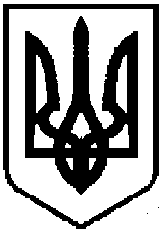 